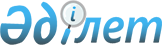 "Тегін медициналық көмектің кепілдік берілген көлемі шеңберінде және міндетті әлеуметтік медициналық сақтандыру жүйесінде көрсетілетін медициналық қызметтерге тарифтерді бекіту туралы" Қазақстан Республикасы Денсаулық сақтау министрінің 2018 жылғы 5 қыркүйектегі № ҚР ДСМ-10 бұйрығына өзгерістер енгізу туралы
					
			Күшін жойған
			
			
		
					Қазақстан Республикасы Денсаулық сақтау министрінің м.а. 2020 жылғы 22 маусымдағы № ҚР ДСМ-71/2020 бұйрығы. Қазақстан Республикасының Әділет министрлігінде 2020 жылғы 24 маусымда № 20894 болып тіркелді. Күші жойылды - Қазақстан Республикасы Денсаулық сақтау министрінің м.а. 2020 жылғы 30 қазандағы № ҚР ДСМ-170/2020 бұйрығымен.
      Ескерту. Күші жойылды – ҚР Денсаулық сақтау министрінің м.а. 30.10.2020 № ҚР ДСМ-170/2020 (алғашқы ресми жарияланған күнінен кейін күнтізбелік он күн өткен соң қолданысқа енгізіледі) бұйрығымен.
      "Халық денсаулығы және денсаулық сақтау жүйесі туралы" Қазақстан Республикасының 2009 жылғы 18 қыркүйектегі Кодексінің 23-бабының 2-тармағына сәйкес БҰЙЫРАМЫН:
      1. "Тегін медициналық көмектің кепілдік берілген көлемі шеңберінде және міндетті әлеуметтік медициналық сақтандыру жүйесінде көрсетілетін медициналық қызметтерге тарифтерді бекіту туралы" Қазақстан Республикасы Денсаулық сақтау министрінің 2018 жылғы 5 қыркүйектегі № ҚР ДСМ-10 бұйрығына (Қазақстан Республикасының Нормативтік құқықтық актілерді мемлекеттік тіркеу тізілімінде № 17353 болып тіркелген, Нормативтік құқықтық актілердің эталондық бақылау банкінде 2018 жылғы 12 қыркүйекте жарияланған) мынадай өзгеріс енгізілсін:
      1 тармақта:
      9 тармақша мынадай редакцияда жазылсын:
      "9) Амбулаториялық-емханалық көмек көрсету кезінде кешенді жан басына шаққандағы норматив бойынша жүзеге асырылатын, тегін медициналық көмектің кепілдік берілген көлемі шеңберінде және міндетті әлеуметтік медициналық сақтандыру жүйесінде көрсетілетін медициналық қызметтерге тарифтер осы бұйрыққа 9-қосымшаға сәйкес жазылсын;";
      14 тармақша мынадай редакцияда жазылсын:
      "14) Айына АИТВ-инфекциясын жұқтырған және (немесе) жұқтырылған иммун тапшылығы синдромымен ауыратын бір науқасқа, достық кабинетіне жүгінген бір адамға медициналық қызметтерге тарифтер және АИТВ/ЖИТС бойынша адамды тексеру тариф, тегін медициналық көмектің кепілдік берілген көлемі шеңберінде және міндетті әлеуметтік медициналық сақтандыру жүйесінде көрсетілетін медициналық қызметтерге кешенді тариф осы бұйрыққа 14-қосымшаға сәйкес жазылсын;";
      "23) Ақы төлеуі жаңа COVID-19 коронавирусының пандемиясына байланысты медициналық және медициналық емес ұйымдарға жүзеге асырылатын, тегін медициналық көмектің кепілдік берілген көлемі шеңберінде медициналық қызметтерге арналған тарифтер осы бұйрыққа 23-қосымшаға сәйкес жазылсын;";
      көрсетілген бұйрықпен бекітілген тегін медициналық көмектің кепілдік берілген көлемі шеңберінде және міндетті әлеуметтік медициналық сақтандыру жүйесіндегі медициналық қызметтерге тарифтер осы бұйрыққа 1-қосымшаға сәйкес редакцияда жазылсын;
      көрсетілген бұйрықпен бекітілген медициналық-санитариялық алғашқы көмек көрсету кезінде кешенді жан басына шаққандағы норматив бойынша жүзеге асырылатын, тегін медициналық көмектің кепілдік берілген көлемі шеңберінде және міндетті әлеуметтік медициналық сақтандыру жүйесінде көрсетілетін медициналық қызметтерге тарифтер осы бұйрыққа 2-қосымшаға сәйкес редакцияда жазылсын;
      көрсетілген бұйрықпен бекітілген Ақы төлеу қан компоненттеріне зерттеулер жүргізуге және тіндерді иммунологиялық типтеу (HLA-зерттеулер), қан қызметіндегі референс-зерттеулер, плаценталық қаннан гемопоэздік дің жасушаларын бөлу және донорлық қан компоненттерін өндіру бойынша жүзеге асырылатын, тегін медициналық көмектің кепілдік берілген көлемі шеңберінде медициналық қызметтерге тарифтер осы бұйрыққа 3-қосымшаға сәйкес редакцияда жазылсын;
      көрсетілген бұйрықпен бекітілген Айына АИТВ-инфекциясын жұқтырған және (немесе) жұқтырылған иммун тапшылығы синдромымен ауыратын бір науқасқа, достық кабинетіне жүгінген бір адамға медициналық қызметтерге тарифтер және АИТВ/ЖИТС бойынша адамды тексеру тариф, тегін медициналық көмектің кепілдік берілген көлемі шеңберінде көрсетілетін медициналық қызметтерге кешенді тариф осы бұйрыққа 4-қосымшаға сәйкес редакцияда жазылсын;
      көрсетілген бұйрықпен бекітілген Тегін медициналық көмектің кепілдік берілген көлемі шеңберінде және міндетті әлеуметтік медициналық сақтандыру жүйесінде жедел медициналық көмек стансасы үшін бір бекітілген адамға жан басына шаққандағы норматив осы бұйрыққа 5-қосымшаға сәйкес редакцияда жазылсын;
      көрсетілген бұйрықпен бекітілген Ақы төлеуі жаңа COVID-19 коронавирусының пандемиясына байланысты төтенше жағдайда медициналық және медициналық емес ұйымдарға жүзеге асырылатын, тегін медициналық көмектің кепілдік берілген көлемі шеңберінде медициналық қызметтерге арналған тарифтер, осы бұйрыққа 6-қосымшаға сәйкес редакцияда жазылсын.
      2. Қазақстан Республикасы Денсаулық сақтау министрлігінің Міндетті әлеуметтік медициналық сақтандыруды үйлестіру департаменті Қазақстан Республикасының заңнамасында белгіленген тәртіппен:
      1) осы бұйрықты Қазақстан Республикасы Әділет министрлігінде мемлекеттік тіркеуді;
      2) осы бұйрықты ресми жариялағаннан кейін Қазақстан Республикасы Денсаулық сақтау министрлігінің интернет-ресурсына орналастыруды;
      3) осы бұйрықты мемлекеттік тіркегеннен кейін он жұмыс күнінің ішінде Қазақстан Республикасы Денсаулық сақтау министрлігінің Заң департаментіне осы тармақтың 1) және 2) тармақшаларында көзделген іс-шаралардың орындалуы туралы мәліметтерді ұсынуды қамтамасыз етсін.
      3. Осы бұйрықтың орындалуын бақылау Қазақстан Республикасының Денсаулық сақтау вице-министрі Л.М. Ақтаеваға жүктелсін. 
      4. Осы бұйрық алғашқы ресми жарияланған күнінен кейін күнтізбелік он күн өткен соң қолданысқа енгізіледі. Тегін медициналық көмектің кепілдік берілген көлемі шеңберінде және міндетті әлеуметтік медициналық сақтандыру жүйесіндегі медициналық қызметтерге арналған тарифтер*
      Ескертпе:
      *Тегін медициналық көмектің кепілдік берілген көлемі шеңберінде және міндетті әлеуметтік медициналық сақтандыру жүйесіндегі медициналық қызметтер тарифтері (бұдан әрі – Медициналық қызметтер үшін тарифтері) Қазақстан Республикасы Денсаулық сақтау министрінің 2009 жылғы 26 қарашадағы № 801 бұйрығымен бекітілген Тегін медициналық көмектің кепілдік берілген көлемі шеңберінде және міндетті әлеуметтік медициналық сақтандыру жүйесінде ұсынылатын медициналық қызмет тарифтерін қалыптастыру әдістемесіне сәйкес келесі түзету коэффициенттерін ескере отырып анықталады (нормативтік құқықтық актілерді мемлекеттік тіркеу тізілімі № 5946):
      Осы Медициналық қызметтер үшін тарифтеріне ауыл аумағының коэффициенті – 1,1298;
      Осы Медициналық қызметтер үшін тарифтерінің 1-қосымшасына сәйкес жылу беру маусымының ұзақтығы коэффициенттері;
      Осы Медициналық қызметтер үшін тарифтерінің 2-қосымшасына сәйкес экологиялық коэффициенттері;
      Осы Медициналық қызметтер үшін тарифтерінің 3-қосымшасына сәйкес, Халықаралық бірлескен комиссияның стандарттары бойынша (JCI, АҚШ) аккредиттеуден өткені туралы куәлігі бар медициналық ұйымдарға арналған тарифі;
      Осы Медициналық қызметтер үшін бойынша тарифтерінің 4-қосымшасына сәйкес Байқоңыр қаласында, Төретам және Ақай кенттерінде тұратын Қазақстан Республикасының азаматтарына медициналық қызметтер көрсететін медициналық ұйымдар үшін түзету коэффициенті. Жылу беру маусымының ұзақтығының коэффициенттері Экологиялық коэффициенттер Тегін медициналық көмектің кепілдік берілген көлемінің шеңберінде және міндетті әлеуметтік медициналық сақтандыру жүйесінде медициналық қызметтер тарифтеріне Халықаралық бірлескен комиссияның (JCI, АҚШ) стандарттары бойынша аккредиттеуден өту туралы күәлігі бар медициналық ұйымдар үшін тариф Байқоңыр қаласы, Төретам және Ақай ауылдарында тұратын Қазақстан Республикасының азаматтарына медициналық қызмет көрсететін медициналық ұйымдары үшін түзету коэффициенті Ақы төлеу амбулаториялық-емханалық көмек көрсету кезінде кешенді жан басына шаққандағы норматив бойынша жүзеге асырылатын, тегін медициналық көмектің кепілдік берілген көлемі шеңберінде және міндетті әлеуметтік медициналық сақтандыру жүйесінде көрсетілетін медициналық қызметтерге тарифтер
      Ескертпе:
      *Халық санының аздығы, халық тығыздығы төмен аумақтың жоғары ұзақтығы, аз жиынтықталуы және облыстық жергілікті атқарушы органдар айқындаған басқа ерекшеліктер жағдайында олардың тұрақты жұмыс істеуін қамтамасыз ету мақсатында медициналық-санитариялық алғашқы көмек көрсететін қалалық маңызы бар және аудандық маңызы бар және ауылдық денсаулық сақтау субъектілері үшін амбулаториялық-емханалық көмектің кешенді жан басына шаққандағы нормативі ақы төлеу тегін медициналық көмектің кепілдік берілген көлемі шеңберінде және міндетті әлеуметтік медициналық сақтандыру жүйесінде жүзеге асырылатын кешенді жан басына шаққандағы норматив бойынша амбулаториялық-емханалық көмек көрсету кезінде осы медициналық қызметтерге тарифтерге 1-қосымшаға сәйкес айына бір бекітілген адамға амбулаториялық-емханалық көмектің базалық кешенді жан басына шаққандағы нормативін ескере отырып айқындалады.
      Медициналық қызметтерге осы тарифтерге 2, 3-қосымшаларға сәйкес тегін медициналық көмектің кепілдендірілген көлемі аясында және міндетті әлеуметтік медициналық сақтандыру жүйесінде алғашқы медициналық-санитариялық көмек көрсететін медициналық ұйымдарға айына бір адамға шаққандағы жан басына шаққандағы амбулаториялық-емханалық көмектің түзету коэффициенттері ақылы медициналық көмектің кепілдік берілген көлемі шегінде төленетін жан басына шаққандағы жан басына шаққандағы алғашқы медициналық-санитарлық көмек көрсету кезінде міндетті әлеуметтік медициналық сақтандыру жүйесінде. Базалық кешенді жан басына шаққандағы норматив халықтың саны аз, тығыздығы төмен аумақтың ұзындығы жоғары, шағын жинақты және облыстардың жергілікті атқарушы органдары айқындаған басқа да аумақтық ерекшеліктер жағдайларында олардың тұрақты жұмыс істеуін қамтамасыз ету мақсатында амбулаториялық-емханалық көмек көрсететін денсаулық сақтау субъектілері үшін Тегін медициналық көмектің кепілдік берілген көлемі шеңберінде және міндетті әлеуметтік медициналық сақтандыру жүйесінде медициналық-санитариялық алғашқы көмек көрсететін денсаулық сақтау субъектілері үшін айына бір бекітілген адамға амбулаториялық-емханалық көмектің базалық кешенді жан басына шаққандағы нормативіне түзету коэффициенттері
      Еспертпе:
      *1992 жылғы 30 маусымдағы "Арал өңіріндегі экологиялық қасірет салдарынан зардап шеккен азаматтарды әлеуметтік қорғау туралы", 1992 жылғы 18 желтоқсандағы "Семей ядролық сынақ полигонындағы ядроляқ сынақтардың салдарынан зардап шеккен азаматтарды әлеуметтік қорғау туралы" Қазақстан Республикасының Заңдарына сәйкес аудандар/қалаларға экологиялық коэффициенттер қолданылады.  Байқоңыр қаласы, Төретам және Ақай ауылдарында тұратын Қазақстан Республикасының азаматтарына медициналық қызмет көрсететін медициналық ұйымдар үшін түзету коэффициенті Ақы төлеу қан компоненттеріне зерттеулер жүргізуге және тіндерді иммунологиялық типтеу (HLA-зерттеулер), қан қызметіндегі референс-зерттеулер, плаценталық қаннан гемопоэздік дің жасушаларын бөлу және донорлық қан компоненттерін өндіру бойынша жүзеге асырылатын, тегін медициналық көмектің кепілдік берілген көлемі шеңберінде медициналық қызметтерге тарифтер
      Ескертпе:
      облыстардың және республикалық маңызы бар қаланың және астананың деңгейінде жүргізілетін зерттеулер мен қан компоненттеріне тарифтер (бұдан әрі - қан компоненттері тарифтері) мынадай түзету коэффициенттерін ескере отырып анықталады:
      1-қосымшаға сәйкес қан компоненттері тарифтеріне экологиялық коэффициенттері;
      2-қосымшаға сәйкес, қан қызметі ұйымдары өндіретін қан компоненттері тарифтерінің құнына ғимаратты ұстауға коэффициенті. Қан қызметін өндіретін ұйымдарына қан компоненттерін құнына арналған экологиялық коэффициенттер Қан қызметін өндіретін ұйымдарына қан компоненттерін құнына арналған ғимаратты ұстау коэффициенті Тегін медициналық көмектің кепілдік берілген көлемі шеңберінде және міндетті әлеуметтік медициналық сақтандыру жүйесінде айына АИТВ-инфекциясын жұқтырған және (немесе) жұқтырылған иммун тапшылығы синдромымен ауыратын бір науқасқа, достық кабинетіне жүгінген бір адамға медициналық қызметтерге тарифтер және АИТВ/ЖИТС бойынша адамды тексеру тарифі*
      Ескертпе:
      * Тегін медициналық көмектің кепілдік берілген көлемі шеңберінде және міндетті әлеуметтік медициналық сақтандыру жүйесінде айына АИТВ-инфекциясын жұқтырған және (немесе) жұқтырылған иммун тапшылығы синдромымен ауыратын бір науқасқа, достық кабинетіне жүгінген бір адамға медициналық қызметтерге тарифтер және АИТВ/ЖИТС бойынша адамды тексеру тарифіне қосымшаға сәйкес тегін медициналық көмектің кепілдік берілген көлемі шеңберінде және міндетті әлеуметтік медициналық сақтандыру жүйесінде айына АИТВ-инфекциясын жұқтырған және (немесе) жұқтырылған иммун тапшылығы синдромымен ауыратын бір науқасқа, достық кабинетіне жүгінген бір адамға медициналық қызметтерге тарифтер және АИТВ/ЖИТС бойынша адамды тексеру тарифтеріне түзету коэффициенттері Тегін медициналық көмектің кепілдік берілген көлемі шеңберінде және міндетті әлеуметтік медициналық сақтандыру жүйесінде айына АИТВ-инфекциясын жұқтырған және (немесе) жұқтырылған иммун тапшылығы синдромымен ауыратын бір науқасқа, достық кабинетіне жүгінген бір адамға медициналық қызметтерге тарифтер және АИТВ/ЖИТС бойынша адамды тексеру тарифтеріне түзету коэффициенттері
      Еспертпе:
      *1992 жылғы 30 маусымдағы "Арал өңіріндегі экологиялық қасірет салдарынан зардап шеккен азаматтарды әлеуметтік қорғау туралы", 1992 жылғы 18 желтоқсандағы "Семей ядролық сынақ полигонындағы ядроляқ сынақтардың салдарынан зардап шеккен азаматтарды әлеуметтік қорғау туралы" ҚР Заңдарына сәйкес аудандар/қалаларға Экологиялық коэффициенттер қолданылады.  Тегін медициналық көмектің кепілдік берілген көлемі шеңберінде жедел медициналық көмек станциясы үшін тіркелген бір адамға білікті мамандарды және (немесе) науқасты санитариялық автокөлікпен тасымалдауға байланысты жедел жәрдем мен медициналық көмектің жан басына шаққандағы нормативі*
      Ескерту:
      *Тегін медициналық көмектің кепілдік берілген көлемінде білікті мамандарды тасымалдауға және (немесе) байланысты жедел жәрдем мен медициналық көмекке жан басына шаққандағы стандартқа 1-қосымшаға сәйкес білікті мамандарды және (немесе) жедел жәрдем машинасы бар науқасты тасымалдаумен байланысты жедел жәрдем және медициналық көмекке жан басына шаққандағы нормативтеріне түзету коэффициенттері. Өңірлер бөлінісінде тарифті түзету мақсатында денсаулық сақтау субъектісі үшін айына бір тұрғынға білікті мамандарды және (немесе) санитариялық автокөлікпен науқасты тасымалдауға байланысты жедел медициналық көмек пен медициналық көмектің жан басына шаққандағы нормативіне түзету коэффициентері
      Ескерту:
      *1992 жылғы 30 маусымдағы "Арал өңіріндегі экологиялық қасірет салдарынан зардап шеккен азаматтарды әлеуметтік қорғау туралы", 1992 жылғы 18 "Семей ядролық сынақ полигонындағы ядроляқ сынақтардың салдарынан зардап шеккен азаматтарды әлеуметтік қорғау туралы" Қазақстан Республикасының заңдарына сәйкес аудандар/қалаларға экологиялық коэффициенттер қолданылады.  Ақы төлеуі жаңа COVID-19 коронавирусының пандемиясына байланысты медициналық және медициналық емес ұйымдарға жүзеге асырылатын, тегін медициналық көмектің кепілдік берілген көлемі шеңберінде медициналық қызметтерге арналған тарифтер
      Ескертпе
      * Тегін медициналық көмектің кепілдік берілген көлемі шеңберінде ақы төлеу стационарлық және (немесе) стационарды алмастыратын медициналық көмек нысандары бойынша мамандандырылған медициналық көмек көрсету кезіндегі медициналық қызметтердің осы тарифтеріне ауылдық аумақтың коэффициенті-1,1298;
      Осы тарифтерге 1-қосымшаға сәйкес жылыту маусымы ұзақтығының коэффициенттері;
      Осы тарифтерге 2 - қосымшаға сәйкес экологиялық коэффициенттер;
      Осы тарифтерге 3-қосымшаға сәйкес Байқоңыр қаласында, Төретам және Ақай кенттерінде тұратын Қазақстан Республикасының азаматтарына медициналық қызмет көрсететін медициналық ұйымдарға арналған түзету коэффициенті. Жылу беру маусымы ұзақтығының коэффициенттері Экологиялық коэффициенттер Байқоңыр қаласында, Төретам және Ақай кенттерінде тұратын Қазақстан Республикасының азаматтарына медициналық қызмет көрсететін медициналық ұйымдар үшін түзету коэффициенті
					© 2012. Қазақстан Республикасы Әділет министрлігінің «Қазақстан Республикасының Заңнама және құқықтық ақпарат институты» ШЖҚ РМК
				
      Қазақстан Республикасы 
Денсаулық сақтау министрінің міндетін атқарушы 

Л. Актаева
Қазақстан Республикасы
Денсаулық сақтау министрінің
міндетін атқарушы
2020 жылғы 22 маусымдағы
№ ҚР ДСМ-71/2020 бұйрығына
1-қосымшаҚазақстан Республикасы
Денсаулық сақтау министрінің 
2018 жылғы 5 қыркүйектің 
№ ҚР ДСМ-10 бұйрығына
8-қосымша
№
Қызметтің толық коды
Қызметтің атауы
Бағасы
Түзету коэффициенті
Медициналық көмекті ұсыну нысандары
Медициналық көмекті ұсыну нысандары
Медициналық көмекті ұсыну нысандары
№
Қызметтің толық коды
Қызметтің атауы
Бағасы
үйде көрсетілетін қызмет
Алғашқы медицина- санитарлық көмек (АМСК)
Кеңес-диагностикалық көмек (КДБ)
Стационарлық көмек
1
A
Қабылдау
2
A01.000.000
Алғашқы медицина-санитарлық көмек (АМСК) деңгейінде қабылдау
3
A01.001.000
Қабылдау: Терапевт
1114,55
2
√
4
A01.002.000
Қабылдау: Педиатр
1114,55
2
√
5
A01.003.000
Қабылдау: Отбасылық дәрігер (Жалпы практика дәрігері)
1321,91
2
√
6
A01.005.000
Қабылдау: Психолог
783,68
2
√
7
A01.006.000
Қабылдау: Жоғары білімі бар әлеуметтік қызметкер
280,05
2
√
8
A01.007.000
Қабылдау: Орташа білімі бар әлеуметтік қызметкер
232,62
2
√
9
A01.008.000
Қабылдау: Фельдшер
377,20
2
√
10
A01.009.000
Қабылдау: Жоғары білімі бар мейіргер
373,26
2
√
11
A01.010.000
Қабылдау: Орташа білімі бар мейіргер
284,58
2
√
12
A01.011.000
Қабылдау: Акушер
665,33
√
13
A01.012.000
Қабылдау: Жасөспірімдер дәрігері
690,18
√
14
A02.000.000
Консультациялық қабылдау
15
A02.001.000
Консультация: Терапевт
1515,61
2
√
√
16
A02.002.000
Консультация: Педиатр
1515,61
2
√
√
17
A02.013.000
Консультация: Хирург
1330,14
2
√
√
18
A02.004.000
Консультация: Акушер-гинеколог
1568,65
2
√
√
19
A02.005.000
Консультация: Психолог
1653,06
2
√
√
20
A02.014.000
Консультация: Оториноларинголог
1268,98
2
√
√
21
A02.015.000
Консультация: Кардиолог
1441,63
2
√
√
22
A02.016.000
Консультация: Пульмонолог
1431,24
2
√
√
23
A02.017.000
Консультация: Ревматолог
1431,24
2
√
√
24
A02.018.000
Консультация: Невропатолог
1418,25
2
√
√
25
A02.019.000
Консультация: Инфекционист
1598,66
2
√
√
26
A02.020.000
Консультация: Аллерголог
1463,34
√
√
27
A02.021.000
Консультация: Эндокринолог
1490,82
2
√
√
28
A02.022.000
Консультация: Гастроэнтеролог
1558,20
2
√
√
29
A02.023.000
Консультация: Офтальмолог
1268,98
2
√
√
30
A02.024.000
Консультация: Гематолог
1558,20
2
√
√
31
A02.025.000
Консультация: Нефролог
1558,20
2
√
√
32
A02.026.000
Консультация: Уролог
1268,98
2
√
√
33
A02.027.000
Консультация: Андролог
1079,26
√
√
34
A02.028.000
Консультация: Геронтолог
1558,20
2
√
√
35
A02.029.000
Консультация: Дерматовенеролог
1587,68
√
√
36
A02.030.000
Консультация: Иммунолог
1558,20
√
√
37
A02.031.000
Консультация: Сексопатолог
1558,20
√
√
38
A02.032.000
Консультация: Травматолог-ортопед
1337,81
2
√
√
39
A02.033.000
Консультация: Нейрохирург
1242,95
2
√
√
40
A02.034.000
Консультация: Кардиохирург
1242,95
2
√
√
41
A02.035.000
Консультация:Тамыр хирургі
1148,09
2
√
√
42
A02.036.000
Консультация: Торакалдық хирург
1148,09
2
√
√
43
A02.037.000
Консультация: Жақ-бет хирургі
1148,09
√
√
44
A02.038.000
Консультация: Трансплантолог
1231,97
2
√
√
45
A02.039.000
Консультация: Онколог
1242,95
2
√
√
46
A02.040.000
Консультация: Онколог-хирург
1337,81
2
√
√
47
A02.041.000
Консультация: Онколог-гинеколог
1636,40
2
√
√
48
A02.042.000
Консультация: Проктолог
1268,98
2
√
√
49
A02.043.000
Консультация: Анестезиолог-реаниматолог
1558,20
√
√
50
A02.044.000
Консультация: Фтизиатр
1788,38
2
√
√
51
A02.045.000
Консультация: Психотерапевт
1842,78
2
√
√
52
A02.046.000
Консультация: Психиатр
1842,78
2
√
√
53
A02.047.000
Консультация: Профпатолог
1241,50
√
√
54
A02.048.000
Консультация: Нарколог
1842,78
√
√
55
A02.049.000
Консультация: Токсиколог
1228,52
√
√
56
A02.050.000
Консультация: Реабилитолог
1558,20
√
√
57
A02.051.000
Консультация: Неонатолог
1598,66
2
√
√
58
A02.052.000
Консультация: Маммолог
1258,00
√
√
59
A02.053.000
Консультация: Генетик
2107,07
√
√
60
A02.054.000
Консультация: Клиникалық фармаколог
1228,52
√
√
61
A02.055.000
Консультация: Стоматолог-терапевт
1127,84
√
√
62
A02.056.000
Консультация: Стоматолог-хирург
1857,74
√
√
63
A02.057.000
Консультация: Стоматолог-ортопед
1593,14
√
√
64
A02.058.000
Консультация: Стоматолог-ортодонт
1593,14
√
√
65
A02.059.000
Консультация: Протезші/ ортезист
1222,51
√
√
66
A02.060.000
Консультация: Трансфузиолог
1193,03
√
√
67
A02.061.000
Консультация: Гипербариялық оксигенация (ГБО) дәрігері
1358,27
√
√
68
A02.062.000
Консультация: экстракорпоралдық детоксикация дәрігері
1168,54
√
√
69
A02.063.000
Консультация: Физиотерапевт
1472,49
√
√
70
A02.066.000
Консультация:Рефлексотерапевт
1442,58
√
√
71
A02.068.000
Консультация: Рентгенэндоваскулярлық диагностика және емдеу дәрігері
2723,89
√
√
72
A02.069.000
Консультация: Емдік дене шынықтыру және спорт дәрігері
878,54
√
73
A02.070.000
Консультация: Дәстүрлі емес медицина дәрігері (су-джок, мануальдық терапия, гирудотерапевт, гомеопат)
1098,17
√
√
74
A02.071.000
Консультация: Логопед
1442,58
2
√
75
A02.072.000
Консультация: Сурдолог
1442,58
2
√
√
76
A02.073.000
Консультация: Диетолог
1098,17
√
√
77
A02.074.000
Консультация (рентгенограмманың 2 читкасы): Рентгенолог
524,00
√
√
78
A02.075.000
Консультация: Фонопедагог
748,64
√
√
79
A02.076.000
Консультация: Фониатр
499,09
√
√
80
A02.077.000
Интеграциясы бар телепатологияға арналған жабдықтың көмегімен сканерленген гистологиялық препараттарға дәрігермен (ТМД елдерінің) қашықтан кеңес беру
41871,33
√
√
81
A02.078.000
Интеграциясы жоқ телепатологияға арналған жабдықтың көмегімен сканерленген гистологиялық препараттарға дәрігермен (ТМД елдерінің) қашықтан кеңес беру
41548,20
√
√
82
A02.079.000
Телемедицина арқылы дәрігердің консультациясы
1523,07
√
√
83
B
ЗЕРТХАНА:
84
B01.000.000
Жалпы клиникалық әдістер
85
B01.000.001
Қолмен жасалатын әдістер
86
B01.002.001
Аддис-Каковский бойынша несепті қол әдісімен талдау
506,93
√
√
87
B01.003.001
Амбурже бойынша несеп тұнуын қол әдісімен талдау
450,72
√
√
88
B01.004.001
Зимницкий бойынша несепті қол әдісімен талдау
296,35
√
√
89
B01.005.001
Нечипоренко бойынша несепті қол әдісімен тексеру
276,59
√
√
√
90
B01.054.001
БК-ға қақырықты қол әдісімен бактериоскопиялау
628,85
√
√
√
91
B01.069.001
Биологиялық материалды патогенді саңырауқұлаққа қол әдісімен зерттеу
391,97
√
√
92
B01.071.001
Дуоденалды затты фракциялы қол әдісімен зерттеу
2012,71
√
√
93
B01.072.001
Асқазан сөлін жалпы клиникалық қол әдісімен зерттеу
1870,69
√
√
94
B01.073.001
Нәжісті (копрограмма) жалпы клиникалық қол әдісімен зерттеу
391,93
√
√
√
95
B01.074.001
Сүртіндіні ұрық айналасы суының болуына қол әдісімен зерттеу
662,21
√
√
96
B01.075.001
Қақырықты жалпы клиникалық қол әдісімен зерттеу
406,13
√
√
97
B01.077.001
Несепті қол әдісімен жалпы клиникалық зерттеу (несепті жалпы талдау)
392,58
√
√
√
98
B01.080.001
Бөлінетін уретраны жалпы клиникалық қол әдісімен зерттеу
563,61
√
√
√
99
B01.081.001
Қуықасты безі секретін жалпы клиникалық қол әдісімен зерттеу
391,91
√
√
100
B01.082.001
Ұрықтық сұйықты (шәуетті зерттеу) жалпы клиникалық қол әдісімен зерттеу
1349,28
√
√
101
B01.083.001
Синовиалдық сұйықты жалпы клиникалық қол әдісімен зерттеу
2234,49
√
√
102
B01.086.001
Бронхы секрет шайындысын жалпы клиникалық қол әдісімен зерттеу
448,85
√
√
103
B01.087.001
Жұлын-ми сұйығын жалпы клиникалық қол әдісімен зерттеу
1286,46
√
√
104
B01.089.001
Транссудаттар мен экссудаттарды жалпы клиникалық қол әдісімен зерттеу
800,80
√
√
105
B01.091.001
Биологиялық материалды демодекозға қол әдісімен зерттеу
391,93
√
√
106
B01.093.001
Ауыз қуысының қырындысын қол әдісімен микроскопиялау
283,89
√
√
107
B01.094.001
Жұлын-ми сұйығын қол әдісімен бактериялардың қышқылға төзімді түрлеріне (БҚТТ) микроскопиялық тексеру
1312,97
√
√
108
B01.097.001
Күңгіртполды микроскопия көмегімен қол әдісімен өңсіз трепонеманы анықтау
734,61
√
√
109
B01.100.001
Нәжістегі қарапайымдылар мен гельминттерді қол әдісімен анықтау
556,88
√
√
110
B01.101.001
Малярияға қол әдісімен зерттеу ("жуан тамшы", қан жағындысы)
196,50
√
√
√
111
B01.104.001
Нәжістегі жасырын қанды сапалы қол әдісімен анықтау
276,42
√
√
√
112
B01.107.001
Биологиялық материалдағы қотыр кенесін қол әдісімен анықтау
391,93
√
√
113
B01.109.001
Перианустық қырындыны қол әдісімен анықтау
379,23
√
√
√
114
B01.294.001
Атипиялы жасушаларға қақырықты қол әдісімен тексеру
416,38
√
√
115
B01.299.001
Несептегі нәруызды қол әдісімен (сапалы) анықтау
36,97
√
√
√
116
B01.300.001
Несептегі нәруызды қол әдісімен (сандық) анықтау
140,67
√
√
117
B01.323.001
Несептегі гемосидеринді қол әдісімен анықтау
540,13
√
√
118
B01.332.001
Несептегі глюкозаны қол әдісімен (сапалы) анықтау
80,79
√
√
√
119
B01.333.001
Несептегі глюкозаны қол әдісімен (сандық) анықтау
275,29
√
√
√
120
B01.334.001
Тәуліктік несептегі глюкозаны қол әдісімен анықтау
226,45
√
√
121
B01.341.001
Несептегі өт пигменттерін қол әдісімен анықтау
108,33
√
√
√
122
B01.355.001
Несептегі кетондық денелерді қол әдісімен анықтау
206,15
√
√
123
B01.458.001
Гинекологиялық сүртіндінінің тазалық дәрежесін қол әдісімен анықтау
593,24
√
√
√
124
B01.479.001
Несептегі тәуліктік протеиноурияны қол әдісімен анықтау
189,20
√
√
125
B01.000.002
Талдауышта
126
B01.077.002
Несепті талдауышта жалпы клиникалық (несеп тұнбасындағы жасуша элементтерінің санын есептеумен физико-химиялық құрамы) зерттеу
417,02
√
√
√
127
B01.078.002
Барлық жасуша элементтерінің (лейкоциттер, эритроциттер, бактериялар, цилиндрлер, эпителий) абсолюттік санын есептеу арқылы талдауышта несепті зерттеу
290,42
√
√
√
128
B01.082.002
Ұрықтық сұйықтықты (шәуетті зерттеу) жалпы клиникалық зерттеу
1581,42
√
√
129
B01.298.002
Несептегі Бен-Джонс нәруызын талдауышта анықтау
10803,92
√
√
130
B01.300.002
Несептегі нәруызды (сандық) талдауышта анықтау
261,89
√
√
√
131
B01.333.002
Несептегі белсенді лейкоциттерді талдауышта зерттеу
248,51
√
√
√
132
B01.334.002
Несептегі глюкозаны (сандық) талдауышта анықтау
377,74
√
√
√
133
B01.341.002
Несептегі өт пигменттерін талдауышта анықтау
166,05
√
√
√
134
B01.355.002
Несептегі кетон денелерін талдауышта анықтау
95,84
√
√
√
135
B01.479.002
Несептегі тәуліктік протеинурияны талдауышта анықтау
154,88
√
√
√
136
B02.000.000
Гематология
137
B02.000.001
Қол әдісімен
138
B02.061.001
Қандағы эритроциттердің отыру жылдамдығын (ЭОЖ) қол әдісімен анықтау
159,52
√
√
√
139
B02.096.001
Қанның LE-жасушаларын қол әдісімен анықтау
199,95
√
√
140
B02.112.001
3 параметрлі қанның жалпы талдауы, қол әдісімен
907,59
√
√
√
141
B02.114.001
6 параметрлі қанның жалпы талдауы, қол әдісімен
1000,29
√
√
√
142
B02.295.001
Аутогемолизді қол әдісімен анықтау
789,05
√
√
143
B02.322.001
Қандағы гемоглобинді қол әдісімен анықтау
227,88
√
√
√
144
B02.421.001
Эритроциттердің осмотикалық резистенттілігін қол әдісімен анықтау
252,13
√
√
145
B02.443.001
Қан сарысуындағы бос гемоглобинді қол әдісімен анықтау
1529,86
√
√
146
B02.528.001
Қандағы лейкоформуланы қол әдісімен санау
308,89
√
√
√
147
B02.530.001
Қандағы лейкоциттерді қол әдісімен санау
185,16
√
√
√
148
B02.531.001
Миелограмманы санау және сүйек-ми қан құруды қол әдісімен сипаттау
194,96
√
√
149
B02.532.001
Қандағы ретикулоциттерді қол әдісімен санау
189,75
√
√
√
150
B02.534.001
Қандағы тромбоциттерді қол әдісімен санау
167,38
√
√
√
151
B02.536.001
Қандағы эритроциттерді қол әдісімен санау
208,73
√
√
√
152
B02.537.001
Базофилия түйіршікті эритроциттерді қол әдісімен санау
633,09
√
√
√
153
B02.542.001
Дефиниламиндық сынақты қол әдісімен жүргізу
178,61
√
√
154
B02.000.002
Талдауышта
155
B02.061.002
Эритроциттердің отыру жылдамдығы (ЭОЖ) талдауышта анықтау
182,21
√
√
√
156
B02.110.002
Жасушаның 5 классқа жіктелуімен талдауыштағы жалпы қан сараптамасы
928,57
√
√
√
157
B02.111.002
Жасушаның 3 классқа жіктелуімен талдауыштағы жалпы қан сараптамасы
945,20
√
√
√
158
B02.113.002
Талдағыштағы қан жасушаларының сандық бейнесі берілген 34 параметрлі қанның жалпы талдауы
447,50
√
√
159
B02.114.002
Талдағыштағы 6 параметрлі қанның жалпы талдауы
640,70
√
√
√
160
B02.533.002
Ретикулоциттерді жетілу дәрежесін анықтау арқылы талдауышта санау
140,69
√
√
161
B03.000.000
Клиникалық химия (биохимия)
162
B03.000.001
Қол әдісімен
163
B03.116.001
Қан сарысуындағы "C" реактивтік нәруызды (СРН) жартылай сандық/ сапалы қол әдісімен анықтау
498,00
√
√
√
164
B03.155.001
Қан сарысуындағы аланинаминотрансферазды (АЛаТ) қол әдісімен анықтау
506,96
√
√
√
165
B03.173.001
Қан сарысуындағы"O" антистрептолизинді (сапалы) қол әдісімен анықтау
646,31
√
√
166
B03.291.001
Қан сарысуындағы A аполипопротенін қол әдісімен анықтау
425,26
√
√
167
B03.292.001
Қан сарысуындағы B аполипопротенін қол әдісімен анықтау
425,26
√
√
168
B03.293.001
Қан сарысуындағы аспартатаминотрансферазды (АСаТ) қол әдісімен анықтау
411,49
√
√
√
169
B03.301.001
Қан сарысуындағы бета-липопротеидтерді қол әдісімен анықтау
319,63
√
√
170
B03.316.001
Қан сарысуындағы гаммаглютамилтранспептидазыды(ГГТП) қол әдісімен анықтау
681,88
√
√
171
B03.320.001
Қан сарысуындағы гематопорфирина қол әдісімен анықтау
425,26
√
√
172
B03.321.001
Қандағы F гемоглобинін қол әдісімен анықтау
1101,91
√
√
173
B03.328.001
Қандағы глюкоздалған гемоглобинді қол әдісімен анықтау
369,94
√
√
174
B03.330.001
Несептегі глюкозаминогликандарды (ГАГ) қол әдісімен анықтау
1522,25
√
√
175
B03.335.001
Қан сарыуызындағы глюкозаны қол әдісімен анықтау
444,20
√
√
√
176
B03.339.001
Қан сарыуызындағы дельта-левулин қышқылын қол әдісімен анықтау
1147,26
√
√
177
B03.340.001
Қан сарысуындағы темірді (Fe) қол әдісімен анықтау
956,68
√
√
178
B03.349.001
Басқа биологиялық материалдардағы калийді қол әдісімен анықтау
425,26
√
√
179
B03.356.001
Қан сарысуындағы қышқыл фосфатазды қол әдісімен анықтау
425,26
√
√
180
B03.362.001
Несептегі креатининді қол әдісімен анықтау
530,38
√
√
181
B03.363.001
Қан сарысуындағы креатининді қол әдісімен анықтау
594,65
√
√
√
182
B03.364.001
Қан сарысуындағы креатинфосфокиназаны (КФК) қол әдісімен анықтау
654,70
√
√
183
B03.367.001
Қан сарысуындағы лактатдегидрогиназды (ЛДГ) қол әдісімен анықтау
1261,10
√
√
184
B03.371.001
Қан сарысуындағы жоғарғы тығыздықтағы липопротеидтерді қол әдісімен анықтау
412,55
√
√
185
B03.372.001
Қан сарысуындағы төмен тығыздықтағы липопротеидтерді қол әдісімен анықтау
412,55
√
√
186
B03.373.001
Қан сарысуындағы өте төмен тығыздықтағы липопротеидтерді қол әдісімен анықтау
412,55
√
√
187
B03.380.001
Қандағы метгемоглобинді қол әдісімен анықтау
2997,16
√
√
188
B03.384.001
Қан сарысуындағы миоглобинді қол әдісімен анықтау
566,77
√
√
189
B03.386.001
қан сарысуындағы несепнәрді қол әдісімен анықтау
638,37
√
√
√
190
B03.387.001
Қан сарыуызындағы несеп қышқылын қол әдісімен анықтау
824,84
√
√
191
B03.390.001
Басқа биологиялық материалдардағы натрийді (Na) қол әдісімен анықтау
717,16
√
√
192
B03.394.001
Қан сарысуының қанықпаған темір байланыстыру қабілетін (ҚТБҚ) қол әдісімен анықтау
425,26
√
√
193
B03.397.001
Сарысудағы жалпы нәруызды қол әдісімен анықтау
399,36
√
√
√
194
B03.398.001
Қан сарысуындағы жалпы билирубинді қол әдісімен анықтау
548,62
√
√
√
195
B03.401.001
Қан сарысуындағы жалпы холестеринді қол әдісімен анықтау
469,92
√
√
√
196
B03.402.001
Несептегі жалпы альфаамилазды қол әдісімен анықтау
478,64
√
√
197
B03.403.001
Қан сарысуындағы жалпы альфа-амилазды қол әдісімен анықтау
921,58
√
√
198
B03.404.001
Қан сарысуының жалпы темір байланыстыру қабілетін (ЖТБҚ) қол әдісімен анықтау
773,20
√
√
199
B03.409.001
Қан сарысуындағы жалпы липидтерді қол әдісімен анықтау
518,68
√
√
200
B03.410.001
Қандағы оксигемоглобинді қол әдісімен анықтау
503,24
√
√
201
B03.429.001
Нәжістегі порфириндерді қан эритроцитінде қол әдісімен анықтау
616,60
√
√
202
B03.435.001
Қан сарысуындағы тікелей билирубинді қол әдісімен анықтау
548,62
√
√
203
B03.438.001
Қан сарысуындағы ревматоидтық факторды жартылай сандық/сапалы қол әдісімен анықтау
389,88
√
√
204
B03.447.001
Қан сарысуындағы серомукоидті қол әдісімен анықтау
736,43
√
√
205
B03.460.001
Қан сарысуындағы стрептокиназды қол әдісімен анықтау ручным методом
736,83
√
√
206
B03.485.001
Қан сарысуындағы трансферинді қол әдісімен анықтау
544,10
√
√
207
B03.486.001
Қан сарысуындағы триглициридтерді қол әдісімен анықтау
949,39
√
√
√
208
B03.488.001
Қан сарысуындағы тропонинді қол әдісімен анықтау
344,53
√
√
209
B03.500.001
Қан сарысуындағы ферритинді қол әдісімен анықтау
616,60
√
√
210
B03.505.001
Қан плазмасындағы фосфоинозитидтерді қол әдісімен анықтау
943,65
√
√
211
B03.506.001
Қан сарысуындағы фосфолипидтерді қол әдісімен анықтау
2277,26
√
√
212
B03.511.001
Қан сарыуызындағы фруктозаминді қол әдісімен анықтау
671,58
√
√
213
B03.514.001
Қан сарысуындағы хлоридтерді (Cl) қол әдісімен анықтау
444,86
√
√
214
B03.520.001
Қан сарысуындағы айналмалы иммундық кешендерді (АИК) қол әдісімен анықтау
1034,21
√
√
215
B03.526.001
Қан сарысуындағы негіздік фосфатазды қол әдісімен анықтау
712,97
√
√
216
B03.353.001
Қан сарысуындағы (Ca) электролиттерді қол әдісімен анықтау
507,27
√
√
217
B03.348.001
Қан сарысуындағы (K) электролиттерді қол әдісімен анықтау
234,68
√
√
218
B03.389.001
Қан сарысуындағы (Na) электролиттерді қол әдісімен анықтау
234,68
√
√
219
B03.538.001
Реберг сынағы
609,03
√
√
220
B03.553.001
Қол әдісімен сиалдық сынақ
526,96
√
√
221
B03.555.001
Глюкозаға шыдамдылық тестін қол әдісімен анықтау
1182,56
√
√
222
B03.556.001
Қан сарысуындағы тимолдық сынақты қол әдісімен анықтау
661,10
√
√
√
223
B03.850.001
Қан сарысуындағы фосфорды (P) қол әдісімен анықтау
509,54
√
√
224
B03.851.001
Қан сарысуындағы ақуыз фракциясын қол әдісімен электрофарездеу
1085,09
√
√
√
225
B03.000.002
Талдауышта
226
B03.397.002
Қан сарысуындағы жалпы нәруызды талдауышта анықтау
54,23
√
√
√
227
B03.156.002
Қан сарысуындағы альбуминді талдауышта анықтау
57,12
√
√
228
B03.557.002
Қан сарысуындағы және басқа биологиялық сұйықтардағы нәруыз фракцияларын талдауышта электрофорездеу
854,64
√
√
229
B03.380.002
Қандағы метгемоглобинді талдауышта анықтау
385,39
√
√
230
B03.410.002
Қандағы оксигемоглобинді талдауышта анықтау
385,39
√
√
231
B03.321.002
Қандағы F гемоглобинін талдауышта анықтау
439,39
√
√
232
B03.062.002
Қан сарысуының нәруызын талдауышта иммунофиксациялау
399,39
√
√
233
B03.558.002
Қан сарысуындағы липопротеиндерді талдауышта электрофорездеу
399,39
√
√
234
B03.508.002
Қан сарысуындағы креатинфосфокиназ изоферменттерін фракцияларын талдауышта анықтау
281,76
√
√
235
B03.509.002
Қан сарысуындағы лактатдегидрогеназ изоферменттерінің фракцияларын талдауышта анықтау
393,05
√
√
236
B03.510.002
Қан сарысуындағы сілтілік фосфатаз изоферменттері фракцияларын талдауышта анықтау
375,35
√
√
237
B03.301.002
Қан сарысуындағы бета-липопротеидтерді талдауышта анықтау
266,62
√
√
238
B03.372.002
Қан сарысуындағы төменгі тығыздықтағы липопротеидтерді талдауышта анықтау
499,91
√
√
239
B03.373.002
Қан сарысуындағы аса төмен тығыздықтағы липопротеидтерді талдауышта анықтау
410,74
√
√
240
B03.371.002
Қан сарысуындағы жоғарғы тығыздықтағы липопротеидтерді талдауышта анықтау
231,23
√
√
241
B03.155.002
Қан сарысуындағы аланинаминотрансферазды (АЛаТ) талдауышта анықтау
54,80
√
√
√
242
B03.435.002
Қан сарысуындағы тікелей билирубинді талдауышта анықтау
74,50
√
√
√
243
B03.398.002
Қан сарысуындағы жалпы билирубинді талдауышта анықтау в сыворотке крови на анализаторе
67,69
√
√
√
244
B03.293.002
Қан сарысуындағы аспартатаминотрансферазды (АСаТ) талдауышта анықтау
54,80
√
√
√
245
B03.526.002
Қан сарысуындағы сілтілік фосфатазаны талдауышта анықтау
61,26
√
√
246
B03.356.002
Қан сарысуындағы қышқыл фосфатазаны талдауышта анықтау
372,24
√
√
247
B03.365.002
Қан сарысуындағы МВ (КФК-МВ) фракция креатинфосфокиназын талдауышта анықтау
286,98
√
√
248
B03.364.002
Қан сарысуындағы креатинфосфокиназаны (КФК) талдауышта анықтау
250,98
√
√
249
B03.161.002
Қан сарысуындағы ангиотензинге айландыру ферментін талдауышта анықтау
375,35
√
√
250
B03.316.002
Қан сарысуындағы гаммаглютамилтранспептидазаны (ГГТП) талдауышта анықтау
68,35
√
√
251
B03.367.002
Қан сарысуындағы лактатдегидрогиназаны (ЛДГ) талдауышта анықтау
140,06
√
√
252
B03.403.002
Қан сарысуындағы жалпы альфа-амилазаны талдауышта анықтау
171,72
√
√
253
B03.515.002
Қан сарысуындағы холинэстеразаны талдауышта анықтау
254,20
√
√
254
B03.370.002
Қан сарысуындағы липазаны талдауышта анықтау
239,77
√
√
255
B03.506.002
Қан сарысуындағы фосфолипидтерді талдауышта анықтау
375,35
√
√
256
B03.505.002
Қан плазмасындағы фосфоинозитидтерді талдауышта анықтау
375,35
√
√
257
B03.426.002
Қан сарысуындағы пирожүзім қышқылын талдауышта анықтау
375,35
√
√
258
B03.306.002
Қан сарысуындағы пируватты талдауышта анықтау
168,93
√
√
259
B03.324.002
Қан сарысуындағы гиалуронидазаны талдауышта анықтау
375,35
√
√
260
B03.329.002
Қан сарысуындағы глутамтадегидрогеназаны талдауышта анықтау
375,35
√
√
261
B03.315.002
Қан газдарын (pCO2, pO2, CO2) талдауышта анықтау
2592,69
√
√
262
B03.318.002
Қандағы газ және электролиттерді қосымша тесттермен (лактат, глюкоза, карбоксигемоглобин) талдауышта анықтау
2771,10
√
√
263
B03.375.002
Қан сарысуындағы магнийді (Mg) талдауышта анықтау
327,50
√
√
264
B03.348.002
Қан сарысуындағы калийді (K) талдауышта анықтау
45,48
√
√
265
B03.353.002
Қан сарысуындағы кальцийді (Ca) талдауышта анықтау
61,52
√
√
266
B03.514.002
Қан сарысуындағы хлоридтерді (Cl) талдауышта анықтау
393,05
√
√
267
B03.389.002
Қан сарысуындағы натрийді (Na) талдауышта анықтау
45,48
√
√
268
B03.378.002
Қан сарысуындағы мысты (Cu) талдағышта анықтау
375,36
√
√
269
B03.519.002
Қан сарысуындағы церулоплазминді талдауышта анықтау
375,36
√
√
270
B03.340.002
Қан сарысуындағы темірді (Fe) талдауышта анықтау
88,50
√
√
271
B03.404.002
Қан сарысуының жалпы темір байлағыштық қабілетін( ЖТБҚ) талдауышта анықтау
93,89
√
√
272
B03.394.002
Қан сарысуының қанықсыз темір байлағыштық қабілетін (ҚТБҚ) талдауышта анықтау
143,49
√
√
273
B03.500.002
Қан сарысуындағы ферритинді талдауышта анықтау
435,16
√
√
274
B03.320.002
Қан сарысуындағы гематопорфиринді талдауышта анықтау
375,35
√
√
275
B03.485.002
Қан сарысуындағы трансферинді талдауышта анықтау
202,38
√
√
276
B03.401.002
Қан сарысуындағы жалпы холестеринді талдауышта анықтау
62,29
√
√
√
277
B03.409.002
Қан сарысуындағы жалпы липидтерді талдауышта анықтау
375,35
√
√
278
B03.486.002
Қан сарысуындағы триглициридтерді талдауышта анықтау
87,50
√
√
279
B03.335.002
Қан сарысуындағы глюкозаны талдауышта анықтау
64,97
√
√
280
B03.331.002
Қандағы глюкозо-6-фосфатдегидрогеназаны (Г-6-ФДГ) талдауышта анықтау
386,69
√
√
281
B03.555.002
Талдауышта глюкозаның толеранттылығына тест
386,70
√
√
282
B03.511.002
Қан сарысуындағы фруктозаминды талдауышта анықтау
375,35
√
√
283
B03.366.002
Қан сарысуындағы лактатты (сүт қышқылын) талдауышта анықтау
315,04
√
√
284
B03.386.002
Қан сарысуындағы несепнәрді талдауышта анықтау
64,64
√
√
√
285
B03.363.002
Қан сарысуындағы креатининді талдауышта анықтау
46,64
√
√
√
286
B03.387.002
Қан сарысуындағы несеп қышқылын талдауышта анықтау
59,27
√
√
287
B03.538.002
Талдауышта Реберг сынамасы
605,49
√
√
288
B03.115.002
Қан сарысуында "C" реактивті нәруызын сандық анықтау
151,00
√
√
289
B03.437.002
Қан сарысуындағы ревматоидты факторды талдауышта сандық анықтау
273,28
√
√
290
B03.206.002
Қан сарысуындағы "O" антистрептолизинін талдауышта сандық анықтау
285,04
√
√
291
B03.488.002
Қан сарысуындағы тропонинді талдауышта анықтау
1599,49
√
√
292
B03.160.002
Қан сарысуындағы панкреатит амилазасын талдауышта анықтау
311,19
√
√
293
B03.291.002
Қан сарысуындағы A аполипопротеинін талдауышта анықтау
375,35
√
√
294
B03.292.002
Қан сарысуындағы B аполипопротеинін талдауышта анықтау
375,35
√
√
295
B03.384.002
Қан сарысуындағы миоглобинді талдауышта анықтау
607,55
√
√
296
B03.359.002
Қан сарысуындағы C3 комплиментінің құрамбөлігін талдауышта анықтау
375,35
√
√
297
B03.304.002
Талдауышта қан сарысуындағы D витаминын анықтау
468,77
√
√
298
B03.360.002
Қан сарысуындағы C4 комплиментінің құрамбөлігін талдауышта анықтау
375,35
√
√
299
B03.336.002
Қан сарысуындағы гомоцистеинді талдауышта анықтау
375,35
√
√
300
B03.499.002
Қан сарысуындағы фенилаланинді талдауышта анықтау
375,35
√
√
301
B03.803.002
Қандағы туа біткен гипотиреозге неонаталдық скринингті талдауышта жүргізу
3105,33
√
√
302
B03.804.002
Қандағы фенилкетонурияға неонаталдық скринингті талдауышта жүргізу
2816,14
√
√
303
B03.549.002
Жүктіліктің 1- триместрінде қанның құрғаққалдығына және/немесе қан сарысуына талдауышта пренатальді скрининг жүргізу (b-бірлікті созылмалы гонадотропинді (b-СГЧ) және жүктілікпен байланысты (ПАПП-А) плацентарлық протеинді анықтау үшін екілік тестілеу)
6361,34
√
√
304
B03.546.002
Жүктіліктің 2- триместрінде қанның құрғақ қалдығында немесе/және қан сарысуында (альфафетопротеинді (АФП) және b- бірлікті созылмалы гонадотропинді анықтау үшін екілік тестілеу(b-СГЧ)) пренаталдық скринингті талдауышта жүргізу
2509,21
√
√
305
B03.550.002
Қан сарысуындағы және/немесе қанның құрғақ қалдығындағы пренатальдық скринингті 2-триместрде анықтауды (альфафетопротеинді (АФП), созылмалы гонадотропиннің b- бірлігін (b-ХГЧ) және коньюгирленбеген эстиолды анықтау үшін үштік тест) талдауышта жүргізу
3064,30
√
√
306
B03.561.002
Коньюгирленбеген эстиолды талдауышта анықтау
2157,60
√
√
307
B03.419.002
Қан осмолярлығын талдауышта анықтау
315,01
√
√
308
B03.328.002
Қандағы гликозирленген гемоглобинді талдауышта анықтау
1355,44
√
√
309
B03.317.002
Қандағы гаптоглобинді талдауышта анықтау
709,55
√
√
310
B03.376.002
Қандағы преэклампсия маркерлерін талдауышта анықтау
448,32
√
√
311
B03.382.002
Несептегі микроальбуминді талдауышта анықтау
291,98
√
√
312
B03.362.002
Несептегі креатининді талдауышта анықтау
260,46
√
√
313
B03.374.002
Несептегі магнийды (Mg) талдауышта анықтау
133,43
√
√
314
B03.347.002
Несептегі калийды (K) талдауышта анықтау
453,94
√
√
315
B03.352.002
Несептегі кальцийды (Ca) талдауышта анықтау
711,13
√
√
316
B03.513.002
Несептегі хлоридтерді (Cl) талдауышта анықтау
453,94
√
√
317
B03.388.002
Несептегі натрийды (Na) талдауышта анықтау
711,13
√
√
318
B03.420.002
Несеп осмолярлығын талдауышта анықтау
840,45
√
√
319
B03.402.002
Несептегі жалпы альфа-амилазаны талдауышта анықтау
72,72
√
√
320
B03.330.002
Несептегі глюкозаминогликандарды (ГАГ) талдауышта анықтау
309,57
√
√
321
B03.517.002
Несептегі адам хорионының гонадотропинін (АХГ) талдауышта анықтау
509,24
√
√
322
B03.850.002
Қан сарысуындағы фосфорды (P) талдауышта анықтау
115,78
√
√
323
B03.551.002
Қан сарысуындағы дәрілік заттың мөлшерін талдауышта анықтау
4926,67
√
√
324
B03.552.002
Қан сарысуындағы Ig E-ні (жалпы) талдауышта анықтау
725,17
√
√
325
B03.554.002
Қан сарысуындағы криоглобулиді талдауышта анықтау
46,69
√
√
326
B03.105.002
Биологиялық материалдағы ауыр металлдарды атомды-адсорбциялық әдіспен анықтау
2530,14
√
√
327
B03.560.002
Биологиялық материалдағы мәйіттік материалды металлдық уларға (йод, марганец, мыс, мышьяқ, сынап, қорғасын, фтор, хром, цинк) сапалы реакция (түстік бояу) әдісімен зерттеу
9345,63
√
√
328
B03.000.003
Экспресс әдістер
329
B03.401.003
Экспресс әдіспен қан сарысуында жалпы холестеринді анықтау
934,62
√
√
√
330
B03.335.003
Экспресс әдіспен қан сарысуында глюкозаны анықтау
106,33
√
√
√
331
B03.486.003
Экспресс әдіспен қан сарысуында триглицеридтерді анықтау
509,33
√
√
√
332
B03.517.003
Экспресс әдіспен адам хорионының гонадотропинін анықтау (жүктілікке тест)
145,33
√
√
333
B03.103.003
Экспресс әдіспен нәжістегі жасырын қанды айқындау (гемокульт-тест)
1195,33
√
√
√
334
B03.099.003
Экспресс әдіспен биологиялық материалда йод, селенді айқындау
785,33
√
√
335
B03.105.003
Экспресс әдіспен биологиялық материалда ауыр металлдарды (мыс, сынап, қорғасын, мырыш) айқындау
1485,33
√
√
336
B03.106.003
Helicobacter pylori (ХЕЛИК-тест) -ді (Хеликобактер пилори) инвазивтік емес диагностикалау
106,91
√
√
337
B03.336.003
Глюкозаны тәуліктік мониторлеу
20655,40
√
√
338
B03.860.003
Экспресс әдісімен p24 АИТВ антигеніне және АИТВ 1,2-ге сомалық антиденелерді анықтау
1673,89
√
√
339
B04.000.000
Коагулология
340
B04.000.001
Қол әдісімен
341
B04.006.001
Аутокоагуляциялық тестті қол әдісімен анықтау
1164,18
√
√
342
B04.088.001
Гепаринге плазманың төзімділігін қол әдісімен анықтау
732,37
√
√
343
B04.148.001
Қан плазмасында рекальцификацияның белсендірілген уақытын (РБУ) қол әдісімен анықтау
461,64
√
√
344
B04.149.001
Қан плазмасында белсендірілген жартылай тромбопластин уақытын (БЖТУ) қол әдісімен анықтау
914,79
√
√
345
B04.150.001
Қан плазмасында антиплазмин белсенділігін қол әдісімен анықтау
1708,91
√
√
346
B04.309.001
Ұйыған қанның каолин-белсендірілген лизис уақытын қол әдісімен анықтау
483,64
√
√
347
B04.310.001
Қан плазмасында Квик уақытын (КУ) қол әдісімен анықтау
483,64
√
√
348
B04.311.001
Қансырау уақытын қол әдісімен анықтау
133,14
√
√
√
349
B04.312.001
Қан плазмасында рекальцификациялау уақытын (РУ) қол әдісімен анықтау
297,64
√
√
350
B04.313.001
Қанның ұю уақытын қол әдісімен анықтау
154,26
√
√
√
351
B04.345.001
Ұйыған қанның ретракциялау индексін қол әдісімен анықтау
1993,99
√
√
352
B04.357.001
Қан плазмасында Клаус-фибриногенін қол әдісімен анықтау
320,24
√
√
353
B04.358.001
Қан плазмасында сандық D - димерін қол әдісімен анықтау
255,59
√
√
354
B04.379.001
Қан плазмасында қол әдісімен (ПВ-ПТИ-МНО) протромбинді индекс (ПТИ) пен халықаралық қалыпты қатынасын (ХҚҚ) кезекті есептеумен протромбин уақытын (ПУ) анықтау
516,79
√
√
355
B04.436.001
Қолмен жасалатын әдіспен қан плазмасында фибриномономерлердің еритін кешендерін анықтау (ФМЕК)
1177,65
√
√
356
B04.487.001
Қан плазмасында тромбин уақытын (ТУ) қол әдісімен анықтау
1767,27
√
√
357
B04.492.001
Қан плазмасында V факторын қол әдісімен анықтау
1603,27
√
√
358
B04.493.001
Қан плазмасында VII факторын қол әдісімен анықтау
1603,27
√
√
359
B04.494.001
Қан плазмасында VIII факторын қол әдісімен анықтау
986,65
√
√
360
B04.495.001
Қан плазмасында XI факторын қол әдісімен анықтау
264,64
√
√
361
B04.496.001
Қан плазмасында XII факторын қол әдісімен анықтау
1603,27
√
√
362
B04.501.001
Қан плазмасында фибриногенді қол әдісімен анықтау
1631,27
√
√
363
B04.502.001
Қан плазмасының фибиринолитик белсенділігін қол әдісімен анықтау
292,64
√
√
364
B04.540.001
Қолмен жасалатын әдіспен қан плазмасында бета-нафтол тестін жүргізу
278,64
√
√
365
B04.550.001
Қан тромбоциттерінің адгезиясы мен агрегациясы реакциясын (ГАТ) қол әдісімен жүргізу
211,29
√
√
366
B04.551.001
Қан плазмасында этанол тестін қол әдісімен жүргізу
1074,40
√
√
367
B04.552.001
Қан плазмасында эуглобулин тестін қол әдісімен жүргізу
548,64
√
√
368
B04.000.002
Талдауышта
369
B04.063.002
Тромбоциттер агрегациясын талдауышта зерттеу
204,30
√
√
370
B04.090.002
Қан тромбоэластограммасын талдауышта зерттеу
586,40
√
√
371
B04.149.002
Талдауышта плазмадағы белсендендірілген жартылай тромбопластин уақытын анықтау (БЖТУ)
128,01
√
√
372
B04.150.002
Қан плазмасындағы антиплазмин белсенділігін талдауышта анықтау
611,97
√
√
373
B04.151.002
Қан плазмасындағы плазминоген белсенділігін талдауышта анықтау
284,01
√
√
374
B04.152.002
Қан плазмасындағы S протеинінің белсенділігін талдауышта анықтау
607,37
√
√
375
B04.153.002
Қан плазмасындағы C протеинінің белсенділігін талдауышта анықтау
916,58
√
√
376
B04.154.002
Қан плазмасындағы Виллебранд факторының белсенділігін талдауышта анықтау
965,07
√
√
377
B04.288.002
Қан плазмасындағы III антитромбинді талдауышта анықтау
1000,35
√
√
378
B04.308.002
Қан плазмасындағы жегі антикоугулянтын талдауышта анықтау (LA1/LA2)
205,27
√
√
379
B04.343.002
Қан плазмасындағы IX факторына ингибиторды талдауышта анықтау
1535,65
√
√
380
B04.344.002
Қан плазмасындағы VIII факторына ингибиторды талдауышта анықтау
965,83
√
√
381
B04.358.002
Қан плазмасындағы сандық D - димерін талдауышта анықтау
1023,33
√
√
382
B04.379.002
Қан плазмасында анализатормен (ПВ-ПТИ-МНО) протромбинді индекс (ПТИ) пен халықаралық қалыпты қатынасын (ХҚҚ) кезекті есептеумен протромбин уақытын (ПУ) анықтау
342,37
√
√
383
B04.436.002
Қан плазмасындағы фибриномономерлердің еритін кешендерін талдауышта анықтау (ФМЕК)
151,21
√
√
384
B04.439.002
Қан плазмасындағы C протеиніне V факторының резистенттілігін талдауышта анықтау
392,19
√
√
385
B04.441.002
Рептилазиялық уақытты талдауышта анықтау
569,23
√
√
386
B04.487.002
Талдауышта қан плазмасындағы тромбин уақытын анықтау
346,93
√
√
387
B04.491.002
Қан плазмасындағы IX факторын талдауышта анықтау
436,49
√
√
388
B04.492.002
Қан плазмасындағы V факторды талдауышта анықтау
629,36
√
√
389
B04.493.002
Қан плазмасындағы VII факторды талдауышта анықтау
604,75
√
√
390
B04.494.002
Қан плазмасындағы VIII факторын талдауышта анықтау
459,50
√
√
391
B04.495.002
Қан плазмасындағы XI факторды талдауышта анықтау
459,50
√
√
392
B04.496.002
Қан плазмасындағы XII факторды талдауышта анықтау
718,45
√
√
393
B04.501.002
Қан плазмасындағы фибриногенді талдауышта анықтау
376,62
√
√
394
B04.550.002
Агрегометрде тромбоциттердің адгезия мен агрегация реакциясын жүргізу (ГАТ)
586,40
√
√
395
B04.552.002
Қан плазмасында эуглобулин тестін талдауышта жүргізу
418,91
√
√
396
B05.000.000
Микробиология
397
B05.000.001
Қол әдісімен
398
B05.007.001
Қолмен жасалатын әдіспен аутопсиялық материалды бактериологиялық зерттеу
1482,42
√
√
399
B05.010.001
Қолмен жасалатын әдіспен анаэробтарға биологиялық материалды бактериологиялық зерттеу (таза өсіріндіні бөліп шығару)
1450,19
√
√
400
B05.012.001
Қолмен жасалатын әдіспен тырысқақ вибрионына биологиялық материалды бактериологиялық зерттеу (таза өсіріндіні бөліп шығару)
2376,97
√
√
401
B05.013.001
Қолмен жасалатын әдіспен гемофильдік таяқшаға биологиялық материалды бактериологиялық зерттеу (таза өсіріндіні бөліп шығару)
1471,70
√
√
402
B05.014.001
Қолмен жасалатын әдіспен нейсерия гонореяга биологиялық материалды бактериологиялық зерттеу (таза өсіріндіні бөліп шығару)
1757,21
√
√
403
B05.015.001
Қолмен жасалатын әдіспен Candida тәріздес зеңдерге биологиялық материалды бактериологиялық зерттеу (таза өсіріндіні бөліп шығару)
1993,25
√
√
404
B05.063.001
Биологиялық материалды Candida тұқымдас зеңдерге қол әдісімен бактериологиялық зерттеу (таза өсіндінің бөлінуінсіз)
807,79
√
√
405
B05.016.001
Қолмен жасалатын әдіспен микоплазмаға биологиялық материалды бактериологиялық зерттеу (таза өсіріндіні бөліп шығару)
1681,70
√
√
406
B05.017.001
Қолмен жасалатын әдіспен тағамдық токсикоинфекцияларға биологиялық материалды бактериологиялық зерттеу (таза өсіріндіні бөліп шығару)
5784,74
√
√
407
B05.065.001
Биологиялық материалды тағамдық токсикоинфекцияға қол әдісімен бактериологиялық зерттеу (таза өсіндінің бөлінуінсіз)
791,35
√
√
408
B05.018.001
Қолмен жасалатын әдіспен трихомонадаға биологиялық материалды бактериологиялық зерттеу (таза өсіріндіні бөліп шығару)
1662,60
√
√
409
B05.019.001
Қолмен жасалатын әдіспен уреоплазмаға биологиялық материалды бактериологиялық зерттеу (таза өсіріндіні бөліп шығару)
1669,00
√
√
410
B05.022.001
Қолмен жасалатын әдіспен емшек сүтін бактериологиялық зерттеу (таза өсіріндіні бөліп шығару)
3468,95
√
√
411
B05.068.001
Емшек сүтін қол әдісімен бактериологиялық зерттеу (таза өсіндінің бөлінуінсіз)
1610,79
√
√
412
B05.023.001
Қолмен жасалатын әдіспен сальмонеллезге өтті бактериологиялық зерттеу (таза өсіріндіні бөліп шығару)
2331,84
√
√
413
B05.069.001
Өтті сальмонеллезге қол әдісімен бактериологиялық зерттеу (таза өсіндінің бөлінуінсіз)
857,44
√
√
414
B05.024.001
Қолмен жасалатын әдіспен иерсиниозға нәжісті бактериологиялық зерттеу (таза өсіріндіні бөліп шығару)
1781,13
√
√
415
B05.070.001
Нәжісті иерсиниозға қол әдісімен бактериологиялық зерттеу (таза өсіндінің бөлінуінсіз)
493,64
√
√
416
B05.025.001
Қолмен жасалатын әдіспен кампиллобактерияларға нәжісті бактериологиялық зерттеу (таза өсіріндіні бөліп шығару)
1308,08
√
√
417
B05.026.001
Қолмен жасалатын әдіспен ішек дисбактериозына нәжісті бактериологиялық зерттеу
3445,31
√
√
418
B05.027.001
Қолмен жасалатын әдіспен патогендік және шартты патогендік микрофлораға нәжісті бактериологиялық зерттеу (таза өсіріндіні бөліп шығару)
3622,98
√
√
419
B05.072.001
Нәжісті патогенді және шартты патогенді микрофлораға қол әдісімен бактериологиялық зерттеу (таза өсіндінің бөлінуінсіз)
898,30
√
√
420
B05.028.001
Қолмен жасалатын әдіспенсальмонеллезге нәжісті бактериологиялық зерттеу (таза өсіріндіні бөліп шығару)
2508,72
√
√
421
B05.073.001
Нәжісті сальмонеллезге қол әдісімен бактериологиялық зерттеу (таза өсіндінің бөлінуінсіз)
857,44
√
√
422
B05.029.001
Қолмен жасалатын әдіспен энтеропатогендік эшерихияларға нәжісті бактериологиялық зерттеу (таза өсіріндіні бөліп шығару)
2952,74
√
√
423
B05.030.001
Энтеропатогнеді эшерихиялардың ыдырауын бактериологиялық зерттеуін қол әдісімен жүргізу (таза өсіндінің бөлінуінсіз)
735,80
√
√
424
B05.031.001
Қолмен жасалатын әдіспен Neisseria meningitisке (нейссерия менингитис) қанды бактериологиялық зерттеу (таза өсіріндіні бөліп шығару)
1332,52
√
√
425
B05.033.001
Қолмен жасалатын әдіспен сальмоноллезге қанды бактериологиялық зерттеу (таза өсіріндіні бөліп шығару)
1754,31
√
√
426
B05.076.001
Қанды сальмонеллезге қол әдісімен бактериологиялық зерттеу (таза өсіндінің бөлінуінсіз)
857,44
√
√
427
B05.034.001
Қолмен жасалатын әдіспен қанды зарарсыздыққа бактериологиялық зерттеу (таза өсіріндіні бөліп шығару)
2547,06
√
√
428
B05.077.001
Қанды зарарсыздыққа қол әдісімен бактериологиялық зерттеу (таза өсіндінің бөлінуінсіз)
1203,38
√
√
429
B05.036.001
Қолмен жасалатын әдіспен қақырықты бактериологиялық зерттеу (таза өсіріндіні бөліп шығару)
3879,29
√
√
430
B05.078.001
Қақырықты қол әдісімен бактериологиялық зерттеу (таза өсіндінің бөлінуінсіз)
1911,49
√
√
431
B05.037.001
Қолмен жасалатын әдіспен қақырықты, бронхтан туберкулез микобактериясына шайындыларды бактериологиялық зерттеу (таза өсіріндіні бөліп шығару)
1452,97
√
√
432
B05.038.001
Қолмен жасалатын әдіспен туберкулездің микобактериясына несепті бактериологиялық зерттеу (таза өсіріндіні бөліп шығару)
468,86
√
√
433
B05.039.001
Қолмен жасалатын әдіспен сальмонеллезге несепті бактериологиялық зерттеу (таза өсіріндіні бөліп шығару)
2554,18
√
√
434
B05.081.001
Несепті сальмонеллезге қол әдісімен бактериологиялық зерттеу (таза өсіндінің бөлінуінсіз)
857,44
√
√
435
B05.040.001
Қолмен жасалатын әдіспен Neisseria meningitisке (нейссерия менингитис) мұрын-жұтқыншақ сілемейін бактериологиялық зерттеу (таза өсіріндіні бөліп шығару)
799,14
√
√
436
B05.042.001
Қолмен жасалатын әдіспен Staphylococcus aureusке (стафилококкус ауреус) аңқа мен мұрыннан шығындыны бактериологиялық зерттеу (таза өсіріндіні бөліп шығару)
1456,61
√
√
437
B05.043.001
Қолмен жасалатын әдіспенаңқадан бөлінетінді Bordetella pertussisке (бордетелла пертуссис) бактериологиялық зерттеу (таза өсіріндіні бөліп шығару)
1344,03
√
√
438
B05.083.001
Аңқа бөліндісін Bordetelle pertussis- ке (бордетелла пертуссис) қол әдісімен бактериологиялық зерттеу (таза өсіндінің бөлінуінсіз)
779,75
√
√
439
B05.044.001
Қолмен жасалатын әдіспен аңқадан, жаралардан, көздерден, құлақтардан, несептен, өттен және басқ. шығындыны бактериологиялық зерттеу (таза өсіріндіні бөліп шығару)
2275,79
√
√
440
B05.084.001
Аңқа, жара, көз, құлақ, несеп, өт және тағы басқа бөліндіні қол әдісімен бактериологиялық зерттеу (таза өсіндінің бөлінуінсіз)
1064,83
√
√
441
B05.045.001
Қолмен жасалатын әдіспен дифтерияға аңқа мен мұрыннан шығындыны бактериологиялық зерттеу (таза өсіріндіні бөліп шығару)
3562,67
√
√
442
B05.085.001
Мұрын және аңқа бөліндісін дифтерияға қол әдісімен бактериологиялық зерттеу (таза өсіндінің бөлінуінсіз)
905,06
√
√
443
B05.048.001
Қолмен жасалатын әдіспен бронхтардан шайындыларды бактериологиялық зерттеу (таза өсіріндіні бөліп шығару)
2275,79
√
√
444
B05.049.001
Қолмен жасалатын әдіспен Neisseria meningitisке (нейссерия менингитис) ми-жұлын сарысуын бактериологиялық зерттеу (таза өсіріндіні бөліп шығару)
3107,58
√
√
445
B05.087.001
Ми- жұлын сарысуын Neisseria meningitis- ке (нейссерия менингитис) қол әдісімен бактериологиялық зерттеу (таза өсіндінің бөлінуінсіз)
2153,04
√
√
446
B05.051.001
Қолмен жасалатын әдіспен зарарсыздыққа транссудатты, экссудатты бактериологиялық зерттеу (таза өсіріндіні бөліп шығару)
2221,79
√
√
447
B05.058.001
Бөліп шығарылған таза өсіріндіні зертхана жануарларын пайдаланумен қолмен жасалатын әдіспен сәйкестендіру
2941,14
√
√
448
B05.095.001
Қолмен жасалатын әдіспен қышқылдарға тұрақты бактерияларға (ҚТБ) экссудаттар, транссудаттар микроскопиясы
1464,70
√
√
449
B05.525.001
Қолмен жасалатын әдіспен бөліп шығарылған өсірінділердің микробтарға қарсы препараттарына сезгіштікті анықтау
980,81
√
√
450
B05.000.002
Талдауышта
451
B05.007.002
Талдауышта аутопсиялық материалды бактериологиялық зерттеу
2389,11
√
√
452
B05.009.002
Биологиялық материалдағы Neisseria gonorrhea- ны (нейссерия гонорея) талдауышта бактериологиялық зерттеу
2452,28
√
√
453
B05.010.002
Биологиялық материалды анаэробқа талдауышта бактериологиялық зерттеу
476,38
√
√
454
B05.012.002
Биологиялық материалды Vibrio cholerae-ға (вибрио холера) талдауышта бактериологиялық зерттеу
476,38
√
√
455
B05.013.002
Биологиялық материалды Haemophilus influenzae-ға (гемофилус инфлуенза) талдауышта бактериологиялық зерттеу
476,38
√
√
456
B05.015.002
Биологиялық материалды Candida (кандида) тұқымдас зеңдерге талдауышта бактериологиялық зерттеу
2330,55
√
√
457
B05.016.002
Биологиялық материалды Mycoplasma-ға (микоплазма) талдауышта бактериологиялық зерттеу
2452,28
√
√
458
B05.017.002
Биологиялық материалдағы тағамдық токсикоинфекцияларды талдауышта бактериологиялық зерттеу
2330,55
√
√
459
B05.018.002
Биологиялық материалды Trichomonas-қа (трихомонас) талдауышта бактериологиялық зерттеу
2170,64
√
√
460
B05.019.002
Биологиялық материалды Ureaplasma-ға (уреаплазма) талдауышта бактериологиялық зерттеу
1960,56
√
√
461
B05.022.002
Емшек сүтін талдауышта бактериологиялық зерттеу
2330,55
√
√
462
B05.023.002
Өтті сальмонеллезге талдауышта бактериологиялық зерттеу
1400,35
√
√
463
B05.024.002
Иерсиниоз ыдырауын талдауышта бактериологиялық зерттеу
2330,55
√
√
464
B05.025.002
Кампилобактерия ыдырауын талдауышта бактериологиялық зерттеу
2330,55
√
√
465
B05.027.002
Патогенді және шартты патогенді микрофлораға ыдырауын талдауышта бактериологиялық зерттеу
1313,57
√
√
466
B05.028.002
Сальмонеллезге ыдырауын талдауышта бактериологиялық зерттеу
1400,35
√
√
467
B05.029.002
Энтеропатогенді эшерихияға ыдырауын талдауышта бактериологиялық зерттеу
2330,55
√
√
468
B05.031.002
Қанды Neisseria meningitis-ке (нейссерия менингитис) талдауышта бактериологиялық зерттеу
3420,86
√
√
469
B05.033.002
Қанды сальмонеллезге талдауышта бактериологиялық зерттеу
1400,35
√
√
470
B05.034.002
Қанды стерильділікке талдауышта бактериологиялық зерттеу
2330,55
√
√
471
B05.036.002
Қақырықты талдауышта бактериологиялық зерттеу
3174,00
√
√
472
B05.037.002
Туберкулез микбактерияға қақырықты, бронх жағындысын талдауышта бактериологиялық зерттеу
491,37
√
√
473
B05.038.002
Туберкулез микобактериясына несепті талдауышта бактериологиялық зерттеу
491,22
√
√
474
B05.039.002
Сальмонеллезге несепті талдауышта бактериологиялық зерттеу
1400,35
√
√
475
B05.041.002
Мурын-жұтқыншақ сөлін Neisseria meningitis-ке (нейссерия менингитис) талдауышта бактериологиялық зерттеу
2330,55
√
√
476
B05.042.002
Мұрын және аран бөліндісін Staphylococcus aureus-ке (стафилококкус ауреус) талдауышта бактериологиялық зерттеу
2330,55
√
√
477
B05.043.002
Аран бөліндісін Bordetella pertussis-ке (бордетелла пертуссис) талдауышта бактериологиялық зерттеу
1659,60
√
√
478
B05.044.002
Жара, көз, құлақ, несеп, өт,аран және тағы басқа бөлінділерін талдауышта бактериологиялық зерттеу
2330,55
√
√
479
B05.045.002
Мұрын және аран бөліндісін дифтерияға талдауышта бактериологиялық зерттеу
2392,64
√
√
480
B05.048.002
Бронх жағындысын талдауышта бактериологиялық зерттеу
6644,71
√
√
481
B05.050.002
Жұлын-ми сұйықтығын Neisseria meningitis-ке (нейссерия менингитис) талдауышта бактериологиялық зерттеу
340,32
√
√
482
B05.051.002
Жұлын-ми сұйықтығын Neisseria meningitis-ке (нейссерия менингитис) талдауышта бактериологиялық зерттеу
2452,28
√
√
483
B05.059.019
Масс-спектрометрия әдісімен бөлінген таза өсіріндіні сәйкестендіру
1696,26
√
√
484
B05.525.002
Талдауышта бөлінген өсіріндінің микробқа қарсы препараттарға сезгіштікті анықтау
3502,44
√
√
485
B05.526.002
Нәжісті дисбактериозға талдауышта бактериологиялық зерттеу
2634,10
√
√
486
B06.000.000
Иммунология
487
B06.000.005
Иммуноферменттік талдау (ИФТ)
488
B06.057.005
ИФТ-әдісімен қан сарысуында pro-BNP (натрийуретиялық пептидтер) созылмалы жүрек жеткіліксіздігін диагностикалау
2138,52
√
√
489
B06.084.005
ИФТ-әдісімен дәнекер тіннің аралас ауруларына және антиядролық антиденелерге скринингтік зерттеу (CTD Screen)
1198,54
√
√
490
B06.085.005
ИФТ-әдісімен дәнекер тіннің жүйелік ауруларына скринингтік зерттеу (Symphony)
1127,79
√
√
491
B06.117.005
ИФТ-әдісімен қан сарысуында 11-оксикоркостероидті (11-ОКС) анықтау
1241,15
√
√
492
B06.118.005
ИФТ-әдісімен несепте 17-кетостероидті (17- КС) анықтау
1241,15
√
√
493
B06.119.005
ИФТ-әдісімен несепте 17оксикортикостероидті (17-ОКС) анықтау
1208,50
√
√
494
B06.120.005
ИФТ-әдісімен қан сарысуында 17 оксикортикостероидті (17-ОКС) анықтау
1241,15
√
√
495
B06.121.005
ИФТ-әдісімен қан сарысуында AAG анықтау
1241,15
√
√
496
B06.122.005
ИФТ-әдісімен қан сарысуында AAT анықтау
1241,15
√
√
497
B06.123.005
ИФТ-әдісімен қан сарысуында АФП (альфафетопротеин) анықтау
1610,18
√
√
498
B06.124.005
ИФТ-әдісімен несепте адамның b-хорионинді гонадотропині (b-АХГ) анықтау
1241,15
√
√
499
B06.125.005
ИФТ-әдісімен қан сарысуында HBsAg анықтау
546,42
√
√
500
B06.546.005
Қан сарысуында Ig G к HBsAg-ны ИФА әдісімен анықтау
1555,50
√
√
501
B06.547.005
Қан сарысуында Ig M к HBsAg-ны ИФА әдісімен анықтау
1555,50
√
√
502
B06.126.005
ИФТ-әдісімен қан сарысуында HBsAg анықтау (растаушы)
1848,66
√
√
503
B06.129.005
ИФТ-әдісімен қан сарысуында HPT анықтау
1135,01
√
√
504
B06.130.005
ИФТ-әдісімен қан сарысуында Эпштеин-Барр (ВПГ-IV) вирусының капсидтық антигеніне Ig G анықтау
758,43
√
√
505
B06.548.005
Қан сарысуындағы Эпштеин-Барр (ВПГ-IV) вирусының капсидті антигеніне Ig M- ді ИФА әдісімен анықтау
784,80
√
√
506
B06.131.005
ИФТ-әдісімен қан сарысуында Эпштеин-Барр (ВПГ-IV) вирусының ерте антигеніне Ig G анықтау
1687,12
√
√
507
B06.549.005
Қан сарысуындағы Эпштеин-Барр (ВПГ-IV) вирусының ерте антигеніне Ig M- ді ИФА әдісімен анықтау
1687,12
√
√
508
B06.132.005
ИФТ-әдісімен қан сарысуында цитомегаловирусқа (ВПГ-V) Ig G анықтау
1148,95
√
√
509
B06.134.005
ИФТ-әдісімен қан сарысуында цитомегаловирусқа (ВПГ-V) Ig M анықтау
1063,13
√
√
510
B06.133.005
ИФТ-әдісімен қан сарысуында Эпштеин-Барр (ВПГ-IV) вирусының ядролық антигеніне Ig G анықтау
745,18
√
√
511
B06.550.005
Қан сарысуындағы Эпштеин-Барр (ВПГ-IV) вирусының ядролық антигеніне Ig M- ді ИФА әдісімен анықтау
1929,34
√
√
512
B06.135.005
ИФТ-әдісімен қан сарысуында NCA анықтау
1248,37
√
√
513
B06.136.005
ИФТ-әдісімен қан сарысуында NLA анықтау
1248,37
√
√
514
B06.137.005
ИФТ-әдісімен ми-жұлын сарысуында NSE анықтау
1215,72
√
√
515
B06.138.005
ИФТ-әдісімен қан сарысуында NSE анықтау
1248,37
√
√
516
B06.139.005
ИФТ-әдісімен биологиялық материалдағы S100 анықтау
1135,01
√
√
517
B06.142.005
ИФТ әдісімен a-триптазаны анықтау
1135,01
√
√
518
B06.143.005
ИФТ әдісімен b-триптазаны анықтау
1135,01
√
√
519
B06.551.005
a/b-триптазаны ИФТ әдісімен анықтау
1368,87
√
√
520
B06.552.005
эозинофильді-катионды протеинді (ECP) ИФТ әдісімен анықтау
1123,23
√
√
521
B06.144.005
Қан сарысуында Ig G к Toxoplasma gondii (токсоплазмоз)-ды ИФТ әдісімен анықтау
1294,63
√
√
522
B06.145.005
Қан сарысуында Ig М к Toxoplasma gondii (токсоплазмоз)-ды ИФТ әдісімен анықтау
1407,99
√
√
523
B06.146.005
ИФТ-әдісімен қан сарысуында адреналинді анықтау
3073,72
√
√
524
B06.147.005
ИФТ-әдісімен қан сарысуында адренокортикотроп гормонды (АКТГ) анықтау
1987,86
√
√
525
B06.157.005
ИФТ-әдісімен қан сарысуында альдостеронды анықтау
1775,36
√
√
526
B06.162.005
ИФТ-әдісімен қан сарысуында андростендионды (АСД) анықтау
1758,76
√
√
527
B06.163.005
ИФТ-әдісімен қан сарысуында анти Мюллеров гормонын анықтау
3138,60
√
√
528
B06.164.005
ИФТ-әдісімен қан сарысуында Chlamydia trachomatisқа (хламидия трахоматис) антигенін анықтау
1304,00
√
√
529
B06.167.005
ИФТ-әдісімен қан сарысуында Candida (кандида) тәріздес зеңдердің антигенін анықтау
1241,15
√
√
530
B06.169.005
Қан сарысуында антинейтрофильді цитоплазматикалық Ig G (ANCA combi) -ды ИФТ әдісімен анықтау
1867,76
√
√
531
B06.170.005
ИФТ-әдісімен қан сарысуында антинуклеарлық аутоантиденелерді (ANA) анықтау
1573,79
√
√
532
B06.171.005
ИФТ-әдісімен қан сарысуында антианабездік антиденелерді анықтау
1515,00
√
√
533
B06.172.005
ИФТ-әдісімен қан сарысуында антиспермалдық антиденелерді (Sperm Antibodi) анықтау
1241,15
√
√
534
B06.175.005
ИФТ-әдісімен қан сарысуында CENP-ке антиденелерді анықтау
1241,15
√
√
535
B06.176.005
ИФТ-әдісімен қан сарысуында Echinococcusқа (эхинококкоз) антиденелерді анықтау
698,43
√
√
536
B06.177.005
ИФТ-әдісімен қан сарысуында Fibrillarinге (фибрилларин) антиденелерді қорғау
1127,79
√
√
537
B06.178.005
ИФТ-әдісімен қан сарысуында GBM-ға антиденелерді анықтау
1127,79
√
√
538
B06.179.005
ИФТ-әдісімен қан сарысуында B гепатиты вирусының HBeAg-не антиденелерді анықтау
1238,04
√
√
539
B06.180.005
ИФТ-әдісімен қан сарысуында Jo-1-ге антиденелерді анықтау
1127,79
√
√
540
B06.181.005
ИФТ-әдісімен қан сарысуында Mi-2-ге антиденелерді анықтау
1127,79
√
√
541
B06.182.005
ИФТ-әдісімен қан сарысуында MPOS-ке антиденелерді қорғау
1127,79
√
√
542
B06.183.005
ИФТ-әдісімен қан сарысуында PCNA-ға антиденелерді анықтау
1127,79
√
√
543
B06.184.005
ИФТ-әдісімен қан сарысуында PM-Scl-ға антиденелерді анықтау
1127,79
√
√
544
B06.185.005
ИФТ-әдісімен қан сарысуында PR3S-ке антиденелерді анықтау
1095,14
√
√
545
B06.186.005
ИФТ-әдісімен қан сарысуында Rib-P-ға антиденелерді анықтау
1127,79
√
√
546
B06.187.005
ИФТ-әдісімен қан сарысуында RNA Pol III-ке антиденелерді анықтау
1127,79
√
√
547
B06.188.005
ИФТ-әдісімен қан сарысуында RNP70-ке антиденелерді анықтау
3083,45
√
√
548
B06.189.005
ИФТ-әдісімен қан сарысуында U1RNP-ға антиденелерді анықтау
1127,79
√
√
549
B06.194.005
ИФТ-әдісімен қан сарысуында тегіс бұлшықетке (SMA) антиденелерді анықтау
1127,79
√
√
550
B06.195.005
ИФТ-әдісімен қан сарысуында екі шиыршықты (денатурацияланбаған) ДНҚ-ға антиденелерді анықтау
2312,05
√
√
551
B06.196.005
ИФТ-әдісімен қан сарысуында инсулинге антиденелерді анықтау
1095,14
√
√
552
B06.197.005
ИФТ-әдісімен қан сарысуында кальпротектинге антиденелерді анықтау
1127,79
√
√
553
B06.198.005
ИФТ-әдісімен қан сарысуында миелопероксидазаға антиденелерді анықтау
1127,79
√
√
554
B06.199.005
ИФТ-әдісімен қан сарысуында модификацияланған цитруллинирленген виментинге (Anti-MCV) антиденелерді анықтау
1127,79
√
√
555
B06.203.005
ИФТ-әдісімен қан сарысуында ТТГ рецепторларына антиденелерді анықтау
939,69
√
√
556
B06.204.005
ИФТ-әдісімен қан сарысуында тиреоглобулинге антиденелерді анықтау
903,06
√
√
557
B06.202.005
ИФТ-әдісімен қан сарысуында тиреопироксидазаға (а-ТПО) антиденелерді анықтау
907,35
√
√
558
B06.205.005
ИФТ-әдісімен қан сарысуында экстрагирлейтін ядролық антигендерге (ЕNA) антиденелерді анықтау
1255,34
√
√
559
B06.207.005
Қан сарысуында Chlamydia trachomatis-ке (хламидия трахоматис) Ig A-ны ИФТ әдісімен анықтау
626,57
√
√
560
B06.208.005
Қан сарысуында Helicobacter pylori (HP)-ге (хеликобактер пилори) Ig A-ны ИФТ әдісімен анықтау
1228,49
√
√
561
B06.556.005
Қан сарысуындағы Helicobacter pylori (HP) –ға (хеликобактер пилори) сомалық антиденені ИФТ әдісімен анықтау
753,06
√
√
562
B06.209.005
Қан сарысуында Mycoplasma hominis-ке (микоплазма хоминис) Ig A-ны ИФТ әдісімен анықтау
709,71
√
√
563
B06.210.005
Қан сарысуында Ureaplasma urealyticum-ке (уреаплазма уреалитикум) Ig A-ны ИФТ әдісімен анықтау
752,57
√
√
564
B06.211.005
Қан сарысуында Yersinia enterocolotica-ке (иерсиния энтероколитика) Ig A-ны ИФТ әдісімен анықтау
1127,79
√
√
565
B06.212.005
Қан сарысуында b2- Гликопротеин I-ге Ig A-ны ИФТ әдісімен анықтау
1127,79
√
√
566
B06.213.005
Қан сарысуында глиадинге Ig A-ны ИФТ әдісімен анықтау
1127,79
√
√
567
B06.214.005
Қан сарысуында кардиолипинге Ig A-ны ИФТ әдісімен анықтау
1241,15
√
√
568
B06.216.005
Қан сарысуында Ascaris lumbricoides (аскарис люмбрикойдес) (аскаридоз)-ға Ig G-ны ИФТ әдісімен анықтау
819,27
√
√
569
B06.217.005
Қан сарысуында Borellia burgdorferi (бореллия бурдорфери) (болезнь Лайма)-ға Ig G-ны ИФТ әдісімен анықтау
1241,15
√
√
570
B06.218.005
Қан сарысуында Chlamydia pneumoniae-ға (хламидия пневмония) Ig G-ны ИФТ әдісімен анықтау
726,20
√
√
571
B06.219.005
Қан сарысуында Chlamydia trachomatis-ке (хламидия трахоматис) Ig G-ны ИФТ әдісімен анықтау
584,08
√
√
572
B06.220.005
Қан сарысуында Gardnerella vaginalis-ке (гарднерелла вагиналис) Ig G-ны ИФТ әдісімен анықтау
1274,20
√
√
573
B06.221.005
Қан сарысуында Helicobacter pylori (HP)-ға (хеликобактер пилори) Ig G-ны ИФТ әдісімен анықтау
1389,79
√
√
574
B06.222.005
Қан сарысуында La-ға Ig G-ны ИФТ әдісімен анықтау
1208,50
√
√
575
B06.223.005
Қан сарысуында Leptospira interrogans-ке (лептоспира интерроганс) Ig G-ны ИФТ әдісімен анықтау
1241,15
√
√
576
B06.224.005
Қан сарысуында Mycoplasma hominis-ке (микоплазма хоминис) Ig G-ны ИФТ әдісімен анықтау
726,20
√
√
577
B06.225.005
Қан сарысуында Opisthorchis felineus (описторхис фелинеус) и Opisthorchis viverrini (описторхис виверрини)(описторхоз)-ға Ig G-ны ИФТ әдісімен анықтау
635,38
√
√
578
B06.226.005
Қан сарысуында Ro-ға Ig G-ны ИФТ әдісімен анықтау
1241,15
√
√
579
B06.227.005
Қан сарысуында Ro52-ге Ig G-ны ИФТ әдісімен анықтау
1241,15
√
√
580
B06.228.005
Қан сарысуында Ro60-қа Ig G-ды ИФТ әдісімен анықтау
1178,39
√
√
581
B06.229.005
Қан сарысуында Scl-70 -ке Ig G-ды ИФТ әдісімен анықтау
1241,15
√
√
582
B06.230.005
Қан сарысуында Sm-ге Ig G-ды ИФТ әдісімен анықтау
1241,15
√
√
583
B06.231.005
Қан сарысуында Toxocara canis (токсокара канис) (токсокароз)-ке Ig G-ды ИФТ әдісімен анықтау
648,51
√
√
584
B06.232.005
Қан сарысуында Toxoplasma gondii (токсоплазма гондий) (токсоплазмоз)-ге Ig G-ны ИФТ әдісімен анықтау
1183,65
√
√
585
B06.234.005
Қан сарысуында Trichinella spiralis (трхинелла спиралис) (трихинеллез)-ге Ig G-ны ИФТ әдісімен анықтау
687,92
√
√
586
B06.233.005
Қан сарысуында Treponema pallidum-ға (трепонема паллидум) Ig G-ны ИФТ әдісімен анықтау
1312,35
√
√
587
B06.235.005
Қан сарысуында Trichomonas vaginalis-ке (трихомонас вагиналис) Ig G-ды ИФТ әдісімен анықтау
1296,00
√
√
588
B06.236.005
Қан сарысуында Ureaplasma urealyticum-ге (уреаплазма уреалитикум) Ig G-ды ИФТ әдісімен анықтау
726,20
√
√
589
B06.237.005
Қан сарысуында Varicella Zoster-ге (варицелла зостер) (ВПГ-ІІІ) Ig G-ды ИФТ әдісімен анықтау
1241,15
√
√
590
B06.238.005
Қан сарысуында Yersinia enterocolitica-ге (иерсиния энтероколитика) Ig G-ды ИФТ әдісімен анықтау
1241,15
√
√
591
B06.239.005
Қан сарысуында b2-Гликопротеину I -ге Ig G-ды ИФТ әдісімен анықтау
1241,15
√
√
592
B06.241.005
Қан сарысуында HBc вирусты гепатитінің антигеніне Ig G-ды ИФА әдісімен анықтау
1310,46
√
√
593
B06.242.005
Қан сарысуында 1 және 2- типті жай герпестің вирусына (ВПГ-I, II) Ig G-ды ИФТ әдісімен анықтау
974,95
√
√
594
B06.243.005
Қан сарысуында вирусты гепатит С-ға Ig G-ды ИФТ әдісімен анықтау
1239,63
√
√
595
B06.244.005
Қан сарысуында вирусты гепатит А-ға Ig G-ды ИФТ әдісімен анықтау
1208,50
√
√
596
B06.245.005
Қан сарысуында вирусты гепатит Е-ға Ig G-ды ИФТ әдісімен анықтау
695,43
√
√
597
B06.246.005
Қан сарысуында 8 типті вирусты гепатитке (ВПГ-VIII) Ig G-ды ИФТ әдісімен анықтау
1241,15
√
√
598
B06.247.005
Қан сарысуында кене энцефалитінің вирусына Ig G-ды ИФТ әдісімен анықтау
2038,89
√
√
599
B06.559.005
Қан сарысуында кене энцефалитінің вирусына сомалық антиденені ИФТ әдісімен анықтау
1877,83
√
√
600
B06.249.005
Қан сарысуында парагрипп гриппының вирусына Ig G-ды ИФТ әдісімен анықтау
1241,15
√
√
601
B06.250.005
Қан сарысуында 1-типті жай герпестің вирусына (ВПГ-I) Ig G-ды ИФТ әдісімен анықтау
1560,32
√
√
602
B06.251.005
Қан сарысуында 2-типті жай герпестің вирусына (ВПГ-ІI) Ig G-ды ИФА әдісімен анықтау
1203,66
√
√
603
B06.248.005
Қан сарысуында қызылша қоздырғышына Ig G-ды ИФТ әдісімен анықтау
1241,15
√
√
604
B06.253.005
Қан сарысуында гистондарға Ig G-ды ИФТ әдісімен анықтау
1241,15
√
√
605
B06.254.005
Қан сарысуында глиадинге Ig G-ды ИФТ әдісімен анықтау
1211,04
√
√
606
B06.255.005
Қан сарысуында Aspergillus (аспергиллус) (аспергиллез) тұқымдас зеңдерге Ig G-ды ИФТ әдісімен анықтау
1037,83
√
√
607
B06.256.005
Қан сарысуында Candida (кандида) тұқымдас зеңдерге Ig G-ды ИФТ әдісімен анықтау
709,71
√
√
608
B06.561.005
Қан сарысуында Candida (кандида) тұқымдас зеңдерге Ig М-ды ИФТ әдісімен анықтау
544,05
√
√
609
B06.562.005
Қан сарысуындағы Candida (кандида) тұқымдастығындағы зеңдерге сомалық антиденені ИФТ әдісімен анықтау
1733,72
√
√
610
B06.257.005
Қан сарысуында кардиолипинге Ig G-ды ИФТ әдісімен анықтау
1241,15
√
√
611
B06.563.005
Қан сарысуында цитомегаловируска (ВПГ-VI) Ig G/М-ды ИФТ әдісімен анықтау
1801,82
√
√
612
B06.259.005
Қан сарысуында С пептидті цитомегаловируска (ССР) Ig G-ды ИФТ әдісімен анықтау
1208,50
√
√
613
B06.261.005
Қан сарысуында Borellia burgdorferi (бореллия бургдорфери) (Лайм ауруына)-ға Ig М-ды ИФТ әдісімен анықтау
1241,15
√
√
614
B06.262.005
Қан сарысуында Chlamydia pneumoniae-ға (хламидия пневмония) Ig М-ды ИФТ әдісімен анықтау
751,10
√
√
615
B06.263.005
Қан сарысуында Chlamydia trachomatis-қа (хламидия трахоматис) Ig М-ды ИФТ әдісімен анықтау
629,50
√
√
616
B06.264.005
Қан сарысуында Gardnerella vaginalis-ке (гарднерелла вагиналис) Ig М-ды ИФТ әдісімен анықтау
1241,15
√
√
617
B06.265.005
Қан сарысуында Giardia intestinalis (гиардия интестиналис) (лямблиоз)-ке Ig М-ды ИФТ әдісімен анықтау
1184,74
√
√
618
B06.567.005
Қан сарысуында Giardia intestinalis (гиардия интестиналис)(лямблиоз)-ке Ig G-ды ИФТ әдісімен анықтау
1661,82
√
√
619
B06.266.005
Қан сарысуында Helicobacter pylori (хеликобактер пилори) (HP)-ге Ig М-ды ИФТ әдісімен анықтау
1634,93
√
√
620
B06.267.005
Қан сарысуында Leptospira interrogans-ке (лептоспира интерроганс) Ig М-ды ИФТ әдісімен анықтау
1241,15
√
√
621
B06.268.005
Қан сарысуында Opisthorchis felineus (описторхис фелинеус) және Opisthorchis viverrini (описторхис виверрини) (описторхоз)-ге Ig М-ды ИФТ әдісімен анықтау
668,22
√
√
622
B06.568.005
Қан сарысуындағы Opisthorchis felineus (описторхис фелинеус) және Opisthorchis viverrini (описторхис виверрини) (описторхоз)-ға сомалық антиденені ИФТ әдісімен анықтау
1661,82
√
√
623
B06.269.005
Қан сарысуында Toxoplasma gondii (токсоплазма гондий) (токсоплазмоз)-ге Ig М-ды ИФТ әдісімен анықтау
2018,35
√
√
624
B06.270.005
Қан сарысуында Treponema pallidum-ге (трепонема паллидум) Ig М-ды ИФТ әдісімен анықтау
1312,36
√
√
625
B06.569.005
Қан сарысуындағы Treponema pallidum-ға (трепонема паллидум) сомалық антиденені ИФТ әдісімен анықтау
1661,82
√
√
626
B06.271.005
Қан сарысуында Varicella Zoster (варицелла зостер) (ВПГ-III) -ге Ig М-ды ИФТ әдісімен анықтау
1241,15
√
√
627
B06.570.005
Қан сарысуындағы Varicella Zoster (варицелла зостер) (ВПГ-III)-ға сомалық антиденені ИФТ әдісімен анықтау
1659,02
√
√
628
B06.272.005
Қан сарысуында Yersinia enterocolitica -ға (иерсиния энтероколитика) Ig М-ды ИФТ әдісімен анықтау
1241,15
√
√
629
B06.273.005
Қан сарысуында b2- Гликопротеин I -ге Ig М-ды ИФТ әдісімен анықтау
1241,15
√
√
630
B06.592.005
Қан сарысуында ревматоидты факторға Ig M-ді ИФТ әдісіме анықтау
1975,38
√
√
631
B06.593.006
Қан сарысуында нуклеосомаларға Ig G-ді ИФТ әдісімен анықтау
1975,38
√
√
632
B06.275.005
Қан сарысуында 1 және2 -типті жай герпестің вирусына (ВПГ-I,II) Ig М-ды ИФТ әдісімен анықтау
682,13
√
√
633
B06.571.005
Қан сарысуындағы 1/2 типті жәй герпес вирусына (ВПГ-I,II) антидене авидтілігін ИФТ әдісімен анықтау
780,40
√
√
634
B06.276.005
Қан сарысуында вирусты гепатит А-ға Ig М-ды ИФТ әдісімен анықтау
1211,04
√
√
635
B06.572.005
Қан сарысуындағы вирусты гепатит А-ға сомалық антиденені ИФТ әдісімен анықтау
1924,82
√
√
636
B06.277.005
Қан сарысуында кене энцефалиті вирусына Ig М-ды ИФТ әдісімен анықтау
1241,15
√
√
637
B06.279.005
Қан сарысуында 1-типті жай герпестің вирусына(ВПГ-I) Ig М-ды ИФТ әдісімен анықтау
1554,49
√
√
638
B06.280.005
Қан сарысуында 2-типті жай герпестің вирусына(ВПГ-ІI) Ig М-ды ИФТ әдісімен анықтау
1241,15
√
√
639
B06.281.005
Қан сарысуында кардиолипинге Ig М-ды ИФТ әдісімен анықтау
1241,15
√
√
640
B06.283.005
Қан сарысуында вирусты гепатит В-ның НВс антигеніне Ig М-ді ИФТ әдісімен анықтау
1310,46
√
√
641
B06.284.005
Қан сарысуында вирусты гепатит D-ға Ig М-ді ИФТ әдісімен анықтау
1341,71
√
√
642
B06.285.005
Қан сарысуында вирусты гепатит Е-ге Ig М-ді ИФТ әдісімен анықтау
736,45
√
√
643
B06.286.005
Қан сарысуында парагрипп гриппының вирусына ИФТ әдісімен анықтау
1241,15
√
√
644
B06.287.005
Қан сарысуында қызамық қоздырғышына ИФТ әдісімен анықтау
1358,54
√
√
645
B06.302.005
ИФТ-әдісімен қан сарысуында бетта-2 микроглобулинді анықтау
1241,15
√
√
646
B06.303.005
ИФТ-әдісімен қан сарысуында ванилилминдаль қышқылын (ВМҚ) анықтау
1748,73
√
√
647
B06.304.005
ИФТ-әдісімен қан сарысуында D Витаминын анықтау
1211,04
√
√
648
B06.305.005
ИФТ-әдісімен қан сарысуында В-12 Витаминын (кобаламин) анықтау
2239,96
√
√
649
B06.307.005
ИФТ-әдісімен қан сарысуында С Витаминын анықтау
1241,15
√
√
650
B06.318.005
ИФТ-әдісімен қан сарысуында гастрин 17ні анықтау
2078,28
√
√
651
B06.325.005
ИФТ-әдісімен қан сарысуында гиалурон қышқылын анықтау
6315,12
√
√
652
B06.326.005
ИФТ-әдісімен қан сарысуында гистаминді анықтау
1241,15
√
√
653
B06.327.005
ИФТ-әдісімен қан сарысуында глиальды фибриллярлық ащы нәруызды анықтау
1241,15
√
√
654
B06.337.005
ИФТ-әдісімен қан сарысуында ГСПГ (глобулин байланыстыратын жыныстық гормон) анықтау
1241,15
√
√
655
B06.338.005
ИФТ-әдісімен қан сарысуында дегидроэпиандростеронды (ДГЭА) анықтау
1699,05
√
√
656
B06.346.005
ИФТ-әдісімен қан сарысуында инсулинді анықтау
782,41
√
√
657
B06.351.005
ИФТ-әдісімен қан сарысуында кальцитонинді анықтау
1241,15
√
√
658
B06.354.005
ИФТ-әдісімен қан сарысуында катехоламиндерді анықтау
1208,50
√
√
659
B06.361.005
ИФТ-әдісімен қан сарысуындағы кортизолды анықтау
1563,43
√
√
660
B06.368.005
ИФТ-әдісімен қан сарысуында лактоферринді анықтау
1241,15
√
√
661
B06.369.005
ИФТ-әдісімен қан сарысуында ЛГ (лютеиндеуіш гормон) анықтау
905,97
√
√
662
B06.381.005
ИФТ-әдісімен қан сарысуында миелопероксидазаны анықтау
1241,15
√
√
663
B06.382.005
ИФТ-әдісімен қан несепте микроальбуминді анықтау
1241,15
√
√
664
B06.384.005
ИФТ-әдісімен қан сарысуында миоглобинді анықтау
1208,50
√
√
665
B06.385.005
ИФТ-әдісімен қан сарысуында митохондриялық аутоантиденелерді (AMA M2) анықтау
1241,15
√
√
666
B06.391.005
ИФТ-әдісімен қан сарысуында В гепатиты вирусының HBе антигенін анықтау
1341,71
√
√
667
B06.395.005
ИФТ-әдісімен қан сарысуында норадреналинді анықтау
3073,72
√
√
668
B06.399.005
ИФТ-әдісімен қан сарысуында жалпы ПСА (простат-спецификалы антиген) анықтау
1098,53
√
√
669
B06.400.005
ИФТ-әдісімен қан сарысуында жалпы Т4 (тиреод гормон фракция 4) анықтау
938,34
√
√
670
B06.405.005
ИФТ-әдісімен қан сарысуында А классындағы жалпы антиденелерді анықтау
1208,50
√
√
671
B06.406.005
ИФТ-әдісімен қан сарысуында E классындағы жалпы антиденелерді анықтау
937,92
√
√
672
B06.407.005
ИФТ-әдісімен қан сарысуында G классындағы жалпы антиденелерді анықтау
1241,15
√
√
673
B06.408.005
ИФТ-әдісімен қан сарысуында М классындағы жалпы антиденелерді анықтау
1241,15
√
√
674
B06.413.005
ИФТ-әдісімен қан сарысуында ісік антигенін (СА 125) анықтау
1754,43
√
√
675
B06.414.005
ИФТ-әдісімен қан сарысуында ісік антигенін (СА 15-3) анықтау
2714,49
√
√
676
B06.415.005
ИФТ-әдісімен қан сарысуында ісік антигенін (СА 19-9) анықтау
2429,49
√
√
677
B06.416.005
ИФТ-әдісімен қан сарысуында ісік антигенін (СА 72-4) анықтау
1241,15
√
√
678
B06.422.005
ИФТ-әдісімен қан сарысуында остеокальцинды анықтау
1241,15
√
√
679
B06.423.005
ИФТ-әдісімен қан сарысуында паратиреоид гормонды анықтау
1241,15
√
√
680
B06.424.005
ИФТ-әдісімен қан сарысуында пепсиноген 1 анықтау
1830,65
√
√
681
B06.425.005
ИФТ-әдісімен қан сарысуында пепсиноген 2 анықтау
1830,65
√
√
682
B06.427.005
ИФТ-әдісімен қан сарысуында плацентарлық нәруызды (РАРА-А) анықтау
1241,15
√
√
683
B06.430.005
ИФТ-әдісімен қан сарысуында бұрын болған HLA-антиденелерін анықтау
1241,15
√
√
684
B06.432.005
ИФТ-әдісімен қан сарысуындағы прогестеронды анықтау
903,06
√
√
685
B06.573.005
Қан сарысуындағы 17-оксипрогестеронды ИФА әдісімен анықтау
628,35
√
√
686
B06.433.005
ИФТ-әдісімен қан сарысуында пролактинді анықтау
905,97
√
√
687
B06.440.005
ИФТ-әдісімен қан сарысуында ренинді анықтау
1241,15
√
√
688
B06.442.005
ИФТ-әдісімен қан сарысуында ОЭА (Обыр эмбрионалдық антиген) анықтау
2254,49
√
√
689
B06.444.005
ИФТ-әдісімен қан сарысуында еркін ПСА (F-простат-спецификалы антиген) анықтау
1223,47
√
√
690
B06.445.005
ИФТ-әдісімен қан сарысуында еркін тироксинді (Т4) анықтау
900,56
√
√
691
B06.446.005
ИФТ-әдісімен қан сарысуында еркін трийодтиронинді (Т3) анықтау
904,67
√
√
692
B06.448.005
ИФТ-әдісімен қан сарысуында серотонинды анықтау
1241,15
√
√
693
B06.449.005
ИФТ-әдісімен қан сарысуында соматотроп гормонды анықтау
1272,96
√
√
694
B06.450.005
ИФТ-әдісімен қан сарысуында С-пептидін анықтау
1693,02
√
√
695
B06.576.005
Басқа аллергендерге спецификалық Ig Е-ні ИФА әдісімен анықтау
3290,82
√
√
696
B06.462.005
ИФТ-әдісімен қан сарысуында Gardnerella vaginalisке (гарднерелла вагиналис) сомалық антиденелерді анықтау
1241,15
√
√
697
B06.463.005
ИФТ-әдісімен қан сарысуында Giardia intestinalisке (гиардия интестиналис) (лямблиоз) антиденелерді анықтау
714,19
√
√
698
B06.464.005
ИФТ-әдісімен қан сарысуында В гепатиты вирусының HBs антигеніне сомалық антиденелерді анықтау
1211,04
√
√
699
B06.465.005
ИФТ-әдісімен қан сарысуында Mycoplasma hominisке (микоплазма хоминис) антиденелерді анықтау
1241,15
√
√
700
B06.466.005
ИФТ-әдісімен қан сарысуында Yersinia pseudotuberculosisке (иерсиния псевдотуберкулезис) сомалық антиденелерді анықтау
1208,50
√
√
701
B06.467.005
ИФТ-әдісімен қан сарысуында D гепатитының вирусына сомалық антиденелерді анықтау
677,85
√
√
702
B06.468.005
ИФТ-әдісімен қан сарысуында Е гепатитының вирусына сомалық антиденелерді анықтау
1241,15
√
√
703
B06.469.005
ИФТ-әдісімен қан сарысуында C гепатитының вирусына сомалық антиденелерді анықтау (растайтын)
565,70
√
√
704
B06.471.005
ИФТ-әдісімен қан сарысуында G гепатитының вирусына сомалық антиденелерді анықтау
1241,15
√
√
705
B06.473.005
ИФТ-әдісімен қан сарысуында тұмау вирусына сомалық антиденелерді анықтау
1241,15
√
√
706
B06.475.005
ИФТ-әдісімен қан сарысуында В гепатиты вирусының HBс антигеніне сомалық антиденелерді анықтау
1241,15
√
√
707
B06.476.005
ИФТ-әдісімен қан сарысуында тұмаудың парагрипп вирусына G классындағы антиденелерді анықтау
1241,15
√
√
708
B06.477.005
ИФТ-әдісімен қан сарысуында циклдік цитруллин пептидтерін (АЦПП) сомалық антиденелерді анықтау
4250,55
√
√
709
B06.478.005
ИФТ-әдісімен сомалық анти-фосфолипидтік антиденелерді анықтау
1382,13
√
√
710
B06.581.005
Анти-фосфолипидті Ig G-ді ИФТ әдісімен анықтау
2673,82
√
√
711
B06.582.005
Анти-фосфолипидті Ig М-ді ИФТ әдісімен анықтау
2673,82
√
√
712
B06.481.005
ИФТ-әдісімен қан сарысуында тиреод гормон фракция 3 жалпы (Т3) анықтау
894,31
√
√
713
B06.482.005
ИФТ-әдісімен қан сарысуындағы тестостеронды анықтау
904,67
√
√
714
B06.483.005
ИФТ-әдісімен қан сарысуында тиреоглобулинді анықтау
1241,15
√
√
715
B06.484.005
ИФТ-әдісімен қан сарысуында тиреотроп гормонды (ТТГ) анықтау
1188,89
√
√
716
B06.488.005
ИФТ-әдісімен қан сарысуында тропонинді анықтау
1241,15
√
√
717
B06.489.005
ИФТ-әдісімен қан сарысуында ТСГ (тестостерон стимуляциялаушы гормон) анықтау
1241,15
√
√
718
B06.497.005
ИФТ-әдісімен қан плазмасында Виллебранд факторын анықтау
1208,50
√
√
719
B06.512.005
ИФТ-әдісімен қан сарысуындағы ФСГ (фолликул стимуляциялаушы гормон) анықтау
905,97
√
√
720
B06.517.005
ИФТ-әдісімен адамның хорион гонадотропинын (АХГ) анықтау
1387,35
√
√
721
B06.518.005
ИФТ-әдісімен қан сарысуындағы адамның хорион гонадотропинын анықтау (АХГ)
1608,10
√
√
722
B06.521.005
ИФТ-әдісімен қан сарысуында цитокиндерді-ИЛ-8 анықтау
1241,15
√
√
723
B06.522.005
ИФТ-әдісімен қан сарысуында цитокиндерді-ИЛ-2 анықтау
1208,50
√
√
724
B06.523.005
ИФТ-әдісімен қан сарысуында цитокиндерді-ИЛ-4 анықтау
1241,15
√
√
725
B06.524.005
ИФТ-әдісімен қан сарысуында цитокиндерді-ИЛ-6 анықтау
1241,15
√
√
726
B06.252.005
ИФТ-әдісімен қан сарысуында интерферон-альфа-цитокиндерді анықтау
1241,15
√
√
727
B06.278.005
ИФТ-әдісімен қан сарысуында интерферон-гамма-цитокиндерді анықтау
1241,15
√
√
728
B06.674.005
ИФТ-әдісімен қан сарысуында ФНО-альфа-цитокиндерді анықтау
1241,15
√
√
729
B06.527.005
ИФТ-әдісімен қан сарысуындағы эстрадиолды анықтау
1191,77
√
√
730
B06.584.005
Қан сарысуында целиакиге Ig А-ны ИФТ әдісімен анықтау
7078,82
√
√
731
B06.585.005
Қан сарысуында целиакиге Ig G-ді ИФТ әдісімен анықтау
7078,82
√
√
732
B06.587.005
Қан сарысуындағы амфетаминдерді ИФТ әдісімен анықтау
2727,03
√
√
733
B06.588.005
Қан сарысуындағы опидтерді ИФТ әдісімен анықтау
2727,03
√
√
734
B06.589.005
Қан сарысуындағы канабиноидтарды ИФТ әдісімен анықтау
2727,03
√
√
735
B06.590.005
Несептегі амфетаминдерді ИФТ әдісімен анықтау
2144,38
√
√
736
B06.591.005
Несептегі опиоидтарды ИФТ әдісімен анықтау
2144,38
√
√
737
B06.853.005
ИФТ-әдісімен капиллярлық қанның құрғақ тамшысында Treponema pallidum-ге (трепонема паллидум) антиденені анықтау
2728,67
√
√
738
B06.856.005
ИФТ-әдісімен капиллярлық қанның құрғақ тамшысында АИТВ 1,2-ге антиденені анықтау
2511,33
√
√
739
B06.854.005
ИФТ-әдісімен капиллярлық қанның құрғақ тамшысында гепатит С-ға антиденені анықтау
1643,74
√
√
740
B06.855.005
ИФТ-әдісімен қан сарысуында p24 АИТВ антигеніне және АИТВ 1,2-ге сомалық антиденелерді анықтау
2234,61
√
√
741
B06.857.005
Иммуноблотинг әдісімен АИТВ 1,2-ге растаушы тест
25373,28
√
√
742
B06.000.006
Иммунохемилюминисценция
743
B06.056.006
Иммунохемилюминесценция әдісімен қан сарысуында сүйек тінінің резорбциясы бұзылуының диагностикасы (b-Cross Laps)
4314,00
√
√
744
B06.057.006
Иммунохемилюминесценция әдісімен қан сарысуында созылмалы жүрек жеткіліксіздігінің pro-BNP (натрийуретикалық пептидтер) диагностикасы
8916,38
√
√
745
B06.117.006
Иммунохемилюминесценция әдісімен қан сарысуында 11-оксикоркостероидті (ОКС) анықтау
1894,98
√
√
746
B06.118.006
Иммунохемилюминисценция әдісімен несептегі 17-кетостероидтарды (17-КС) анықтау
1894,98
√
√
747
B06.119.006
Иммунохемилюминисценция әдісімен несептегі 17-оксикортикостероидтарды (17-ОКС) анықтау
1894,98
√
√
748
B06.120.006
Иммунохемилюминесценция әдісімен қан сарысуында 17-оксикортикостероидті (17-ОКС) анықтау
1894,98
√
√
749
B06.123.006
Иммунохемилюминесценция әдісімен қан сарысуында альфафетопротеин (АФП) анықтау
1508,81
√
√
750
B06.127.006
Иммунохемилюминесценция әдісімен қан сарысуында В гепатитының HBsAg вирусын анықтау
1178,09
√
√
751
B06.128.006
Иммунохемилюминесценция әдісімен қан сарысуында В гепатитының HBeAg вирусын анықтау
1995,46
√
√
752
B06.130.006
Иммунохемилюминесценция әдісімен қан сарысуында Эпштеин-Барра вирусының (ВПГ-IV) капсидтік антигеніне IgG анықтау
2756,65
√
√
753
B06.555.006
Қан сарысуында Эпштеин-Барр (ВПГ-IV) вирусының капсидті антигеніне Ig М-ді иммунохемилюминисценция әдісімен анықтау
2756,65
√
√
754
B06.131.006
Иммунохемилюминесценция әдісімен қан сарысуында Эпштеин-Барра вирусының (ВПГ-IV) ерте антигеніне IgG анықтау
2766,13
√
√
755
B06.556.006
Қан сарысуында Эпштеин-Барр (ВПГ-IV) вирусының ерте антигеніне Ig М-ді иммунохемилюминисценция әдісімен анықтау
2766,13
√
√
756
B06.132.006
Иммунохемилюминесценция әдісімен қан сарысуында (ВПГ - V) цитомегаловирусқа IgG анықтау
1304,01
√
√
757
B06.134.006
Иммунохемилюминесценция әдісімен қан сарысуында цитомегаловирусқа (ВПГ - V) IgM анықтау
1344,93
√
√
758
B06.133.006
Иммунохемилюминесценция әдісімен қан сарысуында Эпштеин-Барра вирусының (ВПГ-IV) ядролық антигеніне IgG анықтау
2766,13
√
√
759
B06.140.006
Иммунохемилюминесценция әдісімен қан сарысуында S100 анықтау
6583,28
√
√
760
B06.141.006
Иммунохемилюминесценция әдісімен қан сарысуында NGAL анықтау
1894,98
√
√
761
B06.558.006
Несептегі uNGAL-ды иммунохемилюминисценции әдісімен анықтау
7904,49
√
√
762
B06.144.006
Қан сарысуында Toxoplasma gondii (токсоплазма гондий) (токсоплазмоз)-ге Ig G-ді иммунохемилюминисценция әдісімен анықтау
1894,98
√
√
763
B06.145.006
Қан сарысуында Toxoplasma gondii (токсоплазма гондий) (токсоплазмоз)-ге Ig М-ді иммунохемилюминисценция әдісімен анықтау
1894,98
√
√
764
B06.146.006
Иммунохемилюминесценция әдісімен қан сарысуында адреналинді анықтау
1894,98
√
√
765
B06.147.006
Иммунохемилюминесценция әдісімен қан сарысуында АКТГ (адренокортикотроптық гормон) анықтау
1894,98
√
√
766
B06.157.006
Иммунохемилюминесценция әдісімен қан сарысуында альдостеронды анықтау
1894,98
√
√
767
B06.158.006
Иммунохемилюминесценция әдісімен қан сарысуында альфа-2-макроглобулинді анықтау
5255,83
√
√
768
B06.163.006
Иммунохемилюминесценция әдісімен қан сарысуында анти Мюллер гормонын анықтау
1894,98
√
√
769
B06.165.006
Иммунохемилюминесценция әдісімен қан сарысуында (растайтын) В гепатитының HBs вирусының антигенін анықтау
2761,74
√
√
770
B06.168.006
Иммунохемилюминесценция әдісімен қан сарысуында жалпақ жасушалы карциноманың (SCCA) антигенін анықтау
1894,98
√
√
771
B06.169.006
Қан сарысуында антинейтрофильді цитоплазматикалық Іg G-ді (ANCA combi) иммунохемилюминисценция әдісімен анықтау
2892,85
√
√
772
B06.170.006
Иммунохемилюминесценция әдісімен қан сарысуында антинуклеарлық аутоантиденелерді (ANA) анықтау
4685,65
√
√
773
B06.171.006
Иммунохемилюминесценция әдісімен қан сарысуында антианабездік антиденелерді анықтау
2134,44
√
√
774
B06.172.006
Иммунохемилюминесценция әдісімен қан сарысуында антиспермальдық антиденелерді (Sperm Antibodi) анықтау
3798,99
√
√
775
B06.174.006
Қан сарысуында вирусты гепатит С-ға Ig М-ді иммунохемилюминисценция әдісімен анықтау
1894,98
√
√
776
B06.179.006
Иммунохемилюминесценция әдісімен қан сарысуында В гепатиты вирусының НВе антигеніне антиденелерді анықтау
921,94
√
√
777
B06.192.006
Иммунохемилюминесценция әдісімен қан сарысуында гепаринге антиденелерді анықтау
1894,98
√
√
778
B06.193.006
Иммунохемилюминесценция әдісімен қан сарысуында гистондарға антиденелерді анықтау
4214,42
√
√
779
B06.196.006
Иммунохемилюминесценция әдісімен қан сарысуында инсулинге антиденелерді анықтау
3017,48
√
√
780
B06.199.006
Иммунохемилюминесценция әдісімен қан сарысуында модификацияланған цитруллин виментіне (Anti-MCV) антиденелерді анықтау
1894,98
√
√
781
B06.200.006
Иммунохемилюминесценция әдісімен қан сарысуында С гепатиты вирусының құрылымдық емес нәруыздарға антиденелерді анықтау
1894,98
√
√
782
B06.201.006
Иммунохемилюминесценция әдісімен қан сарысуында арал жасушаларына антиденелерді анықтау
1894,98
√
√
783
B06.202.006
Иммунохемилюминесценция әдісімен қан сарысуында пероксидазаға (а-ТПАО) антиденелерді анықтау
1822,26
√
√
784
B06.203.006
Иммунохемилюминесценция әдісімен қан сарысуында ТТГ рецепторларына антиденелерді анықтау
2281,65
√
√
785
B06.204.006
Иммунохемилюминесценция әдісімен қан сарысуында тиреоглобулинге антиденелерді анықтау
1814,20
√
√
786
B06.205.006
Иммунохемилюминесценция әдісімен қан сарысуында экстрагирлейтін ядролық антигендерге (ENA) антиденелерді анықтау
2769,08
√
√
787
B06.212.006
Қан сарысуында b2- Гликопротеин I-ге Ig А-ны иммунохемилюминисценция әдісімен анықтау
1894,98
√
√
788
B06.213.006
Қан сарысуында глиадинге Ig А-ны иммунохемилюминисценция әдісімен анықтау
1894,98
√
√
789
B06.214.006
Қан сарысуында кардиолипинге Ig А-ны иммунохемилюминисценция әдісімен анықтау
1894,98
√
√
790
B06.215.006
Қан сарысуында целиакии Ig А-ны иммунохемилюминисценция әдісімен анықтау
1894,98
√
√
791
B06.232.006
Қан сарысуында Toxoplasma gondii (токсоплазма гондий) (токсоплазмоз)-ге Ig G-ды иммунохемилюминисценция әдісімен анықтау
1894,98
√
√
792
B06.237.006
Қан сарысуында Varicella Zoster (варицелла зостер) (ВПГ-III)-ге Ig G-ды иммунохемилюминисценция әдісімен анықтау
1894,98
√
√
793
B06.239.006
Қан сарысуында b2-Гликопротеин I-ге Ig G-ды иммунохемилюминисценция әдісімен анықтау
1894,98
√
√
794
B06.241.006
Қан сарысуында вирусты гепатиттің НВс антигеніне Ig G-ды иммунохемилюминисценция әдісімен анықтау
2870,63
√
√
795
B06.242.006
Қан сарысуында 1 және 2-типті жай герпесті вирусқа (ВПГ-I,II) Ig G-ды иммунохемилюминисценция әдісімен анықтау
1894,98
√
√
796
B06.243.006
Қан сарысуында вирусты гепатит С-ға Ig G-ды иммунохемилюминисценция әдісімен анықтау
1894,98
√
√
797
B06.244.006
Қан сарысуында вирусты гепатит А-ға Ig G-ды иммунохемилюминисценция әдісімен анықтау
1894,98
√
√
798
B06.245.006
Қан сарысуында вирусты гепатит Е-ге Ig G-ды иммунохемилюминисценция әдісімен анықтау
1894,98
√
√
799
B06.250.006
Қан сарысуында 1-типті жай герпесті вирусқа (ЖГВ-I) Ig G-ды иммунохемилюминисценция әдісімен анықтау
1827,67
√
√
800
B06.251.006
Қан сарысуында 2-типті жай герпесті вирусқа (ЖГВ-ІI) Ig G-ды иммунохемилюминисценция әдісімен анықтау
1827,67
√
√
801
B06.248.006
Қан сарысуында қызамық қоздырғышына Ig G-ды иммунохемилюминисценция әдісімен анықтау
1894,98
√
√
802
B06.254.006
Қан сарысуында глиадинге Ig G-ды иммунохемилюминисценция әдісімен анықтау
1894,98
√
√
803
B06.257.006
Қан сарысуында кардиолипинге Ig G-ды иммунохемилюминисценция әдісімен анықтау
1894,98
√
√
804
B06.259.006
Қан сарысуында С пептидті цитомегаловирусқа (ССР) Ig G-ды иммунохемилюминисценция әдісімен анықтау
2718,64
√
√
805
B06.260.006
Қан сарысуында целиакииге Ig G-ды иммунохемилюминисценция әдісімен анықтау
1894,98
√
√
806
B06.269.006
Қан сарысуында Toxoplasma gondii (токосоплазма гондий) (токсоплазмоз)-ге Ig М-ді иммунохемилюминисценция әдісімен анықтау
1894,98
√
√
807
B06.271.006
Қан сарысуында Varicella Zoster (варицелла зостер) (ЖГВ-III)-ке Ig М-ді иммунохемилюминисценция әдісімен анықтау
1894,98
√
√
808
B06.273.006
Қан сарысуында b2- Гликопротеин I -ге Ig М-ді иммунохемилюминисценция әдісімен анықтау
1894,98
√
√
809
B06.275.006
Қан сарысуында 1 және 2-типті жай герпесті вирусқа (ЖГВ-I,ІІ) Ig М-ды иммунохемилюминисценция әдісімен анықтау
1894,98
√
√
810
B06.276.006
Қан сарысуында вирусты гепатит А-ға Ig М-ды иммунохемилюминисценция әдісімен анықтау
2803,38
√
√
811
B06.279.006
Қан сарысуында 1-типті жай герпесті вирусқа (ЖГВ-I) Ig М-ды иммунохемилюминисценция әдісімен анықтау
1827,67
√
√
812
B06.280.006
Қан сарысуында 2-типті жай герпесті вирусқа (ЖГВ-ІI) Ig М-ды иммунохемилюминисценция әдісімен анықтау
1827,67
√
√
813
B06.281.006
Қан сарысуындакардиолипинге Ig М-ды иммунохемилюминисценция әдісімен анықтау
1894,98
√
√
814
B06.283.006
Қан сарысуында вирусты гепатит В-ның НВс антигеніне Ig М-ды иммунохемилюминисценция әдісімен анықтау
1894,98
√
√
815
B06.284.006
Қан сарысуында вирусты гепатит D-ға Ig М-ды иммунохемилюминисценция әдісімен анықтау
1894,98
√
√
816
B06.285.006
Қан сарысуында вирусты гепатит Е-ге Ig М-ды иммунохемилюминисценция әдісімен анықтау
1894,98
√
√
817
B06.287.006
Қан сарысуында қызамық қоздырғышына Ig М-ды иммунохемилюминисценция әдісімен анықтау
1894,98
√
√
818
B06.289.006
Қан сарысуында анти-фосфолипидті Ig G-ды иммунохемилюминисценция әдісімен анықтау
4495,08
√
√
819
B06.290.006
Қан сарысуында анти-фосфолипидті Ig М-ды иммунохемилюминисценция әдісімен анықтау
4495,08
√
√
820
B06.296.006
Иммунохемилюминесценция әдісімен қан сарысуында циклдік цитруллин пептидтеріне (АЦПП) аутоиммундық антиденелерді анықтау
4865,38
√
√
821
B06.297.006
Қан сарысуында екі спиральді ДНК-ға аутоиммунды Ig G-ды иммунохемилюминисценция әдісімен анықтау
4209,82
√
√
822
B06.302.006
Иммунохемилюминесценция әдісімен қан сарысуында бетта-2 микроглобулинді анықтау
1894,98
√
√
823
B06.305.006
Иммунохемилюминесценция әдісімен B 12 витаминын анықтау
808,72
√
√
824
B06.318.006
Иммунохемилюминесценция әдісімен қан сарысуында гастрина 17 анықтау
1890,67
√
√
825
B06.336.006
Иммунохемилюминесценция әдісімен қан сарысуында гомоцистеинді анықтау
1894,98
√
√
826
B06.337.006
Иммунохемилюминесценция әдісімен қан сарысуында глобулин байланыстартын жыныстық гормон (ГБЖГ) анықтау
3685,35
√
√
827
B06.338.006
Иммунохемилюминесценция әдісімен қан сарысуындағы дегидроэпиандростеронды (ДГЭА) анықтау
1831,18
√
√
828
B06.342.006
Иммунохемилюминесценция әдісімен қан сарысуында В ингибинін анықтау
1894,98
√
√
829
B06.346.006
Иммунохемилюминесценция әдісімен қан сарысуында инсулинді анықтау
1894,98
√
√
830
B06.351.006
Иммунохемилюминесценция әдісімен қан сарысуында кальцитонинді анықтау
5343,16
√
√
831
B06.561.006
Қан сарысуындағы прокальцитонинді иммунохемилюминисценция әдісімен анықтау
5080,42
√
√
832
B06.361.006
Иммунохемилюминесценция әдісімен қан сарысуында кортизолды анықтау
1533,31
√
√
833
B06.369.006
Иммунохемилюминесценция әдісімен қан сарысуында ЛГ (лютеиндеуіш гормон) анықтау
1268,66
√
√
834
B06.382.006
Иммунохемилюминесценция әдісімен несепте микроальбуминді анықтау
1894,98
√
√
835
B06.384.006
Иммунохемилюминесценция әдісімен қан сарысуында миоглобинді анықтау
3581,50
√
√
836
B06.385.006
Иммунохемилюминесценция әдісімен қан сарысуында митохондриялық аутоантиденелерді (AMA M2) анықтау
4685,65
√
√
837
B06.392.006
Иммунохемилюминесценция әдісімен қан сарысуында нейрон - спецификалы энолазаны (NSE) анықтау
2748,93
√
√
838
B06.393.006
Иммунохемилюминесценция әдісімен қан сарысуында нейронопептидтерді анықтау
5343,16
√
√
839
B06.395.006
Иммунохемилюминесценция әдісімен қан сарысуында норадреналинді анықтау
1894,98
√
√
840
B06.399.006
Иммунохемилюминесценция әдісімен қан сарысуында жалпы (ПСА) простат-спецификалы антиген анықтау
1976,70
√
√
841
B06.400.006
Иммунохемилюминесценция әдісімен қан сарысуында Т4 (жалпы тироксинді) анықтау
879,85
√
√
842
B06.405.006
Иммунохемилюминесценция әдісімен қан сарысуында A классындағы жалпы антиденелерді анықтау
753,62
√
√
843
B06.406.006
Иммунохемилюминесценция әдісімен қан сарысуында E классындағы жалпы антиденелерді анықтау
1894,98
√
√
844
B06.407.006
Иммунохемилюминесценция әдісімен қан сарысуында G классындағы жалпы антиденелерді анықтау
1894,98
√
√
845
B06.408.006
Иммунохемилюминесценция әдісімен қан сарысуында M классындағы жалпы антиденелерді анықтау
1894,98
√
√
846
B06.411.006
Иммунохемилюминесценция әдісімен қан сарысуында өкпенің шағын жасушалы емес обырының (CYFRA 21-1) онкомаркерлерін анықтау
3822,08
√
√
847
B06.412.006
Иммунохемилюминесценция әдісімен қан сарысуында ұйқыбез бен тік ішек обырының (СА 242) онкомаркерін анықтау
1894,98
√
√
848
B06.413.006
Иммунохемилюминесценция әдісімен қан сарысуында ісік антигенін (СА 125) анықтау
2949,89
√
√
849
B06.414.006
Иммунохемилюминесценция әдісімен қан сарысуында ісік антигенін (С 15-3) анықтау
3510,71
√
√
850
B06.415.006
Иммунохемилюминесценция әдісімен қан сарысуында ісік антигенін (СА 19-9) анықтау
3155,32
√
√
851
B06.416.006
Иммунохемилюминесценция әдісімен қан сарысуында ісік антигенін (СА 72-4) анықтау
1718,10
√
√
852
B06.417.006
Иммунохемилюминесценция әдісімен қан сарысуында шағын жасушалы обырдың (Pro-GRP) ісік маркерін анықтау
1894,98
√
√
853
B06.418.006
Иммунохемилюминесценция әдісімен қан сарысуында аналық бездер обырының (НЕ-4) ісік маркерін анықтау
1894,98
√
√
854
B06.422.006
Иммунохемилюминесценция әдісімен қан сарысуында остеокальцинды анықтау
1894,98
√
√
855
B06.423.006
Иммунохемилюминесценция әдісімен қан сарысуында паратиреоид гормонды анықтау
1894,98
√
√
856
B06.424.006
Иммунохемилюминесценция әдісімен қан сарысуында пепсиноген 1 анықтау
1819,92
√
√
857
B06.425.006
Иммунохемилюминесценция әдісімен қан сарысуында пепсиноген 2 анықтау
1819,92
√
√
858
B06.431.006
Иммунохемилюминесценция әдісімен қан сарысуында про-простатспецификалық антиген (ПСА) анықтау
28543,29
√
√
859
B06.432.006
Иммунохемилюминесценция әдісімен қан сарысуында прогестеронды анықтау
1571,86
√
√
860
B06.433.006
Иммунохемилюминесценция әдісімен қан сарысуында пролактинді анықтау
1347,67
√
√
861
B06.434.006
Иммунохемилюминесценция әдісімен қан сарысуында простатикалық қышқыл фосфатазаны анықтау
1894,98
√
√
862
B06.440.006
Иммунохемилюминесценция әдісімен қан сарысуында ренинді анықтау
1894,98
√
√
863
B06.442.006
Иммунохемилюминесценция әдісімен қан сарысуында РЭА (Обыр эмбриондық антигені) анықтау
1991,87
√
√
864
B06.444.006
Иммунохемилюминесценция әдісімен қан сарысуында еркін F-простат-спецификалы антиген (ПСА) анықтау
3055,24
√
√
865
B06.445.006
Иммунохемилюминесценция әдісімен қан сарысуында еркін тироксинді (Т4) анықтау
1385,42
√
√
866
B06.446.006
Иммунохемилюминесценция әдісімен қан сарысуында еркін трийодтиронинді (Т3) анықтау
1643,79
√
√
867
B06.449.006
Иммунохемилюминесценция әдісімен қан сарысуында соматотроп гормонды (СТГ) анықтау
2986,26
√
√
868
B06.450.006
Иммунохемилюминесценция әдісімен қан сарысуында С-пептидін анықтау
2589,82
√
√
869
B06.457.006
Қан сарысуында қоздырғыштың идентификациясымен спецификалық Ig Е-ні иммунохемилюминисценция әдісімен анықтау
1894,98
√
√
870
B06.461.006
Иммунохемилюминесценция әдісімен қан сарысуында сомалық ревматоидтік факторды анықтау
1718,10
√
√
871
B06.462.006
Иммунохемилюминесценция әдісімен қан сарысуында Gardnerella vaginalisке (гарднерелла вагиналис) сомалық антиденелерді анықтау
1718,10
√
√
872
B06.563.006
Қан сарысуындағы Ig M к HBsAg-ді иммунохемилюминисценция әдісімен анықтау
2751,73
√
√
873
B06.564.006
Қан сарысуындағы Ig G к HBsAg-ді иммунохемилюминисценция әдісімен анықтау
2581,73
√
√
874
B06.464.006
Иммунохемилюминесценция әдісімен қан сарысуында B гепатитының HBs вирусының антигеніне сомалық антиденелерді анықтау
1406,46
√
√
875
B06.467.006
Иммунохемилюминесценция әдісімен қан сарысуында D гепатитының вирусына сомалық антиденелерді анықтау
2571,96
√
√
876
B06.468.006
Иммунохемилюминесценция әдісімен қан сарысуында E гепатитының вирусына сомалық антиденелерді анықтау
1894,98
√
√
877
B06.469.006
Иммунохемилюминесценция әдісімен қан сарысуында C гепатитының вирусына сомалық антиденелерді анықтау (растайтын)
1532,67
√
√
878
B06.470.006
Иммунохемилюминесценция әдісімен қан сарысуында C гепатитының вирусына сомалық антиденелерді анықтау
2150,61
√
√
879
B06.474.006
Иммунохемилюминесценция әдісімен қан сарысуында (АИТВ)-ға сомалық антиденелерді анықтау
3631,74
√
√
880
B06.475.006
Иммунохемилюминесценция әдісімен қан сарысуында B гепатиты вирусының HBs антигеніне сомалық антиденелерді анықтау
1894,98
√
√
881
B06.478.006
Иммунохемилюминесценция әдісімен қан сарысуында анти-фосфолипид сомалық антиденелерін анықтау
1894,98
√
√
882
B06.480.006
Иммунохемилюминесценция әдісімен (PIGF) өсімінің плацентарлық факторының сарысу деңгейін анықтау
1894,98
√
√
883
B06.481.006
Иммунохемилюминесценция әдісімен қан сарысуында Т3 (жалпы трииодтиронинді) анықтау
879,85
√
√
884
B06.482.006
Иммунохемилюминесценция әдісімен қан сарысуында тестостеронды анықтау
2145,97
√
√
885
B06.483.006
Иммунохемилюминесценция әдісімен қан сарысуында тиреоглобулинді анықтау
1894,98
√
√
886
B06.484.006
Иммунохемилюминесценция әдісімен қан сарысуында тиреотроп гормонды (ТТГ) анықтау
867,44
√
√
887
B06.488.006
Иммунохемилюминесценция әдісімен қан сарысуында тропонинді анықтау
3706,65
√
√
888
B06.498.006
Иммунохемилюминесценция әдісімен қан сарысуында ісіктер некрозының факторын (ІНФ) анықтау
1894,98
√
√
889
B06.500.006
Иммунохемилюминесценция әдісімен қан сарысуында ферритинді анықтау
1617,40
√
√
890
B06.503.006
Иммунохемилюминесценция әдісімен қан сарысуында ФМС-тәріздес тирозинкиназа 1sFlt-ны анықтау
1894,98
√
√
891
B06.504.006
Иммунохемилюминисценция әдісімен фолаттарды анықтау
2112,13
√
√
892
B06.512.006
Иммунохемилюминесценция әдісімен қан сарысуында ФСГ (фолликул стимуляциялаушы гормон) анықтау
1268,66
√
√
893
B06.517.006
Иммунохемилюминисценция әдісімен несептегі адамның хорионикалық гонадотропинін (АХГ) анықтау
5111,86
√
√
894
B06.518.006
Иммунохемилюминесценция әдісімен қан сарысуында адамның хорион гонадотропинын анықтау (АХГ)
1972,00
√
√
895
B06.521.006
Иммунохемилюминесценция әдісімен қан сарысуында ИЛ 8 - цитокиндерді анықтау
1894,98
√
√
896
B06.527.006
Иммунохемилюминесценция әдісімен қан сарысуында эстрадиолды анықтау
1621,56
√
√
897
B06.554.006
Иммунохемилюминесценция әдісімен қан сарысуында преэклампсияға тест
5343,16
√
√
898
B06.000.007
Иммунофлюоресценция
899
B06.560.007
Иммунофлюоресценция реакциясында қан сарысуындағы Treponema pallidum -ға (трепонема паллидум) антиденелерді анықтау
883,57
√
√
900
B06.561.007
Иммунофлюоресценция реакциясында қан сарысуындағы Chlamydia trachomatis -қа (хламидия трахоматис) антиденелерді анықтау
883,57
√
√
901
B06.562.007
Иммунофлюоресценция реакциясында қан сарысуындағы Ureaplasma urealyticum -ға (уреплазма уреалитикум) антиденелерді анықтау
883,57
√
√
902
B06.563.007
Иммунофлюоресценция реакциясында қан сарысуындағы Mycoplasma hominis -қа (микоплазма хоминис) антиденелерді анықтау
1212,92
√
√
903
B06.565.007
Иммунофлюоресценция реакциясында қан сарысуындағы Trichomonas vaginalis -қа (трихомонас вагиналис) антиденелерді анықтау
851,47
√
√
904
B06.566.007
Иммунофлюоресценция реакциясында қан сарысуындағы Gardnerella vaginalis-қа (гарднерелла вагиналис) антиденелерді анықтау
851,47
√
√
905
B06.568.007
Иммунофлюоресценция реакциясында биологиялық материалдағы герпес вирусын анықтау
914,99
√
√
906
B06.569.007
Биологиялық материалдағы цитомегаловирусты (ЖГВ-V) иммунохемилюминисценция әдісімен анықтау
544,05
√
√
907
B06.570.007
Биологиялық материалдағы адамның папиллома вирусын иммунофлюоресценция реакциясында анықтау
1504,01
√
√
908
B06.000.008
Иммунофенотиптеу
909
B06.570.008
Ағымды цитофлуориметрия әдісімен қандағы "иммун статусын анықтау үшін панель" иммунофенотиптеу
12918,81
√
√
910
B06.572.008
Ағымды цитофлуориметрия әдісімен қандағы "Жалпы цитокератинді" иммунофенотиптеу
7559,54
√
√
911
B06.573.008
Ағымды цитофлуориметрия әдісімен қандағы "миеломдық ауруға арналған панельді" иммунофенотиптеу
2457,19
√
√
912
B06.574.008
Ағымды цитофлуориметрия әдісімен қандағы "жіті лейкоздарға арналған панельді" иммунофенотиптеу
34263,08
√
√
913
B06.575.008
Ағымды цитофлуориметрия әдісімен қандағы "пароксизмалды түнгі гемоглобинурияға арналған панельді" иммунофенотиптеу
2529,76
√
√
914
B06.576.008
Ағымды цитофлуориметрия әдісімен қандағы "созылмалы лейкоздарға арналған панельді" иммунофенотиптеу
23564,79
√
√
915
B06.623.008
"Лейкоз кезіндегі минималды қалдық ауруды диагностикалау үшін панель" -ді иммунофенотиптеу
15328,14
√
√
916
B06.577.008
Ағымды цитофлуориметрия әдісімен қандағы "фагоцитозды" иммунофенотиптеу
2550,84
√
√
917
B06.578.008
Ағымды цитофлуориметрия әдісімен қандағы CD 3+ (саралау кластерін) иммунофенотиптеу
3397,32
√
√
918
B06.579.008
Ағымды цитофлуориметрия әдісімен қандағы 3+-DR+ иммунофенотиптеу
3019,40
√
√
919
B06.599.008
Ағымды цитофлуориметрия әдісімен қандағы CD 34 Pe иммунофенотиптеу
2224,64
√
√
920
B06.613.008
Ағымды цитофлуориметрия әдісімен қандағы Fagotest иммунофенотиптеу
5057,86
√
√
921
B06.614.008
Ағымды цитофлуориметрия әдісімен қандағы HLA-DRFitc иммунофенотиптеу
2070,69
√
√
922
B06.000.009
Радиоиммунология (РИА)
923
B06.623.009
Радиоиммунологиялық әдіспен простата антигенін анықтау
890,33
√
√
924
B06.628.009
Радиоиммунологиялық әдіспен онкомаркерлерді анықтау
3884,33
√
√
925
B06.632.009
Радиоиммунологиялық әдіспен бос трииодтиронинді (Т3) анықтау
890,33
√
√
926
B06.000.010
Иммуноцитология
927
B06.638.010
Иммунограмма (Е-розеткалары және Манчини)
1137,69
√
√
928
B06.639.010
Қандағы В-лимфоциттерді анықтау
713,44
√
√
929
B06.652.010
Қандағы Т-лимфоциттерді анықтау
713,44
√
√
930
B06.000.011
Иммуногистохимиялық зерттеу
931
B06.660.011
1-4 маркерлерді қолданып, иммуногистохимиялық әдіспен қатерлі ісіктердің блок-препараттарын зерттеу
18672,53
√
√
932
B06.670.011
Қатерлі ісік тінінің блок-препаратын 5-10 маркерлерін қолдана отырып, иммуногистохимиялық әдіспен зерттеу
22126,46
√
√
933
B06.671.011
Қатерлі ісік тінінің блок-препаратын10-нан көп маркерлерді қолдана отырып, иммуногистохимиялық әдіспен зерттеу
34144,00
√
√
934
B06.661.011
Сүйек миындағы трепанобиопсия материалын иммуногистохимиялық әдіспен зерттеу (стандарт-панель)
20721,20
√
√
935
B06.674.011
Иммуногистохимиялық әдіспен сүйек миының трепанобиопсиясының материалын зерттеу (кеңейтілген панель)
91999,27
√
√
936
B06.664.011
Тері тінін иммуногистохимиялық әдіспен зерттеу
18720,53
√
√
937
B06.665.011
Бауыр тінін иммуногистохимиялық әдіспен зерттеу
27420,80
√
√
938
B06.666.011
Бүйрек тінін иммуногистохимиялық әдіспен зерттеу
14463,61
√
√
939
B06.667.011
Иммуногистохимиялық әдіспен орнын басушы терапияға ісік жасушаларының сезімталдығын зерттеу
9606,90
√
√
940
B06.668.011
Иммуногистохимиялық әдіспен химиялық препараттарға ісік жасушаларының сезімталдығын зерттеу
23555,56
√
√
941
B06.669.011
Лимфопролиферативті ауруға иммуногистохимиялық әдіспен зерттеу (стандарт-панель)
35192,67
√
√
942
B06.673.011
Лимфопролиферативті ауруға иммуногистохимиялық әдіспен зерттеу (кеңейтілген-панель)
34574,01
√
√
943
B06.675.011
Ісік тінінің биоптатынан PD-L1 рецепторын иммуногистохимиялық әдіспен анықтау
49001,02
√
√
944
B06.676.011
Ісік тінінің биоптатынан ALK генінің мутациясын иммуногистохимиялық әдіспен анықтау
51121,86
√
√
945
B06.000.012
Серология
946
B06.670.012
ID -карталарындағы Кумбстың тікелей емес тестінде антиэритроцитарлық антиденелерді анықтау (сапалы тест)
1138,69
√
√
947
B06.671.012
ID-карталарындағы Кумбстың тікелей емес тестінде антиэритроцитарлық титрді анықтау
2209,97
√
√
948
B06.672.012
Стандартты сарысулармен ABO жүйесі бойынша қан тобын анықтау
884,99
√
√
949
B06.673.012
Моноканалды реагенттермен ABO жүйесі бойынша қан тобын анықтау (цоликлон)
781,00
√
√
950
B06.405.012
Қан сарысуындағы Ig A классының жалпы антиденелерін анықтау
412,48
√
√
951
B06.407.012
Қан сарысуындағы IgG классының жалпы антиденелерін анықтау
412,48
√
√
952
B06.408.012
Қан сарысуындағы M классының жалпы антиденелерін анықтау
412,48
√
√
953
B06.677.012
Қанның резус-факторын анықтау
769,05
√
√
954
B06.678.012
ID-карт қолдана отырып,Ig G субклассын анықтау
6448,63
√
√
955
B06.679.012
Кумбс сынағын жасау
1872,58
√
√
956
B06.680.012
Қан сарысуында Вассерман реакциясын қол әдісімен жүргізу
901,75
√
√
957
B06.681.012
Қан сарысуында кардиолипиндік антигенмен микропреципитация реакциясын қол әдісімен жүргізу
178,72
√
√
958
B06.683.012
Бруцеллезге қан сарысуындағы Райт реакциясын жүргізу
555,88
√
√
959
B06.684.012
Бруцеллезге қан сарысуындағы Хеддельсон реакциясын жүргізу
494,27
√
√
960
B06.685.012
Қан сарысуында Колмер реакциясын қол әдісімен жүргізу
640,97
√
√
961
B06.687.012
Қан сарысуындағы Коксаки вирусына пассивті гемаглютинация реакциясын (ПГАР) жүргізу
942,14
√
√
962
B06.688.012
Қан сарысуындағы қызамық вирусына пассивті гемаглютинация реакциясын (ПГАР) жүргізу
875,46
√
√
963
B06.689.012
Қан сарысуындағы дифтерияға пассивті гемаглютинация реакциясын (ПГАР) жүргізу
1423,82
√
√
964
B06.690.012
Қан сарысуындағы иерсиниозге пассивті гемаглютинация реакциясын (ПГАР) жүргізу
766,43
√
√
965
B06.691.012
Қан сарысуындағы көкжөтелге пассивті гемаглютинация реакциясын (ПГАР) жүргізу
1337,70
√
√
966
B06.692.012
Қан сарысуындағы псевдотуберкулезге пассивті гемаглютинация реакциясын (ПГАР) жүргізу
706,43
√
√
967
B06.693.012
Қан сарысуындағы сальмонеллезге пассивті гемаглютинация реакциясын (ПГАР) жүргізу
804,80
√
√
968
B06.694.012
Қан сарысуындағы токсоплазмаға пассивті гемаглютинация реакциясын (ПГАР) жүргізу
762,10
√
√
969
B06.695.012
Қан сарысуындағы эхинококкозға пассивті гемаглютинация реакциясын (ПГАР) жүргізу
762,10
√
√
970
B06.696.012
Қан сарысуындағы ағарыңқы трепонема антигенімен пассивті гемаглютинация реакциясын (ПГАР) жүргізу
737,89
√
√
971
B06.697.012
Қан сарысуындағы Коксаки вирусына реакция байланыстырушы комплемент (РБК) жүргізу
833,55
√
√
972
B06.698.012
Қан сарысуындағы лептоспирозға реакция байланыстырушы комплемент (РБК) жүргізу
1008,81
√
√
973
B06.699.012
Қан сарысуында вирустарды анықтауға қосарланған сарысуды пайдалану
941,22
√
√
974
B06.700.012
Видаль реакциясы
1418,39
√
√
975
B06.701.012
Паул-Буннель реакциясы (мононуклеоз)
941,22
√
√
976
B06.702.012
DiaClonABO/D керіс әдісі арқылы ABO/RhD(VI) жүйесі бойынша типтеу
3610,51
√
√
977
B06.703.012
Қан сарысуында листериозға тура емес гемаглютинация реакциясы (ТЕГАР) бекіту
1173,37
√
√
978
B06.704.012
Қан сарысуында пастереллезге (ТЕГАР) бекіту
1173,56
√
√
979
B06.705.012
Қан сарысуында бөртпелік тифке (ТЕГАР) бекіту
992,13
√
√
980
B06.706.012
Қан сарысуында туляремияға (ТЕГАР) бекіту
1204,35
√
√
981
B07.000.000
Токсикология
982
B07.000.003
Экспресс әдістер
983
B07.703.003
Экспресс әдіспен биологиялық материалдарда амфетаминдерді анықтау
495,33
√
√
984
B07.704.003
Экспресс әдіспен биологиялық материалдарда галлюциногендерді анықтау
495,33
√
√
985
B07.705.003
Экспресс әдіспен биологиялық материалдарда канабиноидтерді анықтау
495,33
√
√
986
B07.706.003
Экспресс әдіспен биологиялық материалдарда кокаинді анықтау
495,33
√
√
987
B07.707.003
Экспресс әдіспен биологиялық материалдарда 1-4 бензодиазепиннің туындыларын анықтау
495,33
√
√
988
B07.708.003
Экспресс әдіспен биологиялық материалдарда седативтік және ұйықтататын дәрілерді анықтау
495,33
√
√
989
B07.711.003
Экспресс әдіспен биологиялық материалдарда барбитураттарды анықтау
530,71
√
√
990
B07.717.003
Экспресс әдіспен биологиялық материалдарда опиаттарды анықтау
530,71
√
√
991
B07.727.003
Биологиялық материалдағы опиоидтарды экспресс әдіспен анықтау
776,62
√
√
992
B07.718.003
Экспресс әдіспен биологиялық материалдарда порфириндерді анықтау
277,33
√
√
993
B07.719.003
Экспресс әдіспен биологиялық материалдарда фенотиазиндік қатар туындыларын анықтау
676,72
√
√
994
B07.720.003
Экспресс әдіспен биологиялық материалдарда этанолды анықтау
729,83
√
√
995
B07.721.003
Биологиялық материалдағы 3 компонентті тестімен наркотикалық және психотропты заттарды экспресс әдіспен анықтау
898,43
√
√
996
B07.722.003
Биологиялық материалдағы 4 компонентті тестімен наркотикалық және психотропты заттарды экспресс әдіспен анықтау
1148,43
√
√
997
B07.723.003
Биологиялық материалдағы 5 компонентті тестімен наркотикалық және психотропты заттарды экспресс әдіспен анықтау
1689,29
√
√
998
B07.724.003
Биологиялық материалдағы 6 компонентті тестімен наркотикалық және психотропты заттарды экспресс әдіспен анықтау
2689,29
√
√
999
B07.000.013
Газ хроматографиясы
1000
B07.703.013
Газ хроматографиясы әдісімен биологиялық материалда амфетаминдерді анықтау
19326,69
√
√
1001
B07.704.013
Газ хроматографиясы әдісімен биологиялық материалда галлюциногендерді анықтау
19326,69
√
√
1002
B07.706.013
Газ хроматографиясы әдісімен биологиялық материалда кокаинді анықтау
19326,69
√
√
1003
B07.707.013
Газ хроматографиясы әдісімен биологиялық материалда 1-4 бензодиазепиннің туындыларын анықтау
19326,69
√
√
1004
B07.709.013
Газ хроматографиясы әдісімен биологиялық материалда кофеинді қоса алғандағы стимуляторларды анықтау
19326,69
√
√
1005
B07.721.013
Газ хроматографиясы әдісімен биологиялық материалда апиаттарын (морфин,кодеин т,б,)анықтау
19326,69
√
√
1006
B07.710.013
Газ хроматографиясы әдісімен биологиялық материалда алкогольді анықтау
2709,32
√
√
1007
B07.734.013
Биологиялық материалда алкоголь суррогатын газды хроматография әдісімен анықтау
2709,32
√
√
1008
B07.711.013
Газ хроматографиясы әдісімен биологиялық материалда барбитураттарды анықтау
19326,69
√
√
1009
B07.725.013
Газ хроматографиясы әдісімен биологиялық материалда каннабиноидтерді анықтау
19379,39
√
√
1010
B07.729.013
Газ хроматографиясы әдісімен биологиялық материалда опиоидтерді анықтау
9371,74
√
√
1011
B07.719.013
Газ хроматографиясы әдісімен биологиялық материалда фенотиаздық қатар туындыларын анықтау
19326,69
√
√
1012
B07.000.014
Сұйықтық хроматографиясы
1013
B07.703.014
Сұйықтық хроматографиясы әдісімен биологиялық материалда амфетаминдерді анықтау
18312,69
√
√
1014
B07.704.014
Сұйықтық хроматографиясы әдісімен биологиялық материалда галлюциногендерді анықтау
18312,69
√
√
1015
B07.706.014
Сұйықтық хроматографиясы әдісімен биологиялық материалда кокаинді анықтау
18312,69
√
√
1016
B07.707.014
Сұйықтық хроматографиясы әдісімен биологиялық материалда 1-4 бензодиазепиннің туындыларын анықтау
18312,69
√
√
1017
B07.709.014
Сұйықтық хроматографиясы әдісімен биологиялық материалда кофеинді қоса алғандағы стимуляторларды анықтау
18312,69
√
√
1018
B07.721.014
Сұйықтық хроматографиясы әдісімен биологиялық материалда апиаттарын (морфин,кодеин т,б,) анықтау
18312,69
√
√
1019
B07.711.014
Сұйықтық хроматографиясы әдісімен биологиялық материалда барбитураттарды анықтау
18366,61
√
√
1020
B07.725.014
Сұйықтық хроматографиясы әдісімен биологиялық материалда каннабиноидтерді анықтау
18419,31
√
√
1021
B07.729.014
Сұйықтықхроматографиясы әдісімен биологиялық материалда опиоидтерді анықтау
18312,69
√
√
1022
B07.719.014
Сұйықтық хроматографиясы әдісімен биологиялық материалда фенотиаздық қатар туындыларын анықтау
18366,61
√
√
1023
B07.000.015
Жұқа қабатты хроматография
1024
B07.703.015
Жұқа қабатты хроматография әдісімен биологиялық материалда амфетаминдерді анықтау
19457,64
√
√
1025
B07.704.015
Жұқа қабатты хроматография әдісімен биологиялық материалда галлюциногендерді анықтау
19457,64
√
√
1026
B07.706.015
Жұқа қабатты хроматография әдісімен биологиялық материалда кокаинді анықтау
19339,51
√
√
1027
B07.707.015
Жұқа қабатты хроматография әдісімен биологиялық материалда 1-4 бензодиазепиннің туындыларын анықтау
19339,51
√
√
1028
B07.709.015
Жұқа қабатты хроматография әдісімен биологиялық материалда кофеинді қоса алғандағы стимуляторларды анықтау
19457,64
√
√
1029
B07.721.015
Жұқа қабатты хроматография әдісімен биологиялық материалда апиаттарын (морфин,кодеин т,б,) анықтау
19457,64
√
√
1030
B07.711.015
Жұқа қабатты хроматография әдісімен биологиялық материалда барбитураттарды анықтау
19524,38
√
√
1031
B07.725.015
Жұқа қабатты хроматография әдісімен биологиялық материалда каннабиноидтерді анықтау
19577,08
√
√
1032
B07.729.015
Жұқа қабатты хроматография әдісімен биологиялық материалда опиоидтерді анықтау
9569,43
√
√
1033
B07.719.015
Жұқа қабатты хроматография әдісімен биологиялық материалда фенотиаздық қатар туындыларын анықтау
19524,38
√
√
1034
B08.000.000
Гистопатология және цитология
1035
B08.765.001
Мәйітті патолог-анатомдық зерттеу- күрделілігі 1- санаттағы аутопсия
76518,91
√
√
1036
B08.767.001
Мәйітті патолог-анатомдық зерттеу- күрделілігі 2- санаттағы аутопсия
91074,18
√
√
1037
B08.768.001
Мәйітті патолог-анатомдық зерттеу- күрделілігі 3- санаттағы аутопсия
141620,99
√
√
1038
B08.769.001
Мәйітті патолог-анатомдық зерттеу- күрделілігі 4- санаттағы аутопсия
204809,87
√
√
1039
B08.766.001
Зерттеудің лабораториялық әдісінсіз мәйітке сот- медициналық сараптама жүргізу
64462,14
√
√
1040
B08.734.001
Күрделілігі 1 санат ота-биопсиялық материалдың 1блок- препаратын гистологиялық зерттеу
2598,64
√
√
1041
B08.735.001
Күрделілігі 2 санат ота-биопсиялық материалдың 1блок- препаратын гистологиялық зерттеу
2952,56
√
√
1042
B08.737.001
Күрделілігі 3 санат ота-биопсиялық материалдың 1блок- препаратын гистологиялық зерттеу
3274,39
√
√
1043
B08.764.001
Күрделілігі 4- санатты ота- биопсиялық материалдың 1 шығыр- препаратын гистологиялық зерттеу
4376,36
√
√
1044
B08.742.001
Вагиналдық эпителий пролиферациясы деңгейін бағалау ("гормоналдық айна")
167,13
√
√
1045
B08.743.001
Мұрын қуысының шырышты қабығынан алынған қырындының риноцитограммасы
170,90
√
√
1046
B08.746.001
Цитологиялық зерттеу (Романовский-Гимзе, Папаниколай, Diff-Qwik, Май-Грюнвальд, Грамм, Паппенгейм бойынша бояу)
705,19
√
√
1047
B08.749.001
Жатыр мойнынан сүртіндіні цитологиялық зерттеу. ПАП-тест
1012,33
√
√
1048
B08.750.001
Материалды цитологиялық зерттеу (интраоперациялық экспресс цитологиялық зерттеу)
174,86
√
√
1049
B08.758.001
Қызыл конгомен биоптатты цитохимиялық зерттеу
4913,28
√
√
1050
B08.759.001
Күмістеу арқылы биоптатты цитохимиялық зерттеу
6012,94
√
√
1051
B08.760.001
Трихроммен биоптатты цитохимиялық зерттеу
8631,53
√
√
1052
B08.761.001
ШИК реакциясымен биоптатты цитохимиялық зерттеу
5666,78
√
√
1053
B08.851.021
Биопсиялық материалды иммундық флюоресценттік микроскопия әдісімен зерттеу
29734,80
√
√
1054
B08.851.022
Гистологиялық/цитологиялық материалды электрондық микроскопия әдісімен зерттеу
31191,93
√
√
1055
B08.763.001
Оталық және биопсиялық материалды экспресс зерттеу ( 1- блок препаратты)
2491,42
√
√
1056
B08.749.002
Сұйықтық цитологиясы құралында ПАП-тестілеу жатыр мойнынан жағындыны йитологиялық зерттеу
3835,06
√
√
1057
B08.851.024
Конфокальді лазерлік сканерлеу микроскопиясы
3119,20
√
√
1058
B09.000.000
Молекулярлық биология және молекулярлық генетика
1059
B09.000.016
Цитогенетикалық әдіс
1060
B09.763.016
Мутагендік әсер етудің биологиялық индикациясы (Хромосомдық аберрациялар)
6038,29
√
√
1061
B09.765.016
Биологиялыық материалды ДНҚ-зондтарын пайдалану арқылы (ФИШ-әдісі)молекулярлық-цитогенетикалық зерттеу
66528,82
√
√
1062
B09.766.016
Сүйек миы жасушаларын ДНҚ-зондтарын пайдалану арқылы (ФИШ-әдісі)молекулярлық-цитогенетикалық зерттеу
67668,73
√
√
1063
B09.767.016
Перифериялық қан лимфоциттерінің (1 зонд) ДНҚ-зондтарын пайдалану арқылы (ФИШ-әдісі) молекулярлық-цитогенетикалық зерттеуін жүргізу
60392,93
√
√
1064
B09.768.016
ДНҚ-зондтарын пайдалану арқылы (ФИШ-әдісі) амниотикалық сұйықтықтың культивацияланбаған жасушаларының молекулярлық-цитогенетикалық зерттеуін жүргізу (1 зонд)
44011,22
√
√
1065
B09.769.016
ДНҚ-зондтарын пайдалану арқылы (ФИШ-әдісі) цитологиялық препараттардың, гистологиялық қималардың молекулярлық-цитогенетикалық зерттеуін жүргізу (1зонд)
60395,93
√
√
1066
B09.770.016
Перифериялық қан жасушаларын (кариотип) цитогенетикалық зерттеу
4675,37
√
√
1067
B09.771.016
Хорион талшықтарын/ бала жолдасын цитогенетикалық зерттеу
8335,87
√
√
1068
B09.772.016
Амниотикалық сұйықтық жасушаларын цитогенетикалық зерттеу
17621,30
√
√
1069
B09.773.016
Сүйек кемігі жасушаларын цитогенетикалық зерттеу
5807,54
√
√
1070
B09.775.016
Кіндік қаны жасушаларын цитогенетикалық зерттеу
3735,30
√
√
1071
B09.776.016
ДНҚ-зондтарын пайдалану арқылы (ФИШ-әдісі) ALK-оң гендерді анықтау үшін молекулярлық-цитогенетикалық зерттеуін жүргізу
117447,72
√
√
1072
B09.000.017
Молекулалық-генетикалық әдіс
1073
B09.776.017
Молекулалық-генетикалық әдіспен биологиялық материалдан ДНҚ бөлу
3713,22
√
√
1074
B09.777.017
Молекулалық-генетикалық әдіспен ДНҚ-ды мутациялануға зерттеу
16403,17
√
√
1075
B09.778.017
Молекулалық-генетикалық әдіспен ДНҚ-да адам хромосомаларының 17 аутосомдық маркерлерін анықтау
63014,50
√
√
1076
B09.779.017
Молекулалық-генетикалық әдіспен ДНҚ-дағы Y хромосомасының AZF факторын анықтау
10446,17
√
√
1077
B09.780.017
Молекулалық-генетикалық әдіспен ана қанындағы ұрықтың Y хромосомасын анықтау
23500,00
√
√
1078
B09.781.017
Молекулалық-генетикалық әдіспен 17 аллея бойынша ДНҚ гаплотоптарын анықтау
27272,64
√
√
1079
B09.782.017
Молекулалық-генетикалық әдіспен ДНҚ F2 мутациясын анықтау
6925,67
√
√
1080
B09.783.017
Молекулалық-генетикалық әдіспен ДНҚ F5 мутациясын анықтау
6925,67
√
√
1081
B09.784.017
Молекулалық-генетикалық әдіспен ДНҚ-дағы лейкодистрофия кезіндегі LMNB1 генінің мутациялануын анықтау
44374,67
√
√
1082
B09.785.017
Молекулалық-генетикалық әдіспен ДНҚ-дағы Дюшен миопатиясы кезіндегі MLD генінің мутациялануын анықтау
50385,67
√
√
1083
B09.786.017
Молекулалық-генетикалық әдіспен ДНҚ-дағы фенилкетонурия кезіндегі PAH генінің мутациялануын анықтау
16876,17
√
√
1084
B09.787.017
Молекулалық-генетикалық әдіспен ДНҚ-дағы арқа бұлшықет амиотрофиясы кезіндегі SMN генінің мутациялануын анықтау
44663,67
√
√
1085
B09.788.017
Молекулалық-генетикалық әдіспен ДНҚ-дағы муковосцидоз генінің мутациялануын анықтау
10772,55
√
√
1086
B09.789.017
Молекулалық-генетикалық әдіспен ДНҚ-дағы 7 типтік Слай ауруы кезіндегі ген мутацияларын анықтау
44663,67
√
√
1087
B09.790.017
Молекулалық-генетикалық әдіспен ДНҚ-дағы 1 типтік Гурлер синдромы кезіндегі ген мутацияларын анықтау
44663,67
√
√
1088
B09.791.017
Молекулалық-генетикалық әдіспен ДНҚ-дағы 6 типтік Марото-Лами синдромы кезіндегі ген мутацияларын анықтау
44663,67
√
√
1089
B09.792.017
Молекулалық-генетикалық әдіспен ДНҚ-дағы Мартин-Белл синдромы кезіндегі ген мутацияларын анықтау
44663,67
√
√
1090
B09.793.017
Молекулалық-генетикалық әдіспен ДНҚ-дағы 4 типтік Моркио синдромы кезіндегі ген мутацияларын анықтау
44663,67
√
√
1091
B09.794.017
Молекулалық-генетикалық әдіспен ДНҚ-дағы 3 типтік Санфилиппо синдромы кезіндегі ген мутацияларын анықтау
44663,67
√
√
1092
B09.795.017
Молекулалық-генетикалық әдіспен ДНҚ-дағы 2 типтік Хантер синдромы кезіндегі ген мутацияларын анықтау
44663,67
√
√
1093
B09.796.017
Молекулалық-генетикалық әдіспен ДНҚ-дағы мукополисахаридоз кезіндегі мутацияларды анықтау
44663,67
√
√
1094
B09.797.017
Молекулалық-генетикалық әдіспен адамның геномында полиморфизмді анықтау
42731,60
√
√
1095
B09.798.017
Молекулалық-генетикалық әдіспен ана қанындағы ұрықтың резус факторын анықтау
17200,84
√
√
1096
B09.799.017
Молекулалық-генетикалық әдіспен 1 класстық қанның HLA-типтендіруін жүргізу
49221,66
√
√
1097
B09.800.017
Молекулалық-генетикалық әдіспен 2 класстық қанның HLA-типтендіруін жүргізу
26926,93
√
√
1098
B09.861.017
Молекулярлы-генетикалық әдісімен (генотиптеу әдісімен) АИТВ 1-дің антиретровирустық препараттарына дәрілік тұрақтылығын анықтау
117394,39
√
√
1099
B09.000.018
Флуориметриялық әдіс
1100
B09.801.018
Флуориметриялық әдіспен қандағы орфандық ауруларды диагностикалау
30771,61
√
√
1101
B09.802.018
Флуориметриялық әдіспен дәрілік мониторингілеу
51126,53
√
√
1102
B09.000.019
Масс-спектрометрия
1103
B09.801.019
Масс-спектрометрия әдісімен қандағы орфан ауруларын диагностикалау
42716,01
√
√
1104
B09.802.019
Масс-спектрометрия әдісімен орфан ауруларын дәрілік мониторингілеу
51126,53
√
√
1105
B09.000.020
Полимераздық тізбекті реакция (ПТР)
1106
B09.806.020
ПТР әдісімен күмәнді нәтижелер алынғанда растаушы молекулярлық -генетикалық тест (NASBA)
5908,14
√
√
1107
B09.807.020
ПТР әдісімен биологиялық материалда Brucella abortus-ты (вруцелла абортус) анықтау
2941,49
√
√
1108
B09.808.020
ПТР әдісімен биологиялық материалда Brucella melitensis-ты (бруцелла мелитенсис) анықтау
2941,49
√
√
1109
B09.809.020
ПТР әдісімен биологиялық материалда Brucella suis-ты (бруцелла суис) анықтау
2941,49
√
√
1110
B09.810.020
ПТР әдісімен биологиялық материалда Candida ssb –ны (кандида) анықтау
2705,49
√
√
1111
B09.811.020
ПТР әдісімен биологиялық материалда Chlamydia ssb –ны (хламидия) анықтау
2375,64
√
√
1112
B09.812.020
ПТР әдісімен биологиялық материалда Gardnerella vaginalis –ты (гарднерелла вагиналис) анықтау
2705,49
√
√
1113
B09.813.020
ПТР әдісімен биологиялық материалда Helicobacter pylori-ді (хеликобактер пилори) анықтау
2741,49
√
√
1114
B09.814.020
ПТР әдісімен биологиялық материалда Listeria-ны (листерия) анықтау
2178,94
√
√
1115
B09.815.020
ПТР әдісімен биологиялық материалда Mycobacterium tuberculosis-ты (микобактериум туберкулезис) анықтау
2705,49
√
√
1116
B09.816.020
ПТР әдісімен биологиялық материалда Mycoplasma hominis –ты (микоплазма хоминис) анықтау
2322,83
√
√
1117
B09.817.020
ПТР әдісімен биологиялық материалда Mycoplasma pneumoniae –ны (микоплазма пневмония) анықтау
2705,49
√
√
1118
B09.818.020
ПТР әдісімен биологиялық материалда Mycoplasma urealiticums-ты (микоплазма уреалитикумс) анықтау
2802,58
√
√
1119
B09.852.020
Биологиялық материалда Mycoplasma enitalium-ды (микоплазма эниталиум) ПЦР әдісімен анықтау
2802,58
√
√
1120
B09.819.020
ПТР әдісімен биологиялық материалда Neisseria gonorrhea-ны (нейссерия гоноррея) анықтау
2322,83
√
√
1121
B09.820.020
ПТР әдісімен биологиялық материалда C гепатиті вирусының PHK анықтау
3969,50
√
√
1122
B09.821.020
ПТР әдісімен биологиялық материалда Toxoplasma gondii –ді (токосоплазма гондий) анықтау
2361,80
√
√
1123
B09.822.020
Сандық ПТР әдісімен биологиялық материалда Toxoplasma gondii –ді (токсоплазма гондий) анықтау
2745,70
√
√
1124
B09.823.020
ПТР әдісімен биологиялық материалда Treponema pallidum-ды (трепонема паллидум) анықтау
3141,49
√
√
1125
B09.824.020
ПТР әдісімен биологиялық материалда Trichomonas vaginalis –ты (трихомонас вагиналис) анықтау
2705,49
√
√
1126
B09.825.020
ПТР әдісімен биологиялық материалда Ureaplasma urealyticum-ты (уреплазма уреалитикум) анықтау
2705,49
√
√
1127
B09.826.020
ПТР әдісімен биологиялық материалда аренавирусты анықтау
3141,49
√
√
1128
B09.827.020
ПТР әдісімен биологиялық материалда 1 және 2 типтік қарапайым герпес вирусын анықтау
2025,32
√
√
1129
B09.828.020
Сандық ПТР әдісімен биологиялық материалда 1 және 2 типтік қарапайым герпес вирусын анықтау
3067,68
√
√
1130
B09.829.020
ПТР әдісімен биологиялық материалда A гепатитінің вирусын анықтау
2705,49
√
√
1131
B09.830.020
ПТР әдісімен биологиялық материалда D гепатитінің вирусын анықтау
3522,64
√
√
1132
B09.831.020
ПТР әдісімен биологиялық материалда E гепатитінің вирусын анықтау
2868,90
√
√
1133
B09.832.020
ПТР әдісімен биологиялық материалда G гепатитінің вирусын анықтау
3141,49
√
√
1134
B09.833.020
ПТР әдісімен биологиялық материалда 3 типтік қарапайым герпес вирусын (ВПГ-III) анықтау
2705,49
√
√
1135
B09.834.020
ПТР әдісімен биологиялық материалда адамның иммун тапшылығы вирусын (АИТВ) анықтау
3772,04
√
√
1136
B09.835.020
ПТР әдісімен биологиялық материалда қызылша вирусын анықтау
3141,49
√
√
1137
B09.836.020
ПТР әдісімен биологиялық материалда адамның папиллома вирусын сандық анықтау
3166,85
√
√
1138
B09.837.020
ПТР әдісімен биологиялық материалда папиллома вирусын сапалық анықтау
1697,50
√
√
1139
B09.851.020
Биологиялық материалда адам папилломасы вирусының генотипін ПЦР әдісімен анықтау
1617,37
√
√
1140
B09.838.020
ПТР әдісімен биологиялық материалда 6 типтік қарапайым герпес вирусын анықтау
2705,49
√
√
1141
B09.839.020
ПТР әдісімен биологиялық материалда Эпштейн - Барр вирусын (ВПГ-IV) анықтау
2705,49
√
√
1142
B09.840.020
Сандық ПТР әдісімен биологиялық материалда Эпштейн - Барр вирусын (ВПГ-IV) анықтау
2941,49
√
√
1143
B09.841.020
ПТР әдісімен биологиялық материалда B гепатиті вирусының ДНҚ анықтау
2784,37
√
√
1144
B09.842.020
ПТР әдісімен биологиялық материалда парвовирусты анықтау
2705,49
√
√
1145
B09.843.020
ПТР әдісімен биологиялық материалда риновирусты анықтау
2705,49
√
√
1146
B09.844.020
ПТР әдісімен биологиялық материалда Т-лимфотроптық вирусты анықтау
2705,49
√
√
1147
B09.845.020
ПТР әдісімен биологиялық материалда филовирусты анықтау
2705,49
√
√
1148
B09.846.020
ПТР әдісімен биологиялық материалда цитомегаловирусты (ВПГ-V) анықтау
1861,65
√
√
1149
B09.847.020
Сандық ПТР әдісімен биологиялық материалда цитомегаловирусты (ВПГ-V) анықтау
2202,36
√
√
1150
B09.848.020
Обнаружение энтеровируса в биологическом материале методом ПЦР
4271,76
√
√
1151
B09.849.020
ПТР әдісімен биологиялық материалда қызамық вирусын анықтау
1697,50
√
√
1152
B09.675.020
ПТР әдісімен биологиялық материалда B гепатитінің вирустық жүктелімін сандық анықтау
3903,36
√
√
1153
B09.676.020
ПТР әдісімен биологиялық материалда C гепатитінің вирустық жүктемесін сандық анықтау
6296,80
√
√
1154
B09.472.020
ПТР әдісімен C гепатиті вирусының генотипін анықтау
3982,23
√
√
1155
B09.859.020
ПТР әдісімен АИТВ 1-ге провирустық ДНҚ-ны сапалық анықтау
13654,05
√
√
1156
B09.858.020
ПТР әдісімен қан плазмасында АИТВ 1-ге РНК-ны сандық анықтау
19981,09
√
√
1157
B09.860.020
ПТР әдісімен ісік тінінің биоптатынан BRAF генінің мутациясын анықтау
82831,65
√
√
1158
B09.861.020
ПТР әдісімен ісік тінінің биоптатынан KRAS генінің мутациясын анықтау
96837,25
√
√
1159
B09.862.020
ПТР әдісімен ісік тінінің биоптатынан EGFR генінің мутациясын анықтау
127070,50
√
√
1160
C
ДИАГНОСТИКАЛЫҚ ЗЕРТТЕУЛЕР:
1161
C01.000.000
Эндоскопиялық зерттеу
1162
C01.000.001
Диагностикалық эндоскопия
1163
C01.001.001
Фиброэзофагогастродуоденоскопия
3014,04
√
√
1164
C01.002.001
Видеоэзофагдуоденоскопия
5156,38
√
√
1165
C01.003.001
Фиброэзофагоскопия
2509,78
√
√
1166
C01.004.001
Видеоэзофагоскопия
3748,94
√
√
1167
C01.032.001
Ригидті бронхоскопия
7271,34
√
√
1168
C01.009.001
Диагностикалық фибробронхоскопия
3611,85
√
√
1169
C01.010.001
Диагностикалық видеобронхоскопия
4418,12
√
√
1170
C01.011.001
Фибротрахеоскопия
3338,80
√
√
1171
C01.012.001
Видеотрахеоскопия
3338,80
√
√
1172
C01.013.001
Кеңірдектің эндоскопиялық интубациясы
1998,38
√
√
1173
C01.014.001
Тексеру үшін кеңірдек/бронх ішіндегі заттарды эндоскопиялық жинау
228,92
√
√
1174
C01.015.001
Толық қамтитын фиброколоноскопия
6744,73
√
√
1175
C01.016.001
Толық қамтитын видеоколоноскопия
6744,73
√
√
1176
C01.017.001
Фиброректосигмоидоскопия
2723,15
√
√
1177
C01.018.001
Видеоректосигмоидоскопия
2829,35
√
√
1178
C01.020.001
Эндоскопиялық ретроградтық холангио-панкреатография
9878,07
√
√
1179
C01.021.001
Эндоскопиялық әдіспен тәуліктік pH метрия
1649,35
√
√
1180
C01.022.001
Эндоскопиялық әдіспен бір мезеттік pH метрия
1250,09
√
√
1181
C01.023.001
Өңештің/асқазанның/ұлтабардың эндоскопиялық ультрасонографиясы
3171,51
√
√
1182
C01.024.001
Жуан ішектің эндоскопиялық ультрасонографиясы
6999,13
√
√
1183
C01.025.001
Фиброларингоскопия
1315,72
√
√
1184
C01.026.001
Фиброэпифаринголарингоскопия
1728,08
√
√
1185
C01.027.001
Эндоскопиялық шертпелі биопсия
441,63
√
√
1186
C01.028.001
Видеоэпифаринголарингоскопия
2431,32
√
√
1187
C01.030.001
Диагностикалық торакоскопия
4765,44
√
√
1188
C01.031.001
Диагностикалық риноскопия
587,38
√
√
1189
C01.033.001
Видеоларингоскопия
3086,43
√
√
1190
C01.034.001
Видеокольпоскопия
1501,24
√
√
1191
C01.035.001
Видеоэнтероскопия
7899,93
√
√
1192
C01.036.001
Видеокапсульді эндоскопия
116047,01
√
√
1193
C01.037.001
Скринигтік тотальді видеоколоноскопия
9799,26
√
√
1194
C01.000.002
Емдік эндоскопия
1195
C01.001.002
Емдік бронхоскопия
4537,85
√
√
1196
C01.002.002
Жуан ішектен бөтен денені эндоскопиялық алып тастау
2822,94
√
√
1197
C01.003.002
Конкременттердің-литропсия эндоскопиялық механикалық экстракциясы
10021,76
√
√
1198
C01.004.002
Эндоскопиялық электрохирургиялық литотрипсия
7991,63
√
√
1199
C01.006.002
Өңештің, асқазанның, 12 елі ішектің ісігін эндоскопиялық алып тастау
3805,36
√
√
1200
C01.007.002
Жуан ішектің ісігін эндоскопиялық алып тастау
6710,44
√
√
1201
C01.008.002
Назобилиарлық дренажды эндоскопиялық орнату
52505,10
√
√
1202
C01.009.002
Кеңірдектің/бронхтың эндоскопиялық полипэктомиясы.
5341,62
√
√
1203
C01.010.002
Өңештің, асқазанның, аш, жуан ішектің қатерсіз өспелерін эндоскопиялық кесіп алып тастау
40553,86
√
√
1204
C01.011.002
Кардия ахалазиясы кезіндегі эндоскопиялық пневмодилатация
9430,65
√
√
1205
C01.018.002
Емдік-диагностикалық медиастиноскопия
6645,30
√
√
1206
C01.019.002
Емдік-диагностикалық артроскопия
5657,21
√
√
1207
C01.020.002
Емдік-диагностикалық фистулоскопия
5129,33
√
√
1208
C01.021.002
Емдік-диагностикалық фистулохоледохоскопия
5090,31
√
√
1209
C01.022.002
Емдік-диагностикалық цистоскопия
1335,00
√
√
1210
C01.023.002
Жұтқыншақ ісігін эндоскопиялық жолмен жою
5341,62
√
√
1211
C01.024.002
тыныс алу жолдарынан бөгде денелерді эндоскопиялық жолмен жою
3809,81
√
√
1212
C01.025.002
Асқазан және асқорыту веналарының кеңеюіне эндоскопиялық склеротерапия жасау
200732,13
√
√
1213
C01.027.002
Инъекциялық эндоскопиялық гемостаз
13996,76
√
√
1214
C01.028.002
Диатермокоагуляциямен эндоскопиялық гемостаз
5287,44
√
√
1215
C01.029.002
Механикалық эндоскопиялық гемостаз (лигирлеу, клипирлеу)
94047,74
√
√
1216
C01.030.002
Эндоскопиялық шырышасты диссекция
70567,45
√
√
1217
C01.031.002
Эндоскопиялық баллонды дилатация
108849,47
√
√
1218
C01.032.002
Эндоскопиялық бақылаумен сілтеуіш бойынша өзекті бужирлеу
4562,85
√
√
1219
C01.012.002
Өңешті эндоскопиялық стенттеу
251064,56
√
√
1220
C01.015.002
Өт жолын эндоскопиялық стенттеу
251431,37
√
√
1221
C02.000.000
Функциялық диагностика
1222
C02.001.000
Электрокардиографиялық зерттеу (12 жалғамда) талдаумен
804,34
1,6
√
√
1223
C02.002.000
Нэб бойынша электрокардиографиялық зерттеу
425,88
√
√
1224
C02.003.000
Слопак бойынша электрокардиографиялық зерттеу
636,84
√
√
1225
C02.004.000
Мөлшерленген физикалық жүктемемен электрокардиографиялық зерттеу (тредмил, велоэргометр)
2127,17
√
√
1226
C02.005.000
Фармакологиялық сынақтар жасалатын электрокардиографиялық қосымша зерттеу (обзидан, KCL)
921,43
√
√
1227
C02.006.000
Өңеш арқылы кардиостимуляциялау (аритмияны тексеру)
1241,52
√
√
1228
C02.007.000
Өңеш арқылы кардиостимуляциялау (ишемиялық тест)
3105,36
√
√
1229
C02.008.000
Электрокардиограмманы Холтерлік мониторингілеу (24 сағат)
4091,22
√
√
1230
C02.009.000
Артериялық қысымды тәуліктік мониторингілеу (24 сағат)
3375,01
√
√
1231
C02.010.000
Жүректі электрофизиологиялық тексеру: ишемиялық тест ("6 минуттық жүріс")
3628,63
√
√
1232
C02.011.000
Стресс тестілер: ишемияны анықтау үшін психоэмоциялық
6998,45
√
√
1233
C02.012.000
Эхокардиография
1988,24
√
√
1234
C02.013.000
Стресс-эхокардиография
4510,34
√
√
1235
C02.014.000
Фармакологиялық сынағы жасалған стресс-эхокардиография (добутамин)
4043,30
√
√
1236
C02.015.000
Өңеш арқылы эхокардиографияны жасау
5974,59
√
√
1237
C02.016.000
Кардиоинтервалография
1067,08
√
√
1238
C02.017.000
Ұрықтың кардиотокографиясы
2123,78
√
√
1239
C02.018.000
Эхокардиографияның бейнежазбасы
2540,16
√
√
1240
C02.019.000
Нейросонография
2634,86
√
√
1241
C02.020.000
Электроэнцефалография
2833,32
√
√
1242
C02.021.000
Электроэнцефалограмманы Холтерлік мониторингілеу
4183,34
√
√
1243
C02.042.000
Электроэнцефалограмманы түндік видеомониторингілеу
18185,56
√
√
1244
C02.043.000
Электроэнцефалограмманы видеоманиторингтеу (бірінші сағат)
3487,01
√
√
1245
C02.044.000
Электроэнцефалограмманы видеоманиторингтеу (келесі сағат)
2377,19
√
√
1246
C02.022.000
Компьютерлік өңдеу арқылы электроэнцефалография жасау
4788,49
√
√
1247
C02.023.000
Электроэнцефалографиялық сынақтар (фото-, фоностимуляция, гипервентиляция)
2579,63
√
√
1248
C02.031.000
Инелі электромиография
1909,27
√
√
1249
C02.032.000
Электронейромиография
1903,24
√
√
1250
C02.045.000
Электромиография
1903,24
√
√
1251
C02.033.000
Автоматтандырылған аппараттардағы жазбалардағы спирография
2018,44
√
√
1252
C02.046.000
Автоматталмаған аппараттарға спирография
697,43
√
√
1253
C02.034.000
Автоматтандырылған аппараттарда функциялық сынақтар жасалған (фармакологиялық, физикалық жүктеме) спирография
1479,51
√
√
1254
C02.035.000
Бодиплатизмография
1064,89
√
√
1255
C02.037.000
Сыртқы тыныс алу функцияларын зерттеу "спирография, бодиплетизмография)
1586,46
√
√
1256
C02.039.000
Паллестезиометрия
251,36
√
√
1257
C02.040.000
Вегетативтік статусты зерттеу
1728,01
√
√
1258
C02.041.000
Реовазография
820,00
√
√
1259
C02.047.000
Реоэнцефалография
820,00
√
√
1260
C02.048.000
Динамометрия
173,98
√
√
1261
C02.049.000
Полисомнография
18585,99
√
√
1262
C02.050.000
Электрокардиографиялық зерттеу (12 жалғамда) талдаусыз
367,67
1,6
√
√
1263
C02.051.000
Электрокардиограмманы талдау
436,67
√
√
1264
C03.000.000
Сәулелік диагностика және терапия
1265
C03.000.003
Ультрадыбыстық доплерография (УДДГ)
1266
C03.001.003
Ұрық тамырларының УДДГ
2590,49
√
√
1267
C03.002.003
Брахицефалдық діңнің УДДГ
2590,49
√
√
1268
C03.004.003
бас миы тамырлардың УДДГ
2590,49
√
√
1269
C03.005.003
Қолқаның құрсақ бөлімінің және оның тарамдарының УДДГ
2590,49
√
√
1270
C03.006.003
Бауыр тамырларының УДДГ
2590,49
√
√
1271
C03.007.003
Көкбауыр тамырларының УДДГ
2590,49
√
√
1272
C03.008.003
Бүйрек тамырларының УДДГ
2590,49
√
√
1273
C03.009.003
Ен тамырларының УДДГ
2601,49
√
√
1274
C03.010.003
Жыныстық мүше (қаса) тамырларының УДДГ
2601,49
√
√
1275
C03.011.003
Аяқ-қол артерияларының УДДГ
3184,79
√
√
1276
C03.016.003
Қол артерияларының УДДГ
3184,79
√
√
1277
C03.012.003
Аяқ артерияларының УДДГ
2590,49
√
√
1278
C03.013.003
Аяқтағы веналардың УДДГ
2590,49
√
√
1279
C03.014.003
Қолдың УДДГ
2590,49
√
√
1280
C03.015.003
Атеросклерозды инвазивтік емес әдіспен анықтау үшін арналған құралмен қолқадағы және перифериялық артериялардағы қанағым жылдамдығының арақатынасын анықтау (40 мин)
2475,28
√
√
1281
C03.000.004
Ультрадыбыстық зерттеу (УДЗ)
1282
C03.001.004
Гепатобилиопанкреатиттік облыстың (бауыр, өт қабы, ұйқы безі, көкбауыр) УДЗ
2879,78
√
√
1283
C03.002.004
Бауыр УДЗ
2668,91
√
√
1284
C03.055.004
Өт қабына және өткелдерге жасалатын УДЗ
2764,96
√
√
1285
C03.003.004
Функцияларды анықтау арқылы өт қабына жасалатын УДЗ
2764,96
√
√
1286
C03.004.004
Көкбауырдың УДЗ
1858,94
√
√
1287
C03.005.004
Ұйқы безінің УДЗ
2452,53
√
√
1288
C03.006.004
Бүйрек УДЗ
1465,83
√
√
1289
C03.007.004
Бүйрекбезінің УДЗ
1263,93
√
√
1290
C03.008.004
Кешенді ультрадыбыстық диагностика (бауыр, өт қабы, ұйқы безі, көкбауыр, бүйрек)
3106,14
√
√
1291
C03.009.004
Трансабдоминальді асқазанның УДЗ
1412,70
√
√
1292
C03.010.004
Несеп-жыныс жүйесі органдарының (бүйрек, бүйрекбез, қалдық несепті анықтау арқылы қуық, еркектік без, аталық ұрық бездері) кешенді УДЗ
3980,67
√
√
1293
C03.011.004
Қалдық несепті анықтау арқылы бүйректің, қуықтың УДЗ
2568,63
√
√
1294
C03.012.004
Қалдық несепті анықтау арқылы қуықтың УДЗ
950,28
√
√
1295
C03.013.004
Қалдық несепті анықтау арқылы еркектік бездің және қуықтың трансабдоминалдық УДЗ
1902,55
√
√
1296
C03.014.004
Еркектік бездің трансректалдық УДЗ
1019,64
√
√
1297
C03.015.004
Еркектік бездің және қуықтың трансуретралдық УДЗ
1656,36
√
√
1298
C03.016.004
Ұманың УДЗ
1894,05
√
√
1299
C03.017.004
Ұйқы безінің УДЗ
2106,03
√
√
1300
C03.018.004
Емшек безінің УДЗ
2087,00
√
√
1301
C03.019.004
Өңірлік лимфа түйіндерінің УДЗ (бір анатомиялық зона)
1696,54
√
√
1302
C03.056.004
Іш қуысы лимфа түйіндерінің УДЗ
1696,54
√
√
1303
C03.020.004
Эхоэнцефалография
2170,66
√
√
1304
C03.021.004
Өкпенің УДЗ
1059,82
√
√
1305
C03.022.004
Плевра және плевра қуысының УДЗ
727,20
√
√
1306
C03.023.004
Жұмсақ тіндердің УДЗ
727,20
√
√
1307
C03.024.004
Іш перде артындағы кеңістіктің УДЗ
866,86
√
√
1308
C03.057.004
Іш қуысы мен кіші тазға УДЗ (сұйықтықтың болуы)
1009,04
√
√
1309
C03.025.004
Сілекей бездерінің УДЗ
939,64
√
√
1310
C03.026.004
Мұрынның қосалқы қуысының УДЗ
1236,79
√
√
1311
C03.027.004
Көзді УДЗ
1134,45
√
√
1312
C03.028.004
Гинекологиялық УДЗ (трансабдоминалдық)
2134,95
√
√
1313
C03.029.004
Гинекологиялық УДЗ (трансвагиналдық)
2134,95
√
√
1314
C03.030.004
УДЗ бақылауындағы гистеросальпингография
2170,66
√
√
1315
C03.031.004
Жүктіліктің 1 триместріндегі акушерлік УДЗ
2207,73
√
√
1316
C03.032.004
Жүктіліктің 2-3 триместріндегі акушерлік УДЗ
1867,46
√
√
1317
C03.033.004
3-4 D режімдегі УДЗ
1867,46
√
√
1318
C03.034.004
УДЗ бақылауындағы хорион түгінің трансабдоминалдық аспирациясы
4020,29
√
√
1319
C03.035.004
УДЗ бақылауындағы трансабдоминалдық кордоцентез
4020,29
√
√
1320
C03.036.004
УДЗ бақылауындағы трансабдоминалдық плацентоцентез
4020,29
√
√
1321
C03.037.004
Иықбуынның УДЗ
1514,58
√
√
1322
C03.043.004
Білезік буының УДЗ
2000,93
√
√
1323
C03.044.004
Мойыномыртқаның УДЗ
583,15
√
√
1324
C03.045.004
Беломыртқаның УДЗ
1970,89
√
√
1325
C03.046.004
Қалқанша бездің соноэластографиясы
2916,71
√
√
1326
C03.047.004
Емшек безінің соноэластографиясы
3036,89
√
√
1327
C03.048.004
Бауырдың соноэластографиясы
2916,71
√
√
1328
C03.049.004
Бүйректің соноэластографиясы
3036,89
√
√
1329
C03.050.004
Әйелдің жыныс органдарының соноэластографиясы
2916,71
√
√
1330
C03.051.004
Еркектік бездің соноэластографиясы
8821,33
√
√
1331
C03.052.004
Перифериялық лимфа түйіндерінің соноэластографиясы
8821,33
√
√
1332
C03.053.004
Жұмсақ тіндердің соноэластографиясы
8821,33
√
√
1333
C03.054.004
Интраоперациялық ультрадыбыстық зерттеулер
3138,95
√
√
1334
C03.058.004
Бауырды фибросканерлеу
3808,16
√
√
1335
C03.000.005
Рентген
1336
C03.001.005
1 кескіндегі диагностикалық флюорография
470,64
√
√
√
1337
C03.002.005
2 кескіндегі диагностикалық флюорография
634,65
√
√
√
1338
C03.004.005
Бассүйектің рентгенографиясы (2 кескін)
1564,97
√
√
1339
C03.005.005
Бассүйектің рентгенографиясы (1 кескін)
905,10
√
√
1340
C03.007.005
Түрік ер-тоқымының рентгенографиясы
821,97
√
√
1341
C03.009.005
Мұрын сүйегінің рентгенографиясы
493,91
√
√
1342
C03.011.005
Емізік тәрізді өсінділердің рентгенографиясы
1039,50
√
√
1343
C03.012.005
Жақсүйектің 1 кескіндегі рентгенографиясы
517,22
√
√
1344
C03.013.005
Жақсүйектің 2 кескіндегі рентгенографиясы
517,22
√
√
1345
C03.014.005
Тістердің ауызішілік рентгенографиясы
511,32
√
√
1346
C03.094.005
Ауыздан тыс тісті рентгеногрфиялау
301,32
√
√
1347
C03.015.005
Мойыномырқаның рентгенографиясы
1090,27
√
√
1348
C03.016.005
Функциялық сынақтары жасалған мойыномырқаның рентгенографиясы
1235,47
√
√
1349
C03.017.005
Кеуде омыртқасының рентгенографиясы
1090,27
√
√
1350
C03.018.005
Кеуде қуысы органдарының рентгеноскопиясы
701,30
√
√
1351
C03.019.005
Кеуде қуысының шолу органдарының рентгенографиясы (1 кескін)
915,80
√
√
1352
C03.020.005
Кеуде қуысы органдарының рентгенографиясы (екі кескінде)
1090,27
√
√
1353
C03.022.005
Қабырғаның рентгенографиясы
1432,93
√
√
1354
C03.023.005
Төстің рентгенографиясы
961,88
√
√
1355
C03.024.005
Бұғананың рентгенографиясы
961,88
√
√
1356
C03.095.005
Жауырын рентгенографиясы
961,88
√
√
1357
C03.025.005
Өңешке қарама-қарсы кескіндегі жүректің рентгенографиясы
2754,56
√
√
1358
C03.026.005
Қарама-қарсы кескіндегі көмейдің рентгенографиясы
4102,82
√
√
1359
C03.027.005
Іш перде органдарының рентгеноскопиясы
1096,30
√
√
1360
C03.028.005
Құрсақ қуысы органдарының көрінетін рентгенографиясы
1096,30
√
√
1361
C03.029.005
Спленопортография
79257,77
√
√
1362
C03.030.005
Тікелей емес қайтару спленографиясы
37265,50
√
√
1363
C03.031.005
Қарама-қарсы кескінде өңешті рентгеноскопиялық зерттеу
8203,83
√
√
1364
C03.032.005
Қарама-қарсы кескінде асқазанды рентгеноскопиялық зерттеу (қосарлы қарама-қарсы кескіндеу)
4274,76
√
√
1365
C03.033.005
Дуоденография
2680,50
√
√
1366
C03.034.005
Ирригоскопия/ирригография (қосарлы қарама-қарсы кескіндеу)
1292,00
√
√
1367
C03.035.005
Релаксация арқылы жасалатын дуоденография
2497,19
√
√
1368
C03.036.005
Қарама-қарсы кескіндегі аш ішектің рентгеноскопиясы
1347,09
√
√
1369
C03.037.005
Иықсүйектерінің рентгенографиясы
1195,43
√
√
1370
C03.096.005
Иықасты сүйек рентгенографиясы
1515,27
√
√
1371
C03.038.005
Білек сүйектерінің рентгенографиясы
1241,51
√
√
1372
C03.039.005
Иық буынының рентгенографиясы
583,48
√
√
1373
C03.040.005
Кәріжілік-білезік буынын қоса алу арқылы жасалатын қолдың рентгенографиясы
1168,73
√
√
1374
C03.097.005
Білек рентгенографиясы
1168,73
√
√
1375
C03.041.005
Омыртқаның бел-сегізкөз бөліктерінің рентгенографиясы
1456,80
√
√
1376
C03.042.005
Функциялық сынақтары жасалатын омыртқаның бел-сегізкөз бөлігінің рентгенографиясы
1870,26
√
√
1377
C03.043.005
Жамбас сүйегінің және ұршықбуынының рентгенографиясы
1053,54
√
√
1378
C03.044.005
Мықын-сегізкөз жігінің рентгенографиясы
639,20
√
√
1379
C03.098.005
Сегізкөз-құйымшақ бөлігінің рентгенографиясы
1927,62
√
√
1380
C03.099.005
Жамбас-мықын буынының рентгенографиясы
1195,43
√
√
1381
C03.045.005
Жамбас сүйектерінің рентгенографиясы
1195,43
√
√
1382
C03.100.005
Тізе буынының рентгенографиясы (1 проекция)
1195,43
√
√
1383
C03.101.005
Тізе буынының рентгенографиясы (2 проекция)
1195,43
√
√
1384
C03.102.005
Сирақ-табан буынының рентгенографиясы (1 проекция)
1195,43
√
√
1385
C03.103.005
Сирақ-табан буынының рентгенографиясы (2 проекция)
1195,43
√
√
1386
C03.046.005
Сирақтың рентгенографиясы
1195,43
√
√
1387
C03.048.005
Қол және аяқ саусақтарының рентгенографиясы
843,78
√
√
1388
C03.049.005
Табан рентгенографиясы
963,30
√
√
1389
C03.050.005
Табанның тура кескінінің рентгенографиясы
963,30
√
√
1390
C03.051.005
Репозицияны және бекітуді рентгеноскопиялық бақылау
639,20
√
√
1391
C03.052.005
Пантомография
896,57
√
√
1392
C03.053.005
Холангиохолецистография венаішілік
9855,87
√
√
1393
C03.055.005
Фистулохолангиография
5928,08
√
√
1394
C03.056.005
Шолулы урография
3431,40
√
√
1395
C03.058.005
Урография венаішілік
8699,93
√
√
1396
C03.059.005
Антеградты пиелоуретерография
3558,91
√
√
1397
C03.060.005
Ретроградты пиелоуретерография
1659,49
√
√
1398
C03.061.005
Цистография төмендейтін
2593,12
√
√
1399
C03.062.005
Цистография жоғарлайтын
2593,12
√
√
1400
C03.063.005
Микциондық цистоуретерография
2333,13
√
√
1401
C03.064.005
Уретрография (төмендейтін, жоғарлайтын)
3497,66
√
√
1402
C03.065.005
Пневмоперитонеум, ретропневмоперитонеум
3389,56
√
√
1403
C03.066.005
Фистулография
2717,47
√
√
1404
C03.067.005
Гистеросальпингография
2279,33
√
√
1405
C03.069.005
Мұрын қуысының рентгенографиясы
1577,00
√
√
1406
C03.070.005
Самай сүйектерінің рентгенографиясы (Стенверс, Шюллер, Майер бойынша)
1592,40
√
√
1407
C03.071.005
Көмейдің томографиясы
2320,32
√
√
1408
C03.072.005
Аңқаның, мұрын қуысының томографиясы
4204,97
√
√
1409
C03.073.005
Бас сүйектің томографиясы
4624,34
√
√
1410
C03.076.005
Лимфография
80777,95
√
√
1411
C03.077.005
ЭОП бақылауымен фистулоангиография
1672,79
√
√
1412
C03.078.005
Дакриоцистография
824,35
√
√
1413
C03.080.005
Резе бойынша орбитаның рентгенографиясы
1418,10
√
√
1414
C03.081.005
Сиалография
3052,55
√
√
1415
C03.082.005
Маммография (4 сурет)
3691,49
√
√
1416
C03.084.005
Нысаналы маммография (1 кескінде)
3123,16
√
√
1417
C03.085.005
Дуктография (ақшыл тарамды контрастілеу)
3532,83
√
√
1418
C03.086.005
Стереотаксикалық бақылаумен пункциялық/аспирациялық биопсия
12360,39
√
√
1419
C03.087.005
Кеуде ағзалары ұзындығының томографиясы
1853,12
√
√
1420
C03.089.005
Сүйектердің және буындардың томографиясы
3487,77
√
√
1421
C03.090.005
Омыртқаның томографиясы
3487,77
√
√
1422
C03.092.005
Скелеттің барлық рентгендің денситометриясы
1203,13
√
√
1423
C03.104.005
Омыртқаның бел бөлігінің рентгендік денситометриясы
1243,18
√
√
1424
C03.105.005
Жамбас-мықын буынының рентгендік денситометриясы
1243,18
√
√
1425
C03.093.005
Контрасты бронхография
5608,68
√
√
1426
C03.000.006
Компьютерлік томография
1427
C03.001.006
Мидың компьютерлік томографиясы
7125,09
√
√
1428
C03.002.006
Мойынның компьютерлік томографиясы
7125,09
√
√
1429
C03.003.006
Кеуде ағзаларының және көкірекортаның компьютерлік томографиясы
7125,09
1430
C03.005.006
Ішперде қуысы ағзаларын және ішперде артқы кеңістіктің компьютерлік томографиясы
7125,09
1431
C03.006.006
Кіші жамбас ағзаларының компьютерлік томографиясы
7125,09
1432
C03.007.006
Сүйек-буын жүйесінің компьютерлік томографиясы (1 анатомиялық аймақ)
7125,09
1433
C03.008.006
Мұрын қуысы қосалқыларының компьютерлік томографиясы
7125,09
1434
C03.009.006
Самай сүйектері пирамидаларының компьютерлік томографиясы
7125,09
1435
C03.010.006
Басқа ағзалардың компьютерлік томографиясы
7125,09
1436
C03.011.006
Контрастілеумен мидың компьютерлік томографиясы
25321,94
1437
C03.012.006
Контрастілеумен мойынның компьютерлік томографиясы
25321,94
1438
C03.013.006
Контрастілеумен кеуде ағзаларының компьютерлік томографиясы
25321,94
1439
C03.014.006
Контрастілеумен жүректің компьютерлік томографиясы
25321,94
1440
C03.015.006
Контрастілеумен ішперде қуысы және ішперде артыңғы ағзалардың компьютерлік томографиясы
25321,94
1441
C03.016.006
Контрастілеумен кіші жамбас ағзаларының компьютерлік томографиясы
25321,94
1442
C03.017.006
Контрастілеумен басқа ағзалардың компьютерлік томографиясы
25321,94
1443
C03.018.006
Жуан ішектің компьютерлік томографиясы (виртуалдық колоноскопия)
25321,94
1444
C03.000.007
Магниттік-резонанстық томография (МРТ)
1445
C03.001.007
Мидың магниттік-резонанстық томографиясы
9795,73
1446
C03.002.007
Көкірекорта ағзаларының магниттік-резонанстық томографиясы
9795,73
1447
C03.003.007
Ішперде қуысы ағзаларын және ішперде артқы кеңістіктің магниттік-резонанстық томографиясы
9795,73
1448
C03.004.007
Жамбас органдарының магниттік-резонанстық томографиясы
9795,73
1449
C03.005.007
Сүйек-буын жүйесінің магниттік-резонанстық томографиясы
9795,73
1450
C03.006.007
Омыртқаның магниттік-резонанстық томографиясы (1 анатомиялық аймақ)
9795,73
1451
C03.007.007
Басқа ағзалардың магниттік-резонанстық томографиясы
9795,73
1452
C03.008.007
Контрастілеумен мидың магниттік-резонанстық томографиясы
29719,79
1453
C03.009.007
Контрастілеумен көкірекорта ағзалардың магниттік-резонанстық томографиясы
29719,79
1454
C03.017.007
Контрастілеумен жүректің магнитті- резонастық томографиясы
29719,79
1455
C03.010.007
Контрастілеумен ішперде қуысы және ішперде артыңғы ағзалардың магниттік-резонанстық томографиясы
29719,79
1456
C03.011.007
Контрастілеумен жамбас ағзаларының магниттік-резонанстық томографиясы
29719,79
1457
C03.012.007
Контрастілеумен сүйек-буын жүйесінің магниттік-резонанстық томографиясы
29719,79
1458
C03.013.007
Контрастілеумен омыртқаның магниттік-резонанстық томографиясы (1 анатомиялық аймақ)
29719,79
1459
C03.014.007
Контрастілеумен басқа ағзалардың магниттік-резонанстық томографиясы
29719,79
1460
C03.015.007
Перфузияны бағалаумен, МРТ-трактографиясымен мидың магниттік-резонанстық томографиясы
29719,79
1461
C03.016.007
Динамикалық контрастық нығайтумен сүт бездерінің магниттік-резонанстық томографиясы
29719,79
1462
C04.000.000
Радиоизотопты диагностика
1463
C04.000.008
Радиометрия және радиография
1464
C04.006.008
Қалқанша бездің функцияларын радиометриялық зерттеу
2254,73
√
√
1465
C04.000.009
Бір фотондық эмиссиондық компьютерлік томография
1466
C04.001.009
Миокардттың статистикалық бір фотондық эмиссиондық компьютерлік томографиясы (3 кескінде)
19454,98
√
√
1467
C04.002.009
Скелеттің статистикалық бір фотондық эмиссиондық компьютерлік томографиясы (1 кескінде)
6367,48
√
√
1468
C04.003.009
Скелеттің динамикалық бір фотондық эмиссиондық компьютерлік томографиясы (1 кескінде)
4171,71
√
√
1469
C04.004.009
Скелеттің статистикалық бір фотондық эмиссиондық компьютерлік томографиясы - одан кейінгі әрбір кескін
6847,05
√
√
1470
C04.005.009
Өкпенің динамикалық бір фотондық эмиссиондық компьютерлік томографиясы (4 кескінде)
17039,72
√
√
1471
C04.006.009
Қалқанша безінің статистикалық бір фотондық эмиссиондық компьютерлік томографиясы
6217,11
√
√
1472
C04.007.009
Қалқанша безінің маңындағы статистикалық бір фотондық эмиссиондық компьютерлік томографиясы
6337,20
√
√
1473
C04.008.009
Гепатобилиарлық жүйенің статистикалық бір фотондық эмиссиондық компьютерлік томографиясы
12826,54
√
√
1474
C04.009.009
Бүйректің динамикалық бір фотондық эмиссиондық компьютерлік томография
15869,86
√
√
1475
C04.010.009
Мидың перфузиялық статистикалық сцинтиграфиясы бір фотондық эмиссиондық компьютерлік томографиясы (3 кескінде)
15819,86
√
√
1476
C04.011.009
Мидың перфузиялық динамикалық сцинтиграфиясы бір фотондық эмиссиондық компьютерлік томографиясы
19252,84
√
√
1477
C04.012.009
Жүректің динамикалық сцинтиграфиясы бір фотондық эмиссиондық компьютерлік томографиясы
20906,24
√
√
1478
C04.013.009
Гепатобилиярлы жүйенің динамикалық сцинтиграфиясы бір фотондық эмиссиондық компьютерлік томографиясы
20509,37
√
√
1479
C04.014.009
Бүйректі динамикалық сцинтиграфиясы бір фотондық эмиссиондық компьютерлік томографиясы
19001,08
√
√
1480
C04.015.009
Асқазанның моторлық-эвакуаторлық қызметін динамикалық сцинтиграфиясы бір фотондық эмиссиондық компьютерлік томографиясы
19257,95
√
√
1481
C04.000.010
Позитрондық-эмиссиондық томография (ПЭТ)
1482
C04.001.010
ПЭТ + бір анатомиялық аймақтың компьютерлік томографиясы
187824,44
√
√
1483
C04.002.010
ПЭТ + барлық дененің компьютерлік томографиясы
194911,75
√
√
1484
C05.000.000
Ангиографиялық қызметтер
1485
CХХ.ХХХ.011
Ангиография
1486
C88.482.011
Аяқ-қолдардың ретроградты артериографиясы
48593,17
√
√
1487
C88.490.011
Ағзалардың селективалық артериографиясы
80405,42
√
√
1488
C88.470.011
Целиакография
80405,42
√
√
1489
C88.471.011
Мезентерикопортография
80405,42
√
√
1490
C88.472.011
Гепатоартериография
80405,42
√
√
1491
C88.660.011
Перифериялық флебографиялау
45204,29
√
√
1492
C88.670.011
Бүйрек флебографиясы
51108,48
√
√
1493
C88.480.011
Перифериялық артериография
52385,10
√
√
1494
C88.550.011
Бір катетерді қолданумен коронарлық артериография
60799,64
√
√
1495
C88.560.011
Екі катетерді қолданумен коронарлық артериография
66726,26
√
√
1496
C88.420.011
Аортография
53340,02
√
√
1497
D
ЕМШАРАЛАР МЕН МАНИПУЛЯЦИЯЛАР:
1498
D01.000.000
Клиникалық емшаралар мен манипуляциялар
1499
DХХ.ХХХ.000
Жалпы
1500
D93.950.001
Гипербариялық оксигенация (ГБО), 6-10 жергілікті барокамера
5436,74
√
√
1501
D93.950.002
Гипербариялық оксигенация (ГБО), бір орынды барокамера
5353,16
√
√
1502
D93.950.003
Гипербариялық оксигенация (ГБО), көшпелі барокамера
3590,90
√
√
1503
D99.291.004
Аппликациялық анестезия
202,66
√
√
1504
D99.292.005
Өткізгіш анестезия
889,69
√
√
1505
D99.294.006
Инфильтрациялық анестезия
1701,00
√
√
1506
D99.295.007
Венаішілік наркоз
2772,25
√
√
1507
D96.700.027
Интубациялық наркоз
17294,58
√
√
1508
D03.901.028
Регионарлық кесу
4321,88
√
√
1509
D04.820.008
Новокаиндік блокада
889,69
√
√
1510
D89.370.009
Пикфлоуметрия
229,95
√
√
1511
D89.371.010
Физикалық жүктемемен пикфлоуметрия
239,66
√
√
1512
D89.372.011
Пикфлоуметрия, дәрі-дәрмекпен функционалдық сынау
1109,41
√
√
1513
D99.293.012
Венадан қан алу
240,57
2
√
√
√
1514
D99.296.013
Саусақтан қан алу
127,23
2
√
√
√
1515
D91.911.013
Микробиологиялық зерттеуге материал алу
235,28
√
√
√
1516
D96.330.014
Асқазанды жуу
309,47
√
√
√
1517
D96.390.015
Клизма
280,44
√
√
√
1518
D45.161.016
Дуоденалды зондтау
1658,72
√
√
√
1519
D45.162.017
Асқазан сөлін алу
1512,26
√
√
√
1520
D93.891.018
Егде жастағы пациентке мейіргерлік күтім емшаралары
316,20
√
√
√
1521
D99.590.019
Препараттың құнысыз вакцинация
185,40
√
√
√
1522
D89.700.020
Диагностикалық пункция (беткей)
853,38
√
√
1523
D93.981.022
Палаталарды ламинарлы ауа ағынымен қамтамасыз ету (онкогематология)
8201,63
√
1524
D92.060.023
Сәуле алдыңғы топометриялық дайындау-центрация
2236,61
√
1525
D92.320.024
Қашықтықтан сәулелік терапия
6321,69
√
1526
D92.320.025
Қашықтықтан сәулелік терапия, РОД Гр
1080,29
√
1527
D92.231.026
Конформды сәулелі терапия
13771,55
√
1528
D92.241.026
Әртүрлі орындағы ісіктер кезіндегі қарқынды –модульденген сәулелік терапиясы
26850,04
√
1529
D92.242.026
Лимфомалар және кіші жанбас, құрсақ қуысы, висцералдық кеуде ағзаларының қатерлі ісіктерді жіті-модулирленген сәулелік терапиясы
35840,85
√
1530
D92.244.026
Бас және мойын ісіктері және сут безінің обырындағы сәулелендіру кезінде түйін ішінде жітілігінің (флюенса) модуляциясымен (өзгеруімен) сәулелік терапиясы
20239,14
√
1531
D92.245.026
Әйел жыныс мүшелерінің обырындағы жіті-модуляцияланған сәулелендіру терапиясы
18805,45
√
1532
D92.246.026
Жеке ошақтардағы ісіктер үшін бейнелермен басқармалы сәулелік терапиясы
36689,83
√
1533
D92.201.030
Еркектік без обырындағы жоғары мөлшердегі брахитерапия
291823,68
√
1534
D92.202.030
Еркектік бездің жергілікті обыры кезіндегі интерстициальдық сәулелік терапия (жоғары мөлшердегі брахитерапия)
1788301,41
√
1535
D92.320.041
Акустикалық невринома кезіндегі стереотаксикалық радиотерапия (Шваннома) (1 шара)
84005,60
√
√
1536
D92.320.042
Акустикалық невринома кезіндегі стереотаксикалық радиохирургия (Шваннома)
115732,09
√
√
1537
D92.320.043
Назофарингиттік аумақ ісігі кезіндегі стереотаксикалық радиотерапия (1 шара)
80432,06
√
√
1538
D92.320.044
Қатерлі ісік кезіндегі немесе Бас миының MTS-кезіндегі Стереотоксикалық радиотерапия (1 шара)
82856,56
√
√
1539
D92.320.045
Қатерлі ісік кезіндегі немесе Бас миының MTS-кезіндегі Стереотоксикалық радиохирургия
117551,54
√
√
1540
D92.320.046
Артериовенозды мальформация кезіндегі Стереотоксикалық радиотерапия (AVM) (1 шара)
94662,54
√
√
1541
D92.320.047
Артериовенозды мальформация кезіндегі Стереотоксикалық радиохирургия (AVM)
115768,11
√
√
1542
D92.320.048
Бауыр қатерлі ісігі немесе бауыр MTS/асқазан асты безінің қатерлі ісігі кезіндегі Стереотоксикалық радиотерапия (1 шара)
86337,78
√
√
1543
D92.320.049
Өкпе қатерлі ісігі немесе өкпе MTS немесе средостения лимфа түйіндері кезіндегі Стереотоксикалық радиотерапия (1 шара)
86353,19
√
√
1544
D92.062.027
Радиотерапияға арналған жеке бекіткіш бетпердесін дайындау
8361,80
√
√
1545
D92.061.028
Радиотерапияның жеке режімін таңдау
8204,34
√
√
1546
D92.201.029
Жолақішілік гамматерапия (жатыр мойыны және тоқ ішек обыры кезінде), РОД 5Гр
8248,44
√
1547
D92.063.030
Жеке дозиметриялық жоспарлау
8291,69
√
√
1548
D86.190.031
Ашық биопсия пайда болған лимфа түйіншегі
1785,99
√
√
1549
D86.410.032
Терінің/тері асты тінінің ісігін және/немесе патологиясын алып тастау
1662,65
√
√
1550
D99.711.034
Тығыздылығы төмен липидтерді экстракорпоралдық алып тастау
420276,89
√
1551
D50.920.035
MARS - жасанды бауыр аппаратында альбуминдік диализ (экстракорпорлық бауырлық жәрдем)
1626512,48
√
1552
D99.792.036
Феталдық жасушаларды және медиатрлерді дайындау, культивациялау және криоконсервілеу - 5 мөлшер
289106,01
√
1553
D99.793.037
Аутотрансплантанттау үшін сүйек кемігінің дің жасушаларын дайындау (қол әдісі)
271683,02
√
1554
D99.796.038
Аутотрансплантанттау үшін сүйек кемігінің дің жасушаларын дайындау (автоматтандырылған әдіс)
411724,24
√
1555
D99.974.039
Аутотрансплантанттау үшін перифериялық қанның дің жасушаларын дайындау
223282,52
√
1556
D99.795.040
Феталды тіндік медиатрларды дайындау, культивациялау және криоконсервілеу - 10 мөлшер
194142,54
√
1557
D88.790.001
УД бақылауымен пункциялық/биопсиялық бақылау
11998,68
√
√
1558
D92.090.001
КТ бақылауымен пункциялық/биопсиялық бақылау
12685,28
√
1559
D92.090.003
Тонкоигольная аспирационная биопсия
10185,69
√
√
1560
D92.090.002
КТ бақылауымен емдік пункция
12005,13
√
1561
D97.311.050
Жіптерін шешу, лигатурды алып тастау
530,17
2
√
√
√
1562
D99.712.052
Грамм-теріс сепсисті емдеуде экстрокарпоральді әдіс
834186,28
√
1563
D00.931.053
Кадаврды мультиағзалық мүшелер және/немесе тіндерді алуға дайындау
156611,19
√
1564
D92.247.026
Сызықтық үдеткіште фотондарды қолдану арқылы қашықтықтан сәулелік терапия
215645,34
√
1565
D00.120.054
Ересектерде өкпе гипертензиясын емдеуде монооксидті азотты қолдану (газ қоспасының бағасын есептегенде)
447035,18
√
1566
D00.120.055
Балаларда өкпе гипертензиясын емдеуде монооксидті азотты қолдану (газ қоспасының бағасын есептегенде)
480235,41
√
1567
D92.410.057
Интраоперациондық сәулелі терапия
130362,80
√
1568
D92.203.030
Әйел жаныс ағзаларының обыры кезіндегі жоғарыдозалы брахитерапия
32951,20
√
1569
D54.970.059
Гипертермиялық интраперитонеальді химиотерапия (HIPEC)
1016070,00
√
1570
D86.310.058
Электрохимиотерапия
853023,98
√
1571
D99.850.056
Ісік процестері үшін жергілікті гипертермия
16653,80
√
1572
DХХ.ХХХ.100
Гинекологтың емшаралары мен манипуляциялары
1573
D69.700.101
Жатырдың ішіне жүкті болып қалуға қарсы құралды енгізу
876,75
√
√
√
1574
D70.331.103
Қынап жылауығын алып тастау
2267,19
√
√
1575
D91.496.105
Онкоцитологияға жағындыны жинау
178,16
√
√
√
1576
D66.810.106
Эхогидротубация
2394,25
√
√
1577
D91.494.107
Шуварский-Миллердің сынамасы
793,99
√
√
1578
D62.111.108
Аналық бездің трансабдоминалды пункциясы
14217,91
√
√
1579
D62.112.109
Аналық бездің трансвагиналды пункциясы
19518,11
√
√
1580
D99.961.110
Ооцит-кумулюсты кешендерді іздеу
76061,37
√
√
1581
D99.962.111
Шәуетті тазалау: центрифугалау-флотация әдісі
76512,80
√
√
1582
D99.963.112
Шәуетті тазалау: тығыздылық градиентінде центрифугалау әдісі
77898,83
√
√
1583
D69.921.113
Экстракорпоралдық ұрықтандыру: IVF классикалық әдіс
5062,22
√
√
1584
D69.922.114
Экстракорпоралдық ұрықтандыру: ICSI ооцит цитоплазмасына аталық ұрықты инъекциялау
163420,63
√
√
1585
D69.923.115
Эмбриондерді культивациялау
95610,02
√
√
1586
D69.924.116
Эмбрионды жатырдың ішіне салу
103948,11
√
√
1587
D69.925.132
Суперовуляцияның индукциясы
242358,43
√
√
1588
D68.120.131
Гистериоскопия
3152,69
√
√
1589
D70.210.117
Кольпоскопия
1024,92
√
√
1590
D99.961.118
Донор шәуетінің инсеминациясы
1169,09
√
√
1591
D68.230.120
Абляция эндометрия
5748,97
√
√
1592
D71.310.122
Сыртқы жыныс мүшелерінің және/немесе бұтаралық ісіктің болуын алып тастау
1672,12
√
√
1593
D68.211.123
Жабыспаны ажырату (зондпен)
1337,03
√
√
1594
D71.250.124
Бартолини безінің абсцессін тілу
1698,79
√
√
1595
D67.320.125
Жатыр мойнағының эрозиясын коагуляциялау
1188,24
√
√
1596
D67.110.126
Жатыр мойнының биопсиясы
1209,89
√
√
1597
D67.120.127
Цервикальды каналдың полипын алып тастау
1565,36
√
√
1598
D97.710.128
Жатырішілік контрацептиваны шығару (ырғақпен/кюреткамен)
790,46
√
√
1599
D69.090.129
Жатыр қуысының диагностикалық қырнауы
2650,14
√
√
1600
D69.590.130
Жатыр қуысының аспирациялық кюретажы
1565,36
√
√
1601
DХХ.ХХХ.200
ЛОР емшаралары мен манипуляциялары
1602
D22.010.201
Аспирация немесе лаваж үшін мұрын қуысын тесу
1635,52
√
√
1603
D22.020.202
Табиғи тесік арқылы мұрын қуысын аспирациялау немесе лаваж
686,11
√
√
1604
D20.800.203
Евстахия түтікшесін манипуляциялау
1237,94
√
√
1605
D98.120.204
Мұрыннан ішкі саңылау бөгде затты алу, тілмей
698,64
√
√
1606
D98.130.205
Жұтқыншақтан ішкі саңылау бөгде затты алу, тілмей
447,16
√
√
1607
D21.010.206
Мұрынның алдыңғы тампонадасы
607,72
√
√
1608
D21.020.207
Мұрынның артқы тампонадасы
703,05
√
√
1609
D28.000.208
Перитонзиллярлы құрылымдарды кесу және дренаждау
1116,87
√
√
1610
D21.091.210
Мұрын қуысындағы қансыраған жерді коагуляциялау (диатермикалық және лазерлік)
1636,78
√
√
1611
D21.321.211
Мұрын шырышын анемизациялау
802,93
√
√
1612
D20.091.212
Грануляцияларды және полиптерді алып тастау (ЛОР)
1679,71
√
√
1613
D95.410.213
Ойын аудиометриясы
1041,07
√
√
1614
D95.431.214
Дыбыс жарғағын пневмомасаждау
709,50
√
√
1615
D21.330.215
Конхотомия
1416,90
√
√
1616
D20.940.216
Дабыл қуысын жуу
499,67
√
√
1617
D20.090.217
Дыбыс жарғағының парацентезі
1335,28
√
√
1618
D86.229.218
Абсцессті/фурункуланы кесу (ЛОР)
1086,95
√
√
1619
D86.011.219
Гематоманы кесу )ЛОР)
1311,32
√
√
1620
D95.410.220
Импедансометрия
894,20
√
√
1621
D95.480.221
Кохлярлы имплантация жүйесінің сөйлеу процессорын сурдологпен құру
685,37
√
√
1622
D95.470.222
Шақырылған потенциалдарды қысқалетальді есіткіштерді тіркеу
1331,94
√
√
1623
D95.470.223
Отоакустикалық эмиссиямен шақырылған ұсталымдарды тіркеу
244,10
√
√
1624
D95.410.224
Сөйлеу аудиометриясы
1509,57
√
√
1625
D31.010.225
Жұтқыншақ ішілік құйылу
205,95
√
√
1626
D02.071.226
Логопедпен сабақ
685,37
√
√
1627
D02.071.227
Сурдлогпен сабақ
685,37
√
√
1628
D02.071.228
Фонопедагогпен сабақ жүргізу
685,37
√
√
1629
D95.410.225
Тональді табалдырықтық аудиометрия
780,80
√
√
1630
D95.410.226
Еркін дыбыс жазықтығындағы аудиометрия
1561,60
√
√
1631
D95.470.224
Модульденген тонда шақырылған стационарлық есту потенциалдарын тіркеу
1427,37
√
√
1632
D95.470.225
Бұрмаланған продукт жиілігінде отоакустикалық эмиссияны тіркеу
872,21
√
√
1633
D95.470.226
Тимпанометрия
753,39
√
√
1634
D95.470.227
Аустикалық рефлексті тіркеу
753,39
√
√
1635
D95.470.228
Акустикалық рефлекс ыдырау тесті
467,11
√
√
1636
D95.470.229
Есту құбырының қызметінің тесті
467,11
√
√
1637
D95.470.230
Промонториалды тестілеу
898,23
√
√
1638
D95.470.231
Есту нервіне жауап нервінің телеметриясы
685,37
√
√
1639
D95.470.232
Есту имплантының электродтарының импаденсінің телеметриясы
222,10
√
√
1640
D95.470.233
Науқастың есту қабылетін сурдопедагогты зерттеу
850,21
√
√
1641
D95.470.234
Есту құралдарының құрылуын сурдопедагогпен зерттеу
850,21
√
√
1642
D95.470.235
Кохлеарлы имплантация жүйесінің сөйлеу процессорының құрылуын сурдопедагогпен зерттеу
850,21
√
√
1643
D95.470.236
Құлақтың ортаңғы имплантация жүйесінің дыбыс процессорының құрылуын сурдопедагогпен зерттеу
850,21
√
√
1644
D95.470.237
Сүйек өткізгіштігінің имплантация жүйесінің дыбыс процессорының құрылуын сурдопедагогпен зерттеу
945,64
√
√
1645
D95.480.222
Ортаңғы құлақ имплантация жүйесінің дыбыс процессорын сурдопедагогпен құрылу
685,37
√
√
1646
D95.480.223
Сүйек өткізгіштігі имплантация жүйесінің дыбыс процессорын сурдопедагогпен құрылу
685,37
√
√
1647
DХХ.ХХХ.300
Офтальмологтың емшаралары мен манипуляциялары
1648
D12.230.301
Гониоскопия (1 көз)
928,75
√
√
1649
D16.210.302
Офтальмоскопия (1 көз)
400,14
√
√
1650
D95.021.303
Шапыраштың объективті және субъективті бұрышын анықтау (2 көз)
400,14
√
√
1651
D95.022.304
Фузиялық резервтерді анықтау (2 көз)
385,13
√
√
1652
D95.023.305
Көру сипатын анықтау (гетерофория) (2 көз)
340,72
√
√
1653
D95.024.306
Гиршберг бойынша девиация бұрышын анықтау (1 көз)
650,53
√
√
1654
D95.220.307
Электрофосфен (1 көз)
728,88
√
√
1655
D95.020.308
Көздің биомикроскопиясы (1 көз)
723,75
√
√
1656
D95.050.309
Периметрия (1 көз)
472,41
√
√
1657
D12.240.310
Скиаскопия (1 көз)
416,14
√
√
1658
D96.512.311
Жас қапшығын массаждау (1 көз)
529,75
√
√
1659
D96.511.312
Жас жолдарын жуу (1 көз)
617,77
√
√
1660
D97.311.314
Жіпті алу (окулист) (1 көз)
283,68
√
√
1661
D95.210.315
Электроретинография (1 көз)
847,02
√
√
1662
D95.031.316
Мөлдірқабық үстінің ақауларын анықтау (1 көз)
671,95
√
√
1663
D95.028.317
Интраокулярлы линза (ИОЛ) көлемін есептеу (1 көз)
937,66
√
√
1664
D95.280.318
Жылтыңдаудың қосылу критикалық жиілігін зерттеу (1 көз)
865,17
√
√
1665
D95.270.319
Ширмер тесті (1 көз)
484,64
√
√
1666
D95.251.320
Туындаған көру потенциалдарды тіркеу (1 көз)
1972,20
√
√
1667
D95.025.321
Мөлдірқабықтың диаметрін өлшеу (1 көз)
369,82
√
√
1668
D95.026.322
Коордиметрия (2 көз)
658,74
√
√
1669
D16.211.323
Циклоскопия (1 көз)
782,36
√
√
1670
D95.027.324
Авторефрактометрия (1 көз)
273,20
√
√
1671
D12.871.325
Склеропластикаға арналған қатты ми қабығынан жасалған имплантантты дайындау (1 көз)
1970,06
√
√
1672
D95.131.326
Кератометрия (1 көз)
1015,22
√
√
1673
D95.132.326
Пахиметрия (1 көз)
1467,06
√
√
1674
D95.170.327
Кератотопография (1 көз)
1414,61
√
√
1675
D16.410.328
Көз протезін дайындау (шыны) (1 көз)
16817,28
√
√
1676
D95.010.329
Көзілдірікті таңдау: күрделі түзету (2 көз)
910,82
√
√
1677
D95.029.330
Ультрадыбыстық биомикроскопия (UBM) (1 көз)
1365,75
√
√
1678
D89.111.331
Маклаков бойынша көзішілік жанасқан қысымды өлшеу (1 көз)
631,20
√
√
√
1679
D95.132.332
Эндотелиалдық зерттеу (1 көз)
585,11
√
√
1680
D89.110.333
Электрондық тонография (1 көз)
248,88
√
√
1681
D95.133.334
Допплерографиялық зерттеу (1 көз)
1787,50
√
√
1682
D95.110.336
Көздің түбін фотоға түсіру (1 көз)
2614,98
√
√
1683
D95.261.337
Реоофтальмография (2 көз)
1701,55
√
√
1684
D89.113.338
Көзішілік қысымды өлшеу жанаспаған (1 көз)
395,83
√
√
√
1685
D89.114.339
Тәуліктік тонометрия (жанаспаған) (1 көз)
250,33
√
√
1686
D95.252.340
Оптикалық когеренттік томограф (1 көз)
1206,87
√
√
1687
D95.253.341
Торқабықты инфрақызыл сканерлеу (HRT) (1 көз)
1151,08
√
√
1688
D95.134.342
Аберрометрия (1 көз)
1155,93
√
√
1689
D95.221.343
2 көздің паттернге болжамды көруі
885,00
√
√
1690
D93.761.344
Дашевский бойынша оқу (2 көз)
624,92
√
√
1691
D93.762.345
Аветисов-Мац бойынша оқу (2 көз)
695,85
√
√
1692
D93.763.346
Мускултренерде жаттығу (2 көз)
471,75
√
√
1693
D93.764.347
Диплоптика (2 көз)
471,75
√
√
1694
D93.768.348
Жүйелік нұсқаны жаттығу (1 көз)
471,75
√
√
1695
D93.765.349
Аккомодоконвергенцтренерде жаттығу (2 көз)
443,11
√
√
1696
D10.562.350
Жеке пластмасса протезін дайындау (1 көз)
10680,74
√
√
1697
D95.111.351
Фотокератография (1 көз)
2632,71
√
√
1698
D95.311.353
Салыстырмалы аккомодация резервілерін анықтау (1 көз)
487,06
√
√
1699
D12.870.354
Oculis (окулис) кератопластика және склеропластика үшін имплантатты дайындау (1 көз)
8169,89
√
√
1700
D12.873.356
Tes энуклеация үшін имплантатты дайындау (1 көз)
1976,85
√
√
1701
D12.874.357
Өкше майының жасушасы (ӨМЖ) -нанэнуклеация үшін имплантатты дайындау (1 көз)
1857,29
√
√
1702
D12.875.358
Птеригиум үшін имплантатты дайындау (1 көз)
15319,54
√
√
1703
D12.876.359
Склеропластика үшін КМ ossis caput имплантатты дайындау (1 көз)
15780,54
√
√
1704
D12.877.360
Os caput имплантатты дайындау (1 көз)
2583,11
√
√
1705
D12.878.361
Түтікше сүйектерден имплантатты дайындау (1 көз)
2564,31
√
√
1706
D12.879.362
Жамбас сүйегінен имплантатты дайындау (1 көз)
2564,31
√
√
1707
D12.880.363
Patella (пателла) имплантатты дайындау (1 көз)
2564,31
√
√
1708
D12.881.364
Қабырғадан имплантатты дайындау (os coste (ос косте) (1 көз)
2539,83
√
√
1709
D12.882.365
Амниотикалық қабықшадан имплантатты дайындау (1 көз)
2539,83
√
√
1710
D12.883.366
Шеміршектен имплантантты дайындау (1 көз)
2564,31
√
√
1711
D98.210.367
Көздің үстіндегі бөгде затты алып тастау, тілмей (1 көз)
705,09
√
√
1712
D09.420.368
Көз жасы арналарынан сынақ жасау (1 көз)
713,20
√
√
1713
D95.260.369
Глаукома кезіндегі жүктеу және салмақты азайту сынақтары (1 көз)
3779,16
√
√
1714
D95.070.370
Қараңғыға бейімделуді зерттеу (1 көз)
396,50
√
√
1715
D95.060.371
Хроматикалық көруді зерттеу (1 көз)
304,69
√
√
1716
D95.120.372
Көзді флуоресцентты ангиографиялау немесе ангиоскопиялау (1 көз)
3950,05
√
√
1717
D11.390.377
Птеригиумды кесу (1 көз)
3997,91
√
√
1718
D12.790.382
Лазерлік гониопластика (1 көз)
3770,58
√
√
1719
D14.240.383
Сетчатканың лазерлік коагуляциясы (1 көз)
2842,84
√
√
1720
D12.591.384
Лазерлік трабекулопластика (1 көз)
4322,43
√
√
1721
DХХ.ХХХ.400
Хирургтың емшаралары мен манипуляциялары
1722
D86.011.401
Гематоманы кесу
2143,47
√
√
1723
D86.223.402
Гигроманы, ганглияны алып тастау
3289,58
√
√
1724
D86.224.403
Гидроаденитті кесу
1814,45
√
√
1725
D86.225.404
Көршиқанды кесу
2090,18
√
√
1726
D86.226.405
Липоманы алып тастау
490,59
√
√
1727
D86.227.406
Іріңдеген қажалуды кесу
1808,74
√
√
1728
D86.271.407
Тырнақ пластинкасын алып тастау/түзету
962,88
√
√
1729
D86.272.408
Панарицияны кесу
745,58
√
√
1730
D86.273.409
Паронихияны кесу
1114,25
√
√
1731
D48.811.410
Парапроктитаны кесу
1824,53
√
√
1732
D86.051.411
Лигатурлы жыланкөзді кесу
858,62
√
√
1733
D81.910.412
Буын пункциясы
1959,17
√
√
1734
D86.228.413
Флегмоны кесу
2183,78
√
√
1735
D86.229.414
Сыздауықты кесу
757,90
√
√
1736
D93.571.415
Таңу
510,08
√
√
1737
D48.350.431
Аналь тесігі полипын кесу
4568,01
√
√
1738
D96.231.417
Артқы жолды сүмбілеу
1289,21
√
√
1739
D96.232.418
Анус девульсиясымен жарықтардың склеротерапиясы (1 сеанс)
3022,57
√
√
1740
D49.040.432
Аналь тесігінің жарылуын емдеу
2877,94
√
√
1741
D86.210.433
Эпителиальді құйымшақ жолының емделуі
7242,33
√
√
1742
D00.401.419
Эндовазалық коагуляция
52474,82
√
√
1743
D86.310.420
Патологияны және/немесе тері және тері астылық ісікті лазерлі коагуляциялау
1630,82
√
√
1744
D86.310.421
Тері патологиясы мен ісіктердің диатермокоагуляциясы
1582,62
√
√
1745
D54.960.421
Жасанды пнемоперитонеумді қою
3176,31
√
√
1746
D33.321.422
Жасанды пневмотораксты қою
2403,62
√
√
1747
D03.310.423
Жұлын-ми пункциясын жасау
2311,21
√
√
1748
D38.911.424
Бұғана астыңғы катетерлеу
3086,42
√
√
1749
D41.311.425
Стерналдық пункция
4029,37
√
√
1750
D54.910.426
Лапароцентез
707,10
√
√
1751
D41.312.427
Трепанобиопсия
10110,02
√
√
1752
D86.041.428
Атеромэктомия/эктомия
2214,73
√
√
1753
D39.700.429
Рентгеноэндоваскулярлық склеротерапия
92935,71
√
√
1754
D39.701.430
Рентгеноэндоваскулярлық эмболизация (+ электрокоагуляция)
93451,51
√
√
1755
D86.110.435
Тері және/ немесе теріасты клетчатксының биопсиясы
1683,10
√
√
1756
D86.111.435
Тері- бұлшықет лоскутының биопсиясы
2603,53
√
√
1757
D86.220.436
Жараны/ күйікті хирургиялық өңдеу
2185,38
√
√
1758
DХХ.ХХХ.500
Травматологтың емшаралары мен манипуляциялары
1759
D79.700.501
Шығып кеткен буынның жабық редукциясы, орналасқан жері анықталмаған
1514,55
√
√
1760
D93.541.502
Гипс таңуын салу
1619,07
√
√
1761
D97.881.503
Гипс таңуын алу
441,14
√
√
1762
D93.530.504
Басқа иммобилизациялық аппараттарды қолдану
4815,55
√
√
1763
D83.960.505
Дәрілік заттарды буынішілік енгізу
2452,30
√
√
1764
D79.790.506
Сүйек сынықтарының жабық репозициясы
1737,64
√
√
1765
DХХ.ХХХ.600
Урологтың емшаралары мен манипуляциялары
1766
D96.491.601
Қуықты жуу
663,11
√
√
1767
D99.941.602
Еркекбез сөлін алу
574,49
√
√
1768
D99.940.603
Еркекбез массажы
813,64
√
√
1769
D57.321.604
Хромоцистоскопия
1806,07
√
√
1770
D89.240.605
Урофлоуметрия
940,80
√
√
1771
D96.492.606
Уретраны инстилляциялау
354,00
√
√
1772
D64.010.607
Парафимозды салу
997,83
√
√
1773
D64.991.608
Жыныстық мүше жүгеншінің пластикасы
1546,10
√
√
1774
D64.992.609
Олеогранулеманы кесу
3633,15
√
√
1775
D89.220.610
Ретроградты цистометрия
2248,39
√
√
1776
D89.220.612
Кешендік уродинамикалық зерттеу (КУДЗ)
5678,20
√
√
1777
D63.100.613
Иваниссевич отасы
6523,15
√
√
1778
D63.101.614
Мармар отасы (Субинвинальды микрохирургиялық варикоцелэктомия)
6523,15
√
√
1779
D64.930.615
Шеткі бойды бужирлеу
2559,73
√
√
1780
D49.460.616
Миллиган-Морган бойынша Геморроидэктомия
5923,18
√
√
1781
D60.110.618
Простатты мультифокальді трансректальді биопсиялау
5809,11
√
√
1782
D64.001.619
Циркумцизия
2559,73
√
√
1783
DХХ.ХХХ.700
Нефрологтың емшаралары және манипуляциялары
1784
D39.950.701
Гемодиализ
29180,72
√
√
1785
D39.955.703
Тәуліктік стационардың деңгейінде гемодиализ
18717,59
√
1786
D54.980.704
Перитонеалды катетерді ересектерге имплантанттау
42597,70
√
1787
D54.980.705
Балалардың перитонеальды катетерінің имплантациясы
53388,68
√
1788
D54.981.705
Лактатты буфермен тұрақты амбулаторлық перитонеалды диализ (ересектер)
2851,91
√
1789
D54.982.706
Бикарбонатты буфермен тұрақты амбулаторлық перитонеалды диализ (балалар)
5869,20
√
1790
D54.985.709
Тәуліктік стационар деңгейінде бикарбонатты буфермен автоматтандырылған перитонеалды диализ (балалар)
25300,56
√
1791
D54.986.710
Тәуліктік стационар деңгейінде лактатты буфермен автоматтандырылған перитонеалды диализ (ересектер)
23217,29
√
1792
D39.952.713
Гемосорбция
15690,07
√
1793
D99.710.714
Плазмаферез
17484,41
√
1794
D39.952.715
Гемо(диа) сүзу
25936,42
√
1795
D39.953.716
Оқшауланған сүзу
13708,86
√
1796
D54.985.717
Лактатты буфермен тұрақты амбулаторлық перитонеалды диализ (балалар)
2851,91
√
1797
D54.985.718
Тәуліктік стационар деңгейінде лактатты буфермен тұрақты перитонеалды диализ (ересектер)
6488,52
√
1798
D54.985.719
Тәуліктік стационар деңгейінде лактатты буфермен тұрақты перитонеалды диализ (балалар)
6488,52
√
1799
D54.985.720
Тәуліктік стационар деңгейінде бикарбонатты буфермен тұрақты перитонеалды диализ (ересектер)
8930,81
√
1800
D54.985.721
Бикарбонатты буфермен тұрақты амбулаторлық перитонеалды диализ (ересектер)
7430,80
√
1801
D54.985.722
Тәуліктік стационар деңгейінде бикарбонатты буфермен тұрақты перитонеалды диализ (балалар)
10185,15
√
1802
D54.985.723
Лактатты буфермен амбулаторлық автоматтандырылған перитонеалды диализ (ересектер)
20922,39
√
1803
D54.985.724
Лактатты буфермен амбулаторлық автоматтандырылған перитонеалды диализ (балалар)
16722,39
√
1804
D54.985.725
Тәуліктік стационар деңгейінде лактатты буфермен автоматтандырылған перитонеалды диализ (балалар)
25821,10
√
1805
D54.985.726
Бикарбонатты буфермен амбулаторлық автоматтандырылған перитонеалды диализ (ересектер)
29877,24
√
1806
D54.985.727
Бикарбонатты буфермен амбулаторлық автоматтандырылған перитонеалды диализ (балалар)
25156,70
√
1807
D54.985.728
Тәуліктік стационар деңгейінде бикарбонатты буфермен автоматтандырылған перитонеалды диализ (ересектер)
29807,49
√
1808
DХХ.ХХХ.800
Аллергологтың емшаралары және манипуляциялар
1809
D99.121.801
Аллергендермен теріге тесттер
1767,40
√
√
1810
D99.122.802
Дәрі-дәрмекпен теріге тесттер
5082,75
√
√
1811
D99.123.803
Аллергендермен провокациялық сынау (конъюнктивалық, эндоназалдық, эндобронхиалды, аппликациялық және басқа әдістер)
2045,14
√
√
1812
D99.124.804
Аллергометриялық титрлеу (конъюнктивалық, эндоназалдық, эндобронхиалды, аппликациялық және басқа әдістер)
2177,56
√
√
1813
D99.125.805
Өзіндік гипосенсибилизация сеансы
312,08
√
√
1814
DХХ.ХХХ.900
Психотерапиялық емшаралар және манипуляциялар
1815
D94.021.901
Аутотренинг
850,21
√
√
1816
D94.022.902
Рационалды психотерапия
1700,42
√
√
1817
D94.081.903
Психологиялық диагностикалау
1015,05
√
√
1818
D94.023.904
Психотүзету жұмысы
1015,05
√
√
1819
D94.024.905
Гипноз сеансы
1016,71
√
√
1820
D94.025.906
Л.Е. Телешковская әдісі бойынша психотерапия
1016,71
√
√
1821
D94.026.907
Гештальт-терапия
1515,13
√
√
1822
D94.027.908
Нейролингвистикалық бағдарламалау
1511,23
√
√
1823
D94.028.909
Холотропты тыныс алу
1099,90
√
√
1824
D94.111.910
Психобелсенді заттардың пайдалануға тергеу және тергеуші органдарымен медициналық куәландыру
1922,09
√
√
1825
D94.111.911
Алкоголь қолдану және мастықтық жағдайының фактын медициналық куә беру
1598,04
√
√
1826
D94.110.911
Сот-психикалық сараптау
105056,36
√
√
1827
D94.450.912
Сот-наркологиялық сараптау
3812,53
√
√
1828
D02.000.000
Физиопроцедуралар
1829
D02.000.001
Электрмен емдеу
1830
D02.001.001
Гальванизация
480,21
√
√
√
1831
D02.002.001
Электрофорез
568,98
√
√
√
1832
D02.003.001
4-камералық электрогальваниялық ванна
155,68
√
√
√
1833
D02.004.001
Импульсты токтары бар электрофорез
519,38
√
√
√
1834
D02.005.001
Электрмен ұйықтату
251,68
√
√
√
1835
D02.006.001
Трансцеребралды электроанальгезия
584,74
√
√
√
1836
D02.007.001
Диадинамикалық токтар (ДДТ)
712,09
√
√
√
1837
D02.008.001
Амплипульстерапия (СМТ)
330,70
√
√
√
1838
D02.009.001
Флюктуоризация
386,50
√
√
√
1839
D02.010.001
Теріасты электронейроынталандыру (TENS-терапия)
552,14
√
√
√
1840
D02.011.001
Интерференцтерапия
229,71
√
√
√
1841
D02.012.001
СМВ - терапия
268,31
√
√
√
1842
D02.013.001
Бұлшықетті электроынталандыру
457,39
√
√
√
1843
D02.014.001
Дарсонвализация
276,31
√
√
√
1844
D02.015.001
Ультратонотерапия
699,87
√
√
√
1845
D02.016.001
Франклинизация
382,92
√
√
√
1846
D02.017.001
Индуктотермия
263,50
√
√
√
1847
D02.018.001
Ультражоғары жиілікті (УЖЖ) - терапия
138,51
√
√
√
1848
D02.019.001
УВЧ индуктотермия
481,94
√
√
√
1849
D02.020.001
Сантиметрлік терапия (СМВ)
685,37
√
√
√
1850
D02.021.001
Дециметрлік терапия (ДМВ-терапия)
239,58
√
√
√
1851
D02.022.001
Миллиметрлік терапия (КВЧ- терапия)
408,33
√
√
√
1852
D02.023.001
Магниттік терапия
100,98
√
√
√
1853
D02.024.001
Ультрадыбыстық терапия
338,09
√
√
√
1854
D02.025.001
Магниттік лазерлік терапия
392,51
√
√
√
1855
D02.026.001
Магниттік ультрадыбыстық терапия
482,26
√
√
√
1856
D02.027.001
Электросон-электрофорез
577,37
√
√
√
1857
D02.028.001
Вакуум-фонофорез
572,57
√
√
√
1858
D02.029.001
Гальваноиндуктотермия
481,94
√
√
√
1859
D02.030.001
Биоптрон
1024,17
√
√
√
1860
D02.000.002
Фотоемдеу (жарықпен емдеу)
1861
D02.001.002
Жергілікті ультракүлгін сәулелендіру
158,23
√
√
1862
D02.002.002
Жалпы ультракүлгін сәулелендіру
119,82
√
√
1863
D02.003.002
Қанды ультракүлгін сәулелендіру
124,77
√
√
1864
D02.004.002
Лазеротерапия (квантты терапия)
325,94
√
√
1865
D02.005.002
Қызыл диапазон
296,54
√
√
1866
D02.008.002
Венаішілік лазеротерапия
468,58
√
√
1867
D02.009.002
Гидросәулелі душ
286,28
√
√
1868
D02.010.002
Лазерлі сканерлейтін сәуле терапиясы
477,65
√
√
1869
D02.011.002
Инфрақызыл сәулесін шығару
331,66
√
√
1870
D02.012.002
Көзге көрінетін сәуле шығару
477,14
√
√
1871
D02.013.002
Көру анализаторына ақ түспен фототерапия
309,09
√
√
1872
D02.014.002
Фотохимиотерапия
321,28
√
√
1873
D02.000.003
Ингаляциялық терапия
1874
D02.001.003
Аэрозольтерапия
351,97
√
√
1875
D02.002.003
Синглеттік-оттегі қоспасымен аэрозольтерапия
387,21
√
√
1876
D02.003.003
Электроаэрозольтерапия
246,65
√
√
1877
D02.000.004
Сумен емдеу
1878
D02.001.004
Жалпы дымқыл бүркену
572,57
√
√
1879
D02.002.004
Сумен сүртіну
954,28
√
√
1880
D02.003.004
Салқын сумен емделу
954,28
√
√
1881
D02.004.004
Емдік душтар
286,28
√
√
1882
D02.005.004
Валинский бойынша жалпы ванналар
572,57
√
√
1883
D02.006.004
Гауффе бойынша ванналар
954,28
√
√
1884
D02.007.004
Жалпы контрастылы ванналар
691,39
√
√
1885
D02.008.004
Жергілікті контрастылы ванналар
477,14
√
√
1886
D02.009.004
4-камералық тамшы-контрастылы ванна
478,47
√
√
1887
D02.010.004
Су асты душ-массажы
485,93
√
√
1888
D02.011.004
Емдік ванналар
1010,68
√
√
1889
D02.012.004
Бальнеотерапияның үйлескен әдістері
1335,99
√
√
1890
D02.013.004
Бальнеофизиотерапияның үйлескен әдістері
1335,99
√
√
1891
D02.014.004
Гидроколонотерапия
1833,97
√
√
1892
D02.000.005
Жылумен емдеу
1893
D02.001.005
Парафин терапиясы
519,59
√
√
1894
D02.002.005
Озокеритонмен емдеу
414,48
√
√
1895
D02.003.005
Нафталанмен емдеу
699,17
√
√
1896
D02.004.005
Нативті балшықшы емдеуде қолдану
699,17
√
√
1897
D02.005.005
Жанамаласқан балшықпен емдеу емшаралары
802,37
√
√
1898
D02.006.005
"Түзды" камера (спелеокамера)
396,28
√
√
1899
D02.000.006
Пунктурлы рефлексофизиотерапия (физиопунктура)
1900
D02.001.006
Көп инелі массаж
1550,02
√
√
1901
D02.002.006
Акупунктура (ине терапиясы)
455,31
√
√
1902
D02.003.006
Су-джок терапиясы
1303,76
√
√
1903
D02.004.006
Акупрессура (нүктелік массаж)
2142,91
√
√
1904
D02.005.006
Магниттік пунктура
685,80
√
√
1905
D02.006.006
Металлотерапия
685,80
√
√
1906
D02.007.006
Ультрафонопунктура
946,23
√
√
1907
D02.008.006
Ультрафонофорезбен фармакопунктура
1336,33
√
√
1908
D02.009.006
Күйдіру (жусанды шылыммен жылыту, моксотерапия)
618,40
√
√
1909
D02.010.006
Электропунктура және электроакупунктура
1234,92
√
√
1910
D02.011.006
Фолля әдісі
1952,29
√
√
1911
D02.012.006
Лазеропунктура
627,08
√
√
1912
D02.013.006
КВЧ-пунктура
659,65
√
√
1913
D02.014.006
Термопунктура
1336,33
√
√
1914
D02.015.006
Криопунктура
524,84
√
√
1915
D02.016.006
Ине рефлекс терапиясымен үйлескен франклинизация
524,84
√
√
√
1916
D02.017.006
Ультрадыбыстық терапия (фонофорез)
442,03
√
√
√
1917
D02.000.007
Массаж
1918
D02.001.007
Дененің барлық бөлігіне классикалық массаж
1089,24
√
√
1919
D02.002.007
Сегменттік массаж
450,49
√
√
1920
D02.003.007
Нүктелік массаж
722,35
√
√
1921
D02.004.007
Вакуумдық массаж
578,96
√
√
1922
D02.005.007
Вибромассаж
534,79
√
√
1923
D02.006.007
Цигун-массажы
1741,58
√
√
1924
D02.007.007
Омыртқа тракциясы (бір бөлім)
2558,00
√
√
1925
D02.008.007
Бастың(маңдай-самай және желке-қарақұс бөлігінің) массажы
638,75
√
√
1926
D02.009.007
Бастың шаш бөлігінің массажы
448,51
√
√
1927
D02.010.007
Жағалық аумаққа массаж
425,83
√
√
1928
D02.011.007
Омыртқаның иық- кеуде бөлігінің массажы
998,36
√
√
1929
D02.012.007
Мойын, жағалық аумақ және екі иық буынының массажы
958,13
√
√
1930
D02.013.007
Омыртқаның кеуде бөлігінің массажы
972,53
√
√
1931
D02.014.007
Қол массажы
667,49
√
√
1932
D02.015.007
Кеуде қуысы массажы
961,13
√
√
1933
D02.016.007
Иық буын массажы
425,83
√
√
1934
D02.017.007
Шынтақ буын массажы
454,81
√
√
1935
D02.018.007
Білек буынының массажы
454,81
√
√
1936
D02.019.007
Иық асты және білек массажы
667,74
√
√
1937
D02.020.007
Барлық омыртқа массажы
958,13
√
√
1938
D02.021.007
Алдыңғы іш қуысы бұлшықетінің массажы
579,02
√
√
1939
D02.022.007
Бел-сегізкөз аумағының массажы
685,49
√
√
1940
D02.023.007
Жамбас-мықын буының массажы
638,75
√
√
1941
D02.024.007
Жамбас-мықын және бөксе аумағының массажы (бір атаулы жақтың)
638,75
√
√
1942
D02.025.007
Аяқ және бел бөлігініің массажы
996,86
√
√
1943
D02.026.007
Аяқ массажы
667,48
√
√
1944
D02.027.007
Тізе буынының массажы
460,81
√
√
1945
D02.028.007
Тобық-тізе буынының массажы
460,81
√
√
1946
D02.029.007
Тізе және тобық массажы
460,81
√
√
1947
D02.000.008
Емдік денешынықтыру (ЕДШ)
1948
D02.001.008
Тыныс алу гимнастикасы
438,97
√
√
√
1949
D02.002.008
Топтық ЕДШ
425,11
√
√
√
1950
D02.003.008
Жеке ЕДШ
641,98
√
√
√
1951
D02.004.008
Механотерапия
1353,73
√
√
1952
D02.005.008
Ережемен емдеу
1908,56
√
√
1953
D02.006.008
Пассивті әзірлеу
858,85
√
√
1954
D02.007.008
Гидрокинезотерапия
515,94
√
√
1955
D02.008.008
Иппотерапия
1357,89
√
√
1956
D02.009.008
Буындағы қозғалыс көлемін өлшеу
1414,14
√
√
1957
D02.010.008
Постурография (роботталған) диагностикалық және емдік
662,36
√
√
1958
D02.011.008
Проприоцептивті түзету: "Адель" костюмы, "Гравистат" костюмы
289,28
√
√
1959
D02.012.008
Подометрия
689,84
√
√
1960
D02.013.008
Биологиялық кері байланыспен (БКБ) бағдарлама бойынша сараптамалық тренажерлармен оқытулар
1337,38
√
√
1961
D02.014.008
Монтессори жүйесі бойынша оқу
2640,42
√
√
√
1962
D02.015.008
Бобат, Войт-терапия жүйесі бойынша оқу
2637,42
√
√
1963
D02.017.008
Эрготерапия бойынша массаж
1355,19
√
√
1964
D02.020.008
Соққы- толқындық терапия
659,35
√
√
1965
D03.000.000
Стоматологиялық қызметтер
1966
D03.000.001
Терапиялық тәсіл
1967
D03.001.001
Бір тамырлы тістің пульпитін емдеу, КМХО жасалған пломбамен аяқталған
1815,15
√
1968
D03.002.001
Бірінші премоляр пульпитін емдеу, КМХО жасалған пломбамен аяқталған
4089,26
√
1969
D03.003.001
Азу тістің пульпитін емдеу, КМХО жасалған пломбамен аяқталған
4923,53
√
1970
D03.004.001
Мектепке дейінгі балалардың уақытша тістерінің пульпитін емдеу, цементтен жасалған пломбамен аяқталған
4424,64
√
1971
D03.005.001
Мектепке дейінгі балалардың уақытша тістерінің пульпитін емдеу, КМХО жасалған пломбамен аяқталған
5558,50
√
1972
D03.006.001
Тұрақты тістің 1 тамырын пломбалаумен немесе пульпаны өмірінде ампутациялау әдісімен пульпитті емдеу, цементтен жасалған пломбамен аяқталған
4257,01
√
1973
D03.007.001
Тұрақты тістің 1 тамырын пломбалаумен немесе пульпаны өмірінде ампутациялау әдісімен пульпитті емдеу, КМХО жасалған пломбамен аяқталған
4688,19
√
1974
D03.008.001
Тұрақты тістің екі тамырын пломбалаумен пульпитті емдеу, цементтен жасалған пломбамен аяқталған
2865,77
√
1975
D03.009.001
Тұрақты тістің екі тамырын пломбалаумен пульпитті емдеу, КМХО жасалған пломбамен аяқталған
3452,91
√
1976
D03.010.001
Тұрақты тістің 3 тамырын пломбалаумен пульпитті емдеу, цементтен жасалған пломбамен аяқталған
3260,67
√
1977
D03.011.001
Тұрақты тістің 3 тамырын пломбалаумен пульпитті емдеу, КМХО жасалған пломбамен аяқталған
4760,92
√
1978
D03.012.001
Барлық каналды пломбалаумен моляр периодонтитін емдеу, КМХО жасалған пломбамен аяқталған
5338,33
√
1979
D03.013.001
Екі каналды пломбалаумен үлкен азу тістің периодонтитін емдеу, КМХО жасалған пломбамен аяқталған
5016,84
√
1980
D03.014.001
Бір каналды пломбалаумен моляр периодонтитін емдеу, КМХО жасалған пломбамен аяқталған
5781,94
√
1981
D03.015.001
Барлық каналды пломбалаумен үстіңгі жақтың бірінші премолярының периодонтитін емдеу, КМХО жасалған пломбамен аяқталған
5180,41
√
1982
D03.016.001
Бір каналды пломбалаумен үстіңгі жақтың бірінші премолярының периодонтитін емдеу, КМХО жасалған пломбамен аяқталған
5272,80
√
1983
D03.017.001
Бір тамырлы тістің периодонтитін емдеу, КМХО жасалған пломбамен аяқталған
4933,64
√
1984
D03.018.001
Бір тамырлы тістің периодонтитін емдеу, КМХО жасалған пломбамен аяқталған
4355,86
√
1985
D03.019.001
Импрегнационды әдіспен уақытша немесе тұрақты тістің периодонтитін емдеу, цементтен жасалған пломбамен аяқталған
4872,72
√
1986
D03.020.001
Импрегнационды әдіспен уақытша немесе тұрақты тістің периодонтитін емдеу, КМХО жасалған пломбамен аяқталған
5418,10
√
1987
D03.021.001
Тұрақты тістің 1 тамырын пломбалаумен периодонтитті емдеу, цементтен жасалған пломбамен аяқталған
4338,98
√
1988
D03.022.001
Тұрақты тістің 1 тамырын пломбалаумен периодонтитті емдеу, КМХО жасалған пломбамен аяқталған
3894,61
√
1989
D03.023.001
Тұрақты тістің 2 тамырын пломбалаумен периодонтитті емдеу, цементтен жасалған пломбамен аяқталған
6481,06
√
1990
D03.024.001
Тұрақты тістің 2 тамырын пломбалаумен периодонтитті емдеу, КМХО жасалған пломбамен аяқталған
7381,81
√
1991
D03.025.001
Тұрақты тістің 3 тамырын пломбалаумен периодонтитті емдеу, цементтен жасалған пломбамен аяқталған
7649,87
√
1992
D03.026.001
Тұрақты тістің 3 тамырын пломбалаумен периодонтитті емдеу, КМХО жасалған пломбамен аяқталған
8775,55
√
1993
D03.027.001
Тамырлы каналдың пломбасын алып тастау, тот-цинк негізіндегі пастамен пломбаланған
1344,45
√
1994
D03.028.001
Тамырлы каналдың пломбасын алып тастау, резорцин-формалин негізіндегі пастамен пломбаланған
1577,14
√
1995
D03.029.001
Тамырлы каналдың пломбасын алып тастау, цементпен пломбаланған
3469,63
√
1996
D03.030.001
Белсенділігі I және II дәрежелі үстіңгі және орта тісжегін емдеу цементен жасалған пломбамен аяқталған
2457,80
√
1997
D03.031.001
Белсенділігі I және II дәрежелі үстіңгі және орта тісжегін емдеу КМХО жасалған пломбамен аяқталған
2477,29
√
1998
D03.032.001
Терең тісжегін емдеу цементтен жасалған пломбамен аяқталған
1258,69
√
1999
D03.033.001
Терең тісжегін емдеу КМХО жасалған пломбамен аяқталған
1916,18
√
2000
D03.034.001
Белсенділігі III дәрежелі асқынбаған тісжегі кезіндегі 1 тісті кешендік емдеу, цементтен жасалған пломбамен аяқталған
925,08
√
2001
D03.035.001
Белсенділігі III дәрежелі асқынбаған тісжегі кезіндегі 1 тісті кешендік емдеу, КМХО жасалған пломбамен аяқталған
1274,62
√
2002
D03.036.001
Тісті бояу бақылауымен ремтерапия немесе аумақтық флюоризация
1036,97
√
2003
D03.037.001
Азутістің арнасынан бөтен затты алып тастау
2158,09
√
2004
D03.038.001
Фронталды тістен бөтен денені алып тастау
2119,12
√
2005
D03.039.001
Ескі пломбаны алып тастау
836,71
√
2006
D03.040.001
1 тісті жарақаттық зақымдау кезіндегі консервативтік емдеу
2154,12
√
2007
D03.041.001
1 тісте КМХО флюороз кезінде тістің анатомиялық үлгісін толық функционалдық қалпына келтіру
4432,98
√
2008
D03.042.001
Пародонта қалталарын дәрі-дәрмекпен тазалау ирригация, суландыру, аппликациялау
776,76
√
2009
D03.043.001
Пародонта қалталарын 2-5 тіске таңу салумен ирригациялау, суландыру, аппликациялаумен дәрі-дәрмекпен тазалау
825,63
√
2010
D03.044.001
1 тістің айналасындағы парадонта қалтасының кюретажы
2429,40
√
2011
D03.045.001
Сүйек тінін регенерациялауға бағытталған әдістемелерді қолданумен 1 тістің айналасындағы парадонта қалтасының кюретажы
4706,67
√
2012
D03.046.001
Парадонта абсцессін ашу (1 тістің айналасындағы)
760,53
√
2013
D03.047.001
Стоматиттің жіті түрін емдеу
1432,66
√
2014
D03.048.001
Іріктеу қайта тегістеу (1-2 тіс)
873,74
√
2015
D03.049.001
Моляр пульпитін емдеу, жарық қатаятын пломбамен аяқталған
6394,66
√
2016
D03.050.001
Үлкен азутістің периодонтитін емдеу, жарық қатаятын пломбамен аяқталған
6470,41
√
2017
D03.051.001
Фронталды тістің периодонтитін емдеу, жарық қатаятын пломбамен аяқталған
6289,01
√
2018
D03.052.001
1 қаралған кезде фронталды тістің пульпитін емдеу
4005,59
√
2019
D03.053.001
Премоляр пульпитін емдеу, жарық қатаятын пломбамен аяқталған
5129,88
√
2020
D03.054.001
Премоляр периодонтитін емдеу, жарық қатаятын пломбамен аяқталған
5614,23
√
2021
D03.055.001
Тістің терең жегісін емдеу жарық қатаятын пломбамен аяқталған
3537,43
√
2022
D03.056.001
Тістің орта жегісін емдеу жарық қатаятын пломбамен аяқталған
2987,95
√
2023
D03.057.001
Штифт қосымшасын дайындау (одан әрі протездеу үшін)
1404,14
√
2024
D03.000.002
Хирургиялық тәсіл
2025
D03.001.002
Тұратқы тісті жұлып тастау қарапайым
775,45
√
2026
D03.002.002
Тұратқы тісті жұлып тастау күрделі
1238,25
√
√
2027
D03.003.002
Альвеола өскініндегі әрекеттермен тұратқы тісті жұлып тастау
2392,86
√
√
2028
D03.004.002
Абсцессті ашу, кесу немесе капюшонды тілу
1288,81
√
√
2029
D03.005.002
Операциядан кейін таңу (тіс дәрігері)
551,13
√
√
2030
D03.006.002
Дренаждаумен іріңді жараны таңу (тіс дәрігері)
2347,93
√
√
2031
D03.007.002
1-2 тістің айналасындағы одонтогендік жылауықты алып тастау
6098,17
√
√
2032
D03.008.002
3-4 тістің айналасындағы одонтогендік жылауықты алып тастау
8937,80
√
√
2033
D03.009.002
Жақтың жоғары-төменгі шыққан буынды орнына салу
1834,51
√
√
2034
D03.010.002
Тісті уақытша шиналау (6-8 тіс)
2339,03
√
√
2035
D03.011.002
Жақтар сынған кезде шиналау бір жақ
2996,24
√
√
2036
D03.012.002
Жақтар сынған кезде шиналау екі жақ
3842,49
√
√
2037
D03.013.002
Альвеолитті емдеу
1863,84
√
√
2038
D03.014.002
1 тістің айналасындағы альвеолоэктомия
1385,53
√
√
2039
D03.015.002
Ұяшық нервінің невритін емдеу
4108,94
√
√
2040
D03.016.002
Невралгияны емдеу (тіс дәрігері)
3803,09
√
√
2041
D03.017.002
Тістеуді ауыстыру бойынша уақытша тісті жұлып алу
1655,96
√
2042
D03.018.002
Тістің асқынған жегісіне байланысты уақытша тісті жұлып алу
2117,41
√
2043
D03.019.002
Компактостеотомиясы бар тұрақты тісті жұлу
3097,86
√
√
2044
D03.020.002
Ерін, тіл жүгеншік пластикасына операция жасау
2899,48
√
√
2045
D03.021.002
Цистостомия (тіс дәрігері)
6398,85
√
2046
D03.022.002
Цистоэктомия (тіс дәрігері)
6568,60
√
2047
D03.023.002
2 тістің аймағындағы компактостеотомия
3267,49
√
√
2048
D03.024.002
Тіс тамырының үстін резекциялау
4065,94
√
2049
D03.025.002
Ауыз қуысының жұмсақ тіндерін кесу
2855,92
√
√
2050
D03.026.002
Эпулисті алып тастау
2855,92
√
√
2051
D03.027.002
Ауыз қуысының шырышты қабықшасының ретенция жылауығын алып тастау
3314,38
√
√
2052
D03.028.002
Жинақтан тыс тісті жұлу, асқынған
3196,38
√
√
2053
D03.029.002
Жинақтан тыс тісті жұлу, асқынған емес
2572,86
√
√
2054
D03.030.002
Бір аймақта бірнеше тісті жұлу (2-3 тіс)
3051,20
√
√
2055
D03.031.002
Альвеола өскінінің қатерсіз өспелерін алып тастау
2378,39
√
√
2056
D03.032.002
Ауыз қуысының жұмсақ тіндерінің қатерсіз өспелерін алып тастау
3313,14
√
√
2057
D03.033.002
Сілекей безі ауруларын емдеу: сілекей безінің ағынын барлау
1164,69
√
√
2058
D03.034.002
Бет-жақ аумағы (БЖА) жарасын бастапқы хирургиялық өңдеу
1916,00
√
√
2059
D03.035.002
Ауыз қуысы алдының пластикасын операциялау
6122,54
√
√
2060
D03.036.002
Тісті шығарып алғандағы тегістеумен оны репозициялау және бекіту
3010,23
√
√
2061
D03.037.002
Тіс-жақ ауытқуларын жоюға арналған аппаратты қолданумен (ортодонтикалық пластинка) туа біткен жақ-бет патологиясы бар бараларға ортодонтикалық көмек
4710,89
√
2062
D03.038.002
Гемисекция
1161,75
√
√
2063
D03.000.003
Профилактикалық тәсіл
2064
D03.001.003
Миотерапия (1 сеанс)
1375,09
√
2065
D03.002.003
Реминералды препараттарды жергілікті қолдану
1083,85
√
2066
D03.003.003
Сүт тістерін фторлакпен жабу
1088,82
√
2067
D03.004.003
Бір тісті фтор-цемент аппликациясының сеансы
871,80
√
2068
D03.005.003
Уақытша тістердің төмпешіктерін тегістеу
882,77
√
2069
D03.006.003
Бір тісті герметиктермен фиссурлерді жабу
881,78
√
2070
D03.007.003
Уақытша тістерді сепарациялау
932,50
√
2071
D03.008.003
Балалар мектепке дейінгі ұйымдарда, білім беру ұйымдарындағы балалардың, жалпы білім беру ұйымдарының оқушыларының, жүктілігі бойынша есепте тұрған әйелдердің ауыз қуысын профилактикалық тексеріп-қараулар
1301,53
√
√
2072
D03.009.003
Балаларды тісті және ауыз қуысының шырышты қабығын күту бойынша санитариялық-гигиеналық дағдыларға оқыту
509,01
√
√
2073
D04.000.000
СӨС шаралары
2074
D04.001.000
Профилактикалық кабинеттерде, сауықтыру мектептерінде оқыту
2356,13
√
2075
D04.002.000
Созылмалы ауруларды басқару бағдарламаларына сәйкес науқастарды және олардың отбасы мүшелерін өзін-өзі бақылауға, өз-өзіне және өзара көмекке оқыту
880,80
√
2076
D04.003.000
"Тікелей желі" телефонының бойынша консультациясы
785,38
√Тегін медициналық көмектің 
кепілдік берілген көлемінің 
шеңберінде және міндетті 
әлеуметтік медициналық 
сақтандыру жүйесіндегі 
медициналық қызметтер 
тарифтеріне
1-қосымша
№
Өңірдің коды
Облыс
Жылыту маусымы ұзақтығының коэффициенті
1
11
Ақмола облысы
1,0049
2
15
Ақтөбе облысы
1,0049
3
35
Қарағанды облысы
1,0049
4
39
Қостанай облысы
1,0049
5
55
Павлодар облысы
1,0049
6
59
Солтүстік Қазақстан облысы
1,0049
7
63
Шығыс Қазақстан облысы
1,0049
8
71
Нұр-Сұлтан қаласы
1,0049
9
23
Атырау облысы
1,0028
10
27
Батыс Қазақстан облысы
1,0028
11
47
Маңғыстау облысы
1,0028
12
43
Қызылорда облысы
1,0028
13
19
Алматы облысы
1,0000
14
31
Жамбыл облысы
1,0000
15
51
Түркістан облысы
1,0000
16
75
Алматы қаласы
1,0000
17
51
Шымкент қаласы
1,0000Тегін медициналық көмектің 
кепілдік берілген көлемінің 
шеңберінде және міндетті 
әлеуметтік медициналық 
сақтандыру жүйесінде 
медициналық қызметтер 
тарифтеріне
2-қосымша
№
Өңірдің коды
Облыс
Өңір
Коэффициент
1
1536
Ақтөбе облысы
Байған ауданы
1,0779
2
1548
Ақтөбе облысы
Мұғалжар ауданы
1,0779
3
1556
Ақтөбе облысы
Темір ауданы
1,0779
4
1564
Ақтөбе облысы
Шалқар ауданы
1,2595
5
1568
Ақтөбе облысы
Ырғыз ауданы
1,0779
6
3560
Қарағанды облысы
Ұлытау ауданы
1,0779
7
3548
Қарағанды облысы
Қарқаралы ауданы
1,0243
8
4310
Қызылорда облысы
Қызылорда қ.
1,1557
9
4319
Қызылорда облысы
Байқоңыр қ.
1,1557
10
4332
Қызылорда облысы
Арал ауданы
1,2595
11
4336
Қызылорда облысы
Жалағаш ауданы
1,1557
12
4340
Қызылорда облысы
Жаңақорған ауданы
1,1557
13
4344
Қызылорда облысы
Қазалы ауданы
1,2595
14
4346
Қызылорда облысы
Қармақшы ауданы
1,1557
15
4348
Қызылорда облысы
Сырдария ауданы
1,1557
16
4352
Қызылорда облысы
Шілікті ауданы
1,1557
17
5116
Түркістан облысы
Арыс қ.
1,0779
18
5126
Түркістан облысы
Түркістан қ.
1,0779
19
5148
Түркістан облысы
Отырар ауданы
1,0779
20
5156
Түркістан облысы
Созақ ауданы
1,0779
21
5164
Түркістан облысы
Шардара ауданы
1,0779
22
6332
Шығыс Қазақстан облысы
Абай ауданы
1,0283
23
6318
Шығыс Қазақстан облысы
Аягөз қ.
1,0243
24
6334
Шығыс Қазақстан облысы
Аягөз ауданы
1,0243
25
6336
Шығыс Қазақстан облысы
Бесқарағай ауданы
1,0283
26
6338
Шығыс Қазақстан облысы
Бородулиха ауданы
1,0243
27
6340
Шығыс Қазақстан облысы
Глубоковск ауданы
1,0243
28
6344
Шығыс Қазақстан облысы
Жарма ауданы
1,0243
29
6346
Шығыс Қазақстан облысы
Зайсан ауданы
1,0202
30
6320
Шығыс Қазақстан облысы
Зырян қ.
1,0202
31
6348
Шығыс Қазақстан облысы
Зырян ауданы
1,0202
32
6350
Шығыс Қазақстан облысы
Көкпекті ауданы
1,0202
33
6322
Шығыс Қазақстан облысы
Курчатов қ.
1,0243
34
6324
Шығыс Қазақстан облысы
Риддер қ.
1,0243
35
6328
Шығыс Қазақстан облысы
Семей қ.
1,0243
36
6358
Шығыс Қазақстан облысы
Тарбағатай ауданы
1,0202
37
6362
Шығыс Қазақстан облысы
Ұлан ауданы
1,0243
38
6364
Шығыс Қазақстан облысы
Ұржар ауданы
1,0202
39
6368
Шығыс Қазақстан облысы
Шемонайха ауданы
1,0243
40
6310
Шығыс Қазақстан облысы
Өскемен қ.
1,0243
41
5552
Павлодар облысы
Аққу ауданы
1,0202
42
5556
Павлодар облысы
Мамыр ауданы
1,0243
43
5536
Павлодар облысы
Баянауыл ауданы
1,0162Тегін медициналық көмектің 
кепілдік берілген көлемінің 
шеңберінде және міндетті 
әлеуметтік медициналық 
сақтандыру жүйесінде 
медициналық қызметтер 
тарифтеріне
3-қосымша
№
Денсаулық сақтау ұйымының атауы
Коэффициент
1
"University Medical Center" корпоративтік қоры
1,07Тегін медициналық көмектің 
кепілдік берілген көлемінің 
шеңберінде және міндетті 
әлеуметтік медициналық 
сақтандыру жүйесінде 
медициналық қызметтер 
тарифтеріне
4-қосымша
№
Медициналық ұйымның атауы
Түзету коэффициенті
1
Қызылорда облысының Денсаулық сақтау басқармасының "Байқоңыр қаласының көп бейінді ауруханасы"" шаруашылық жүргізу құқығындағы коммуналдық мемлекеттік кәсіпорны
1,0691Қазақстан Республикасы
Денсаулық сақтау министрінің
міндетін атқарушы
2020 жылғы 22 маусымдағы
№ ҚР ДСМ-71/2020 бұйрығына
2-қосымшаҚазақстан Республикасы
Денсаулық сақтау министрінің 
2018 жылғы 5 қыркүйектегі
№ ҚР ДСМ-10 бұйрығына
9-қосымша
№

р/с
Өңір
Медициналық-санитариялық алғашқы көмек көрсететін денсаулық сақтау субъектілері үшін бір бекітілген адамға амбулаториялық-емханалық көмектің базалық кешенді жан басына шаққандағы нормативі

(теңге)
Тегін медициналық көмектің кепілдік берілген көлемі шеңберінде және міндетті әлеуметтік медициналық сақтандыру жүйесінде АЕК ұйымы үшін айына тіркелген бір адамға арналған жедел медициналық көмектің жан басына шаққандағы нормативі
Медициналық-санитариялық алғашқы көмек көрсететін денсаулық сақтау субъектілері үшін бір оқушыға амбулаториялық-емханалық көмектің базалық жан басына норматив

(теңге)
1
Ақмола облысы
1 024,78
30,79
470,84
2
Ақтөбе облысы
1 024,78
30,79
470,84
3
Алматы облысы
1 024,78
30,79
470,84
4
Атырау облысы
1 024,78
30,79
470,84
5
Шығыс Қазақстан облысы
*
30,79
470,84
6
Жамбыл облысы
1 024,78
30,79
470,84
7
Батыс Қазақстан облысы
*
30,79
470,84
8
Қарағанды облысы
*
30,79
470,84
9
Қостанай облысы
1 024,78
30,79
470,84
10
Қызылорда облысы
1 024,78
30,79
470,84
11
Маңғыстау облысы
1 024,78
30,79
470,84
12
Павлодар облысы
*
30,79
470,84
13
Солтүстік Қазақстан облысы
*
30,79
470,84
14
Түркістан облысы
1 024,78
30,79
470,84
15
Шымкент қаласы
1 024,78
30,79
470,84
16
Нұр-Сұлтан қаласы
1 024,78
30,79
470,84
17
Алматы қаласы
1 024,78
30,79
470,84Ақы төлеу тегін медициналық 
көмектің кепілдік берілген 
көлемі шеңберінде және 
міндетті әлеуметтік 
медициналық сақтандыру 
есебінен жүзеге асырылатын, 
амбулаториялық-емханалық 
көмекті кешенді жан басына 
шаққандағы норматив бойынша 
көрсету кезінде медициналық 
қызметтерге арналған 
тарифтерге
1 -қосымша
№

р/с
Өңір
Амбулаториялық-емханалық көмек көрсететін денсаулық сақтау субъектілері үшін айына тіркелген бір адамға арналған амбулаториялық-емханалық көмектің базалық кешенді жан басына шаққандағы нормативі
Амбулаториялық-емханалық көмек көрсететін денсаулық сақтау субъектілері үшін айына тіркелген бір адамға арналған амбулаториялық-емханалық көмектің базалық кешенді жан басына шаққандағы нормативі
№

р/с
Өңір
Қалалық маңызы бар амбулаториялық-емханалық көмек көрсететін денсаулық сақтау субъектілері үшін
Аудандық маңызы бар амбулаториялық-емханалық көмек және ауыл көрсететін денсаулық сақтау субъектілері үшін
1
Шығыс Қазақстан облысы
1 024,78
1 135,78
2
Батыс Қазақстан облысы
1 024,78
1 312,98
3
Қарағанды облысы
1 024,78
1 094,08
4
Павлодар облысы
1 024,78
1 366,78
5
Солтүстік Қазақстан облысы
1 024,78
1 231,68Ақы төлеу тегін медициналық 
көмектің кепілдік берілген 
көлемі шеңберінде және 
міндетті әлеуметтік 
медициналық сақтандыру 
есебінен жүзеге асырылатын, 
амбулаториялық-емханалық 
көмекті кешенді жан басына 
шаққандағы норматив бойынша 
көрсету кезінде медициналық 
қызметтерге арналған 
тарифтерге
2-қосымша
№
Өңір
Экологиялық коэффициенттер
Халық тығыздығының коэффициенті
Ауылдық жерлерде жұмыс істегені үшін үстемеақыны есепке алудың коэффициенті
Жылу беру маусымының ұзақтығын есепке алудың коэффициенті
1
Ақмола облысы
1,241
1,073
1,003
2
Ақтөбе облысы
1,043
1,443
1,061
1,001
3
Алматы облысы
1,141
1,133
1,000
4
Атырау облысы
1,239
1,090
1,000
5
Шығыс Қазақстан облысы
1,028
1,261
1,053
1,003
6
Жамбыл облысы
1,165
1,083
1,000
7
Батыс Қазақстан облысы
1,288
1,072
1,001
8
Қарағанды облысы
1,001
1,387
1,027
1,003
9
Қостанай облысы
1,291
1,059
1,003
10
Қызылорда облысы
1,236
1,376
1,089
1,000
11
Маңғыстау облысы
1,304
1,083
1,000
12
Павлодар облысы
1,002
1,203
1,044
1,002
13
Солтүстік Қазақстан облысы
1,218
1,077
1,005
14
Түркістан облысы
1,036
1,078
1,128
1,000
15
Шымкент қаласы
1,000
1,000
1,000
15
Алматы қаласы
1,000
1,000
1,000
16
Нұр-Сұлтан қаласы
1,000
1,000
1,003Кешенді жан басына 
шаққандағы норматив бойынша 
төленетін амбулаториялық-
емханалық көмек көрсету 
кезінде тегін медициналық 
көмектің кепілдік берілген 
көлемінің шеңберінде және 
міндетті әлеуметтік 
медициналық сақтандыру 
жүйесінде көрсетілетін 
медициналық қызметтер үшін 
тарифтерге арналған 
3-қосымша
№
Медициналық ұйымның атауы
түзету коэффициенті
1
Қызылорда облысының Денсаулық сақтау басқармасының "Көпбейінді облыстық ауруханасы" шаруашылық жүргізу құқығындағы коммуналдық меммекеттік кәсіпорны
1,0691Қазақстан Республикасы
Денсаулық сақтау министрінің
міндетін атқарушы
2020 жылғы 22 маусымдағы
№ ҚР ДСМ-71/2020 бұйрығына
3-қосымшаҚазақстан Республикасы
Денсаулық сақтау министрінің 
2018 жылғы 5 қыркүйектегі
№ ҚР ДСМ-10 бұйрығына
11-қосымша
№
Қан құрамдас бөлігінің атауы
Өлшем бірлігі
Құны, теңге
1
2
3
4
1
Лейкофильтрленген эритроциттік масса
доза
29 688,30
2
Лейкофильтрленген эритроциттік жүзінді
доза
31 872,40
3
Лейкофильтрленген эритроциттік жүзіндңінің азайтылған көлемі
доза
31 926,32
4
Лейкофильтрленген эритроциттік жүзінді сәулеленген
доза
32 049,32
5
Лейкофильтрленген эритроциттік жүзінді сәулеленген азайтылған көлеммен
доза
32 103,24
6
Жуылған эритроциттер лейкофильтрленген
доза
33 690,92
7
Жуылған эритроциттер сәулеленген тромбоциттер лейкофильтрленген
доза
33 867,85
8
Эритроциттер криоконсервіленген қалпына келтірілген
доза
211 395,67
9
Жаңа мұздатылған плазма карантинизіленген
доза
36 469,45
10
Жаңамұздатылғанплазмалейкофильтрленген
доза
27 726,27
11
Жаңамұздатылғанплазмалейкофильтрленгенкарантинизіленген
доза
47 247,62
12
Жаңа мұздатылған плазма лейкофильтрленген вирустазартылған
доза
73 205,92
13
Жаңа мұздатылған плазма аферленген
доза
26 740,18
14
Жаңа мұздатылған плазма аферленген карантинизіленген
доза
44 619,20
15
Жаңа мұздатылған плазма аферленген вирустазартылған
доза
63 488,65
16
Жаңа мұздатылған плазма аферленген карантинизіленген шағын доза
доза
32 091,09
17
Жаңа мұздатылған плазма аферленген вирустазартылған, шағын доза
доза
28 507,57
18
Жаңа мұздатылған плазма аферленген иммундық
доза
38 904,03
19
Жаңа мұздатылған плазма аферленген иммундық карантинизіленген
доза
53 695,20
20
Криопреципитат
доза
50 660,64
21
Аферездік тромбоциттерді вирустазартылған, 200×10⁹
доза
126 520,89
22
Аферездік тромбоциттерді вирустазартылған, 100×10⁹
доза
57 203,71
23
Тромбоциттер біріктірілген лейкофильтрленген вирустазартылған, 200×10⁹
доза
125 361,33
24
Тромбоциттер қалпына келтірілген жаңа алынған қанның дозасынан, лейкофильтрленген вирустазартылған, 60×10⁹
доза
41 894,83
25
Лейкоциттік масса
доза
11 805,77
26
Лейкоциттік масса сәулеленген
доза
12 042,66
27
Лимфоциттер аферездік
доза
129 350,02
28
Аферездік гранулоциттер
доза
121 162,02
29
Аферездік гранулоциттер сәулеленген тромбоциттер
доза
119 249,41
30
Жаңа мұздатылған плазма монодоноралы лейкофильтрленген, вирусинактивирленген
доза
67 515,32
31
Пулирленген жаңа мұздатылған плазма еден және донорлық лейкофильтрленген, вирусинактивирленген
доза
67 515,32
32
Жаңа мұздатылған Пулированная плазма монодонорская аферезная лейкофильтрованная, вирусинактивированная
доза
68 663,74
33
Пулирленген жаңа мұздатылған плазма еден және донорлық аферездік лейкофильтрленген, вирусинактивирленген
доза
68 663,74
34
Иммундық анти COVID19 вирусинактивтелген жаңа мұздатылған плазма
доза
76 857,14
35
Стандартты эритроциттер диагностикалық (2 мл)
флакон
289,63
36
Альбумин (5% - 100мл)
флакон
5 248,00
37
Альбумин (5% - 200мл)
флакон
10 497,30
38
Альбумин (10% - 20мл)
ампулы
2 100,00
39
Альбумин (10% - 50мл)
флакон
5 248,00
40
Альбумин (10% - 100мл)
флакон
10 497,00
41
Альбумин (10% - 200мл)
флакон
20 994,60
42
Альбумин (20% - 100мл)
флакон
20 994,60
43
Жеке іріктелген қан компоненттері медициналық ұйымдар үшін
қызмет
18 775,33
44
Қосарланған центрифугалау әдісімен гемопоэздік дің жасушалары-плаценталық қан концентратын бөлу
қызмет
176 161,00
45
Аппараттық цитаферез әдісімен гемопоэздік дің жасушалары-плаценталық қан концентратын бөлу
қызмет
341 689,00
46
Фенотиптеу қанды HLA-жүйесі бойынша (антигендер сынып I-Локусы А, В, С) төмен рұқсат
қызмет
21 271,00
47
"Кросс-матч" үйлесімділіксынамасына қою
қызмет
10 922,00
48
Лимфоцитотоксикалық тест негізінде HLA-антиденелерді анықтау
қызмет
30 072,00
49
HLA-жүйесі бойынша антигендер сынып I және II, локусы А, В, DRB1 орта рұқсат молекулалық-генетикалық әдіспенқанды генотиптеу
қызмет
62 211,00
50
ИФТ әдісімен HLA-антиденелерді үлгісінде сарысуын сенсибилизации-пайыз деңгейін анықтау
қызмет
39 203,00
51
Орта рұқсат молекулалық-генетикалық әдіспен HLA-жүйесі бойынша I класс және II, локусы А, В, С, DRB1, DQB1 қанды генотиптеу
қызмет
126 968,00
52
"Кросс матч" лимфоцитотоксикалық тест негізінде жеке қан компоненттерін таңдау
қызмет
15 967,00
53
Молекулалық-генетикалық әдіспен А, В, С, DRB1, DQB1 локустарыбойыншагаплотипы (жоғары рұқсат) бастыкешенігендерініңжұбайлардагистологиялықүйлесімділіктіңбөлінуінанықтау
қызмет
618 097,00
54
Қан орталықтарының зертханаларына (гемоглобин, гематокрит, қан жасушалары адам) "Зертханааралық салыстырмалы сынақтарды жүргізу"тарауы бойынша жалпы клиникалық зерттеу
қызмет
966,00
55
Жабық анализаторда автоматтандырылған сынама дайындауды пайдалана отырып С гепатитінің вирусына сандық референс ПТР - тест
қызмет
42 561,00
56
Жабық анализаторда автоматтандырылған сынама дайындауды пайдалана отырып В гепатитінің вирусына сандық референс ПТР - тест
қызмет
39 540,00
57
1,2) ПТР ИХЛТ әдістерімен бақылау тестілеу жолымен мұрағаттық донорлық қан үлгілерін болуы маркерлер ГТЗ (В вирусты гепатиті, С вирусты гепатиті, ВИЧзертханааралық салыстырмалы сынақтарды жүргізу
қызмет
12 226,00
58
Қан қызметінің зертханалары үшін "Иммуногематология" (типтеу антигендер қан тобы адам; скрининг, сәйкестендіру және анықтау тұрақты емес антиэритроциттік антиденелердің титрін) тарауы бойынша зертханааралық салыстырмалы сынақтарды жүргізу
қызмет
117 933,00
59
Қанорталықтарыныңзертханаларына "Биохимия" (АЛаТ, жалпыақуыз)тарауыбойыншазертханааралықсалыстырмалысынақтардыжүргізу
қызмет
22 128,00
60
Молекулалық-генетикалық әдіспен HLA-А, В, С, DRB1, DQB1 гаплотипы бөлмей (жоғары рұқсат) гендерді типтеу
қызмет
301 114,00
61
Ағынды цитофлуориметрия әдісімен сарысулар үлгісінде HLA-антиденелерді анықтау
қызмет
16 994,00
62
Ағынды цитофлуориметрия әдісімен сарысулар үлгісінде 1 және 2-сыныпты ерекшелігінде HLA-антиденелерді анықтау
қызмет
223 882,00
63
Капиллярлық секвенирования әдісімен пациенттен гемопоэздік дің жасушаларын транспланттаудан кейін химеризманыанықтау
қызмет
70 952,00
64
Ағынды цитофлуориметрия әдісімен HLA-А, В, DR локустарының антигендерінанықтау
қызмет
99 734,00
65
Қанорталықтарыныңзертханаларына Диагностика ГТЗ" (маркерлер ВВГ, СВГ)тарауы бойынша зертханааралық салыстырмалы сынақтарды жүргізу
қызмет
36 747,00Тегін медициналық көмектің 
кепілдік берілген көлемі 
шеңберінде және міндетті 
әлеуметтік медициналық 
сақтандыру жүйесінде тіндерді 
иммунологиялық типтеу 
саласында зерттеулер жүргізу 
(HLA-зерттеулер) бойынша, қаң 
қызметінде референс-
зерттеулер, плаценталық қаннан 
гемопоэздік дің жасушалары 
концентратын бөлу және 
донордық қанның 
компомоненттерін өндіру 
бойынша қызметтеріне арналған 
тарифтерге
1-қосымша
№
Өңірдің коды
Облыс
Өңір
Коэффициент
1
4310
Қызылорда облысы
Қызылорда
1,075
2
6328
Шығыс Қазақстан облысы
Семей
1,019
3
6310
Шығыс Қазақстан облысы
Өскемен
1,019Тегін медициналық көмектің 
кепілдік берілген көлемі 
шеңберінде және міндетті 
әлеуметтік медициналық 
сақтандыру жүйесінде тіндерді 
иммунологиялық типтеу 
саласында зерттеулер жүргізу 
(HLA-зерттеулер) бойынша, қаң 
қызметінде референс-
зерттеулер, плаценталық қаннан 
гемопоэздік дің жасушалары 
концентратын бөлу және 
донордық қанның 
компомоненттерін өндіру 
бойынша қызметтеріне арналған 
тарифтерге
2-қосымша
№
Өңірдің коды
Облыс
Өңір
Коэффициент
1
4310
Қызылорда облысы
Қызылорда
1,087
2
6328
Шығыс Қазақстан облысы
Семей
1,087
3
6310
Шығыс Қазақстан облысы
Өскемен
1,087Қазақстан Республикасы
Денсаулық сақтау министрінің
міндетін атқарушы
2020 жылғы 22 маусымағы
№ ҚР ДСМ-71/2020 бұйрығына
4-қосымшаҚазақстан Республикасы
Денсаулық сақтау министрінің
2018 жылғы 5 қыркүйектегі
№ ҚР ДСМ-10 бұйрығына
14-қосымша
№

р/с
Тариф атауы
Тариф, тенге
1
АИТВ инфекциясын жұқтырған және (немесе) ЖИТС ауыратын бір науқасқа арналған кешенді тариф, айына
7 145,12
2
Достық кабинетіне жүгінген бір адамға арналған кешенді тариф
12 961,24
3
АИТВ/ЖИТС бойынша адамды тексеруге арналған тариф
1 530,66Тегін медициналық көмектің 
кепілдік берілген көлемі 
шеңберінде және міндетті 
әлеуметтік медициналық 
сақтандыру жүйесінде айына 
АИТВ-инфекциясын жұқтырған 
және (немесе) жұқтырылған 
синдромымен ауыратын бір 
науқасқа, достық кабинетіне 
жүгінген бір адамға 
медициналық қызметтерге 
тарифтер және АИТВ/ЖИТС 
бойынша адамды тексеру 
тарифтерге
қосымша
№
Өңір
Экологиялық коэффициенттер*
Халық тығыздығының коэффициенті
Ауылдық жерлерде жұмыс істегені үшін үстемеақыны есепке алудың коэффициенті
Жылу беру маусымының ұзақтығын есепке алудың коэффициенті
1
Ақмола облысы
1,241
1,073
1,003
2
Ақтөбе облысы
1,043
1,443
1,061
1,001
3
Алматы облысы
1,141
1,133
1,000
4
Атырау облысы
1,239
1,090
1,000
5
Шығыс Қазақстан облысы
1,028
1,261
1,053
1,003
6
Жамбыл облысы
1,165
1,083
1,000
7
Батыс Қазақстан облысы
1,288
1,072
1,001
8
Қарағанды облысы
1,001
1,387
1,027
1,003
9
Қостанай облысы
1,291
1,059
1,003
10
Қызылорда облысы
1,236
1,376
1,089
1,000
11
Маңғыстау облысы
1,304
1,083
1,000
12
Павлодар облысы
1,002
1,203
1,044
1,002
13
Солтүстік Қазақстан облысы
1,218
1,077
1,005
14
Түркістан облысы
1,036
1,078
1,128
1,000
15
Шымкент қ.
1,000
1,000
1,000
15
Алматы қ.
1,000
1,000
1,000
16
Нұр-Сұлтан
1,000
1,000
1,003Қазақстан Республикасы
Денсаулық сақтау министрінің
міндетін атқарушы
2020 жылғы 22 маусымдағы
№ ҚР ДСМ-71/2020 бұйрығына
5-қосымшаҚазақстан Республикасы
Денсаулық сақтау министрінің 
2018 жылғы 5 қыркүйектегі
№ ҚР ДСМ-10 бұйрығына
17-қосымша
№

р/с
Өңірлер атауы
Жан басына шаққандағы норматив

(теңге)
1
Ақмола облысы
163,81
2
Ақтөбе облысы
163,81
3
Алматы облысы
163,81
4
Атырау облысы
163,81
5
Шығыс Қазақстан облысы
163,81
6
Жамбыл облысы
163,81
7
Батыс Қазақстан облысы
163,81
8
Қарағанды облысы
163,81
9
Қостанай облысы
163,81
10
Қызылорда облысы
163,81
11
Маңғыстау облысы
163,81
12
Павлодар облысы
163,81
13
Солтүстік Қазақстан облысы
163,81
14
Түркістан облысы
163,81
15
Шымкент қаласы
163,81
16
Алматы қаласы
163,81
17
Нұр-Сұлтан қаласы
163,81Тегін медициналық көмектің 
кепілдік берілген көлемінің 
шеңберінде және міндетті 
әлеуметтік медициналық 
сақтандыру жүйесінде 
көрсетілетін, жедел 
медициналық көмек қызмет 
станциясы үшін жан 
басынашаққандағы жедел 
көмектің нормативі
1-қосымша
№ р/с
Өңірлер атауы
Халық тығыздығының коэффициенті
Ауылдық жердегі жұмыс үшін үстемеақыны есепке алу коэффициенті
Жылыту маусымының ұзақтығын есепке алу коэффициенті
Экологиялық коэффициенттер*
Өңірлер бөлінісі бойынша коэффициенті
1
Ақмола облысы
1,241
1,073
1,003
1,000
2
Ақтөбе облысы
1,443
1,061
1,001
1,0241
1,000
3
Алматы облысы
1,141
1,133
1,000
1,000
4
Атырау облысы
1,239
1,090
1,000
1,000
5
Шығыс Қазақстан облысы
1,261
1,053
1,003
1,1402
1,081
6
Жамбыл облысы
1,165
1,083
1,000
1,000
7
Батыс Қазақстан облысы
1,288
1,072
1,001
1,000
8
Қарағанды облысы
1,387
1,027
1,003
1,0004
1,000
9
Қостанай облысы
1,291
1,059
1,003
1,000
10
Қызылорда облысы
1,376
1,089
1,000
1,1041
1,167
11
Маңғыстау облысы
1,304
1,083
1,000
1,000
12
Павлодар облысы
1,203
1,044
1,002
1,0009
1,000
13
Солтүстік Қазақстан облысы
1,218
1,077
1,005
1,000
14
Түркістан облысы
1,078
1,128
1,000
1,0238
1,000
15
Шымкент қаласы
1,000
1,000
1,000
1,500
16
Алматы қаласы
1,000
1,000
1,000
1,500
17
Нұр-Сұлтан қаласы
1,000
1,000
1,003
1,500Қазақстан Республикасы
Денсаулық сақтау министрінің
міндетін атқарушы
2020 жылғы 22 маусымдағы
№ ҚР ДСМ-71/2020 бұйрығына
6-қосымшаҚазақстан Республикасы 
Денсаулық сақтау министрінің 
2018 жылғы 5 қыркүйектегі 
№ ҚР ДСМ-10 бұйрығына
23-қосымша
р/с №
Атауы
Өлшем бірлігі
Тариф, теңге
1
Карантиндік емдеуге жатқызу бойынша тариф
төсек-күн
10 413,96
2
Карантиндік оқшаулау бойынша тариф
төсек-күн
10 413,96
3
Провизорлық емдеуге жатқызу бойынша тариф
төсек-күн
11 619,8
4
Тәулік бойы стационарлардағы емделген жағдай үшін тариф
төсек-күн
15 113,34
5
Полимеразды тізбекті реакция әдісімен биологиялық материалдан COVID-19 вирусының РНК-сын анықтауға диагностикалық зерттеу тарифі
қызмет
11 499,46
6
иммуноферменттік талдау әдісімен қан сарысуында SARS-CoV-2 (CAVID-19) коронавирусына Ig М класты антиденелерді анықтау
қызмет
4 119,79
7
иммуноферменттік талдау әдісімен қан сарысуында SARS-CoV-2 (COVID-19) коронавирусына IgG класты антиденелерді анықтау
қызмет
4 119,79
8
иммуноферменттік талдау әдісімен қан сарысуында SARS-CoV-2 (CAVID-19) коронавирусына Iga/IgG класты жиынтық антиденелерді анықтау
қызмет
5 353,54Ақы төлеуі жаңа COVID-19 
коронавирусының 
пандемиясына байланысты 
төтенше жағдайда медициналық 
және медициналық емес 
ұйымдарға жүзеге асырылатын, 
тегін медициналық көмектің 
кепілдік берілген көлемі 
шеңберінде медициналық 
қызметтерге арналған тарифтер
1-қосымша
№
Өңірдің коды
Облыс
Жылыту маусымы ұзақтығының коэффициенті
1
11
Ақмола облысы
1,0049
2
15
Ақтөбе облысы
1,0049
3
35
Қарағанды облысы
1,0049
4
39
Қостанай облысы
1,0049
5
55
Павлодар облысы
1,0049
6
59
Солтүстік Қазақстан облысы
1,0049
7
63
Шығыс Қазақстан облысы
1,0049
8
71
Нұр-Сұлтан қаласы
1,0049
9
23
Атырау облысы
1,0028
10
27
Батыс Қазақстан облысы
1,0028
11
47
Маңғыстау облысы
1,0028
12
43
Қызылорда облысы
1,0028
13
19
Алматы облысы
1,0000
14
31
Жамбыл облысы
1,0000
15
51
Түркістан облысы
1,0000
16
75
Алматы қаласы
1,0000
17
51
Шымкент қаласы
1,0000Ақы төлеуі жаңа COVID-19 
коронавирусының 
пандемиясына байланысты 
төтенше жағдайда медициналық 
және медициналық емес 
ұйымдарға жүзеге асырылатын, 
тегін медициналық көмектің 
кепілдік берілген көлемі 
шеңберінде медициналық 
қызметтерге арналған 
тарифтерге
2-қосымша
№
Өңірдің коды
Облыс
Өңір
Коэффициент
1
1536
Ақтөбе облысы
Байған ауданы
1,0779
2
1548
Ақтөбе облысы
Мұғалжар ауданы
1,0779
3
1556
Ақтөбе облысы
Темір ауданы
1,0779
4
1564
Ақтөбе облысы
Шалқар ауданы
1,2595
5
1568
Ақтөбе облысы
Ырғыз ауданы
1,0779
6
3560
Қарағанды облысы
Ұлытау ауданы
1,0779
7
3548
Қарағанды облысы
Қарқаралы ауданы
1,0243
8
4310
Қызылорда облысы
Қызылорда қ.
1,1557
9
4319
Қызылорда облысы
Байқоңыр қ.
1,1557
10
4332
Қызылорда облысы
Арал ауданы
1,2595
11
4336
Қызылорда облысы
Жалағаш ауданы
1,1557
12
4340
Қызылорда облысы
Жаңақорған ауданы
1,1557
13
4344
Қызылорда облысы
Қазалы ауданы
1,2595
14
4346
Қызылорда облысы
Қармақшы ауданы
1,1557
15
4348
Қызылорда облысы
Сырдария ауданы
1,1557
16
4352
Қызылорда облысы
Шілікті ауданы
1,1557
17
5116
Түркістан облысы
Арыс қ.
1,0779
18
5126
Түркістан облысы
Түркістан қ.
1,0779
19
5148
Түркістан облысы
Отырар ауданы
1,0779
20
5156
Түркістан облысы
Созақ ауданы
1,0779
21
5164
Түркістан облысы
Шардара ауданы
1,0779
22
6332
Шығыс Қазақстан облысы
Абай ауданы
1,0283
23
6318
Шығыс Қазақстан облысы
Аягөз қ.
1,0243
24
6334
Шығыс Қазақстан облысы
Аягөз ауданы
1,0243
25
6336
Шығыс Қазақстан облысы
Бесқарағай ауданы
1,0283
26
6338
Шығыс Қазақстан облысы
Бородулиха ауданы
1,0243
27
6340
Шығыс Қазақстан облысы
Глубоковск ауданы
1,0243
28
6344
Шығыс Қазақстан облысы
Жарма ауданы
1,0243
29
6346
Шығыс Қазақстан облысы
Зайсан ауданы
1,0202
30
6320
Шығыс Қазақстан облысы
Зырян қ.
1,0202
31
6348
Шығыс Қазақстан облысы
Зырян ауданы
1,0202
32
6350
Шығыс Қазақстан облысы
Көкпекті ауданы
1,0202
33
6322
Шығыс Қазақстан облысы
Курчатов қ.
1,0243
34
6324
Шығыс Қазақстан облысы
Риддер қ.
1,0243
35
6328
Шығыс Қазақстан облысы
Семей қ.
1,0243
36
6358
Шығыс Қазақстан облысы
Тарбағатай ауданы
1,0202
37
6362
Шығыс Қазақстан облысы
Ұлан ауданы
1,0243
38
6364
Шығыс Қазақстан облысы
Ұржар ауданы
1,0202
39
6368
Шығыс Қазақстан облысы
Шемонайха ауданы
1,0243
40
6310
Шығыс Қазақстан облысы
Өскемен қ.
1,0243
41
5552
Павлодар облысы
Аққу ауданы
1,0202
42
5556
Павлодар облысы
Мамыр ауданы
1,0243
43
5536
Павлодар облысы
Баянауыл ауданы
1,0162Ақы төлеуі жаңа COVID-19 
коронавирусының 
пандемиясына байланысты 
төтенше жағдайда медициналық 
және медициналық емес 
ұйымдарға жүзеге асырылатын, 
тегін медициналық көмектің 
кепілдік берілген көлемі 
шеңберінде медициналық 
қызметтерге арналған 
тарифтерге
3-қосымша
№
Медициналық ұйымның атауы
Түзету коэффициенті
Түзету коэффициенті
№
Медициналық ұйымның атауы
КДҚ
стационар
1
Қызылорда облысы денсаулық сақтау басқармасының "Байқоңыр қаласының көпбейінді ауруханасы" шаруашылық жүргізу құқығындағы коммуналдық мемлекеттік кәсіпорны
1,0691
1,0121